CỘNG HÒA XÃ HỘI CHỦ NGHĨA VIỆT NAMĐộc lập – Tự do – Hạnh Phúc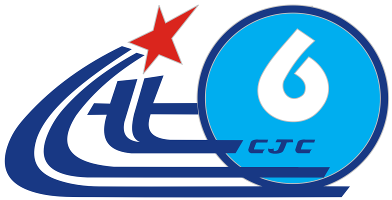 BÁO CÁOTHƯỜNG NIÊN NĂM 2014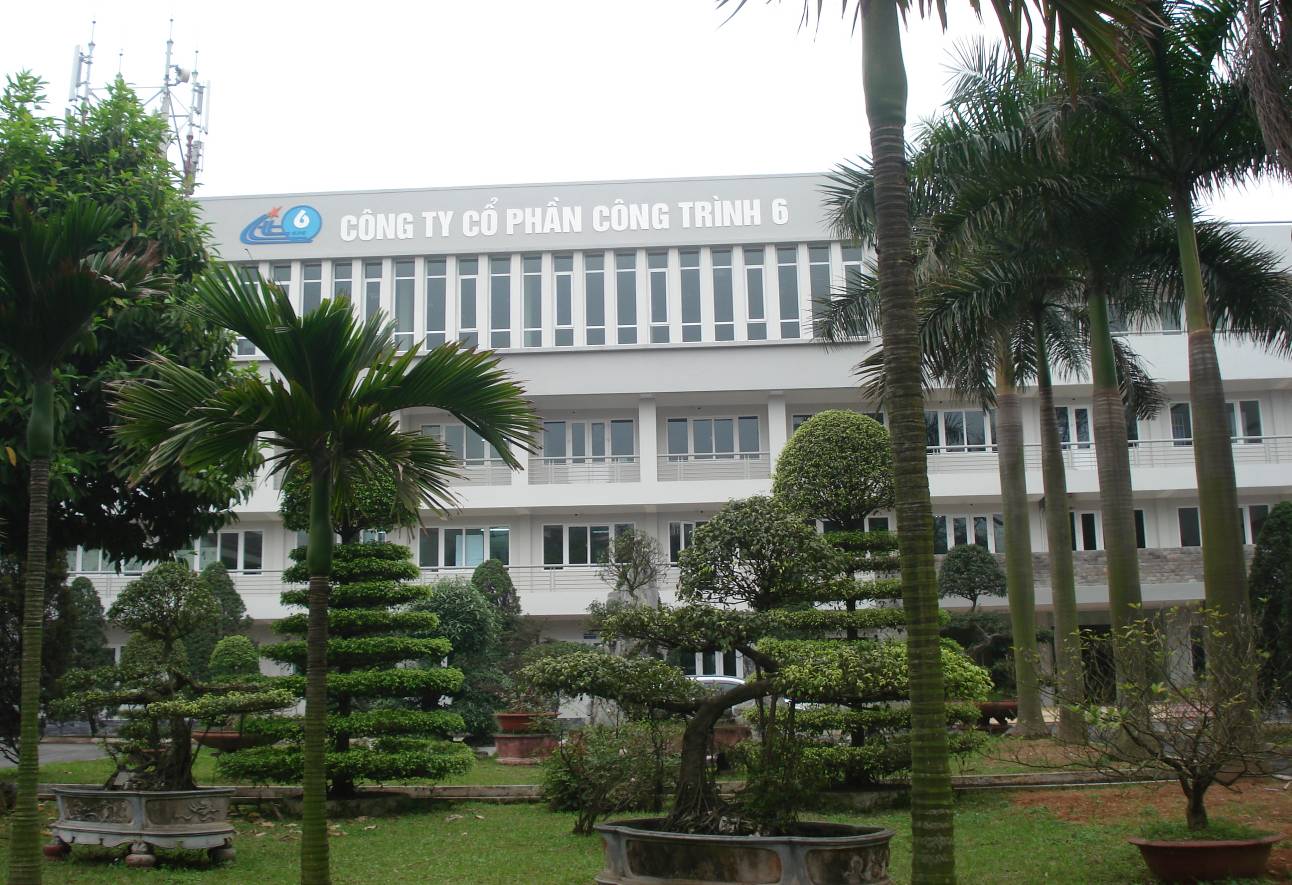         ĐƠN VỊ BÁO CÁO: CÔNG TY CỔ PHẦN CÔNG TRÌNH 6        ĐỊA CHỈ:    Tổ 36 thị trấn Đông Anh – Hà Nội        ĐIỆN THOẠI: 04.3883.5681:  04.3883.2760        FAX: 04.3883.2761;  Email  :  CTCPCT6@VNN.VN        Website:   www.ctcpct6.com;  www.ctcpct6.vnHÀ NỘI  NĂM  2015               CÔNG TY                                      CỘNG HOÀ XÃ HỘI CHỦ NGHĨA VIỆT NAM                      CỔ PHẦN CÔNG TRÌNH 6                        Độc lập – Tự do – Hạnh phúc            Số :         /CT6-HĐQT									Đông Anh, ngày  25 tháng  03   năm 2015BÁO CÁO THƯỜNG NIÊN NĂM 2014(Ban hành kèm theo Thông tư số 52/2012/TT-BTC ngày 05 tháng 04 năm 2012 của Bộ trưởng Bộ Tài chính hướng dẫn về việc Công bố thông tin trên thị trường chứng khoán)PHẦN I :    THÔNG TIN CHUNG  I.  THÔNGH TIN KHÁI QUÁT :	- Tên giao dịch :  Công ty cổ phần công trình 6	- Giấy chứng nhân đăng ký doanh nghiệp số : 0100104901	- Vốn điều lệ công ty là : 61.080.780.000 đ  (Sáu mươi mốt tỷ không trăm tám mươi triệu bảy trăm tám mươi ngàn đồng chẵn) 	- Vốn đầu tư của chủ sở hữu:   61.080.780.000 đ (Sáu mươi mốt tỷ không trăm tám mươi triệu bảy trăm tám mươi ngàn đồng chẵn) 	- Địa chỉ Công ty:  Tổ 36 Thị trấn Đông Anh- huyện Đông Anh - Hà Nội	- Số điện thoại :   0438832235;  0438832760; 0438835681	- Số Fax:              0438832761	- Website:            WWW.CTCPCT6.VN;   WWW.CTCPCT6.COM	- Mã cổ phiếu :             CT6II.  QUÁ TRÌNH HÌNH THÀNH VÀ PHÁT TRIỂN CỦA CÔNG TY :1.   NHỮNG SỰ KIỆN QUAN TRỌNG TRONG QUÁ TRÌNH PHÁT TRIỂN:a) Thành lập và phát triển công ty:  Công ty được thành lập ngày 10 tháng 03 năm 1956, Tiền thân là đội đại tu đường sắt trực thuộc Tổng cục đường sắt Việt Nam. Dưới sự lãnh đạo của Đảng, cán bộ công nhân viên Công ty trải qua nhiều thế hệ nối tiếp nhau đã vun đắp, xây dựng, đóng góp tinh thần và sức lực vào sự nghiệp xây dựng và phát triển ngành đường sắt Việt Nam. Trong quá trình xây dựng, trưởng thành, phát triển cho đến ngày nay Công ty đã trải qua nhiều tên gọi khác nhau trong từng thời kỳ xây dựng và phát triển như : Đội đường, Công ty đường 6, Công ty công trình 6, Công ty cổ phần công trình 6.b) Chuyển đổi sở hữu thành công ty cổ phần: 	Là doanh nghiệp Nhà nước trực thuộc Đường sắt Việt Nam, Bộ giao thông vận tải. Thực hiện đường lối đổi mới của Đảng và Nhà nước năm 2002 Bộ giao thông vận tải ra quyết định số 4446/2002 QĐ -BGTVT ngày 31 tháng 12 năm 2002 chuyển đổi doanh nghiệp Nhà nước “Công ty công trình 6 ”thành công ty cổ phần với hình thức giữ nguyên vốn Nhà nước phát hành thêm cổ phiếu tăng vốn điều lệ công ty. Ngày 01 tháng 10 năm 2003, Công ty cổ phần công trình 6 chính thức đi vào hoạt động	Công ty công trình 6 là doanh nghiệp Nhà nước đầu tiên thuộc ngành đường sắt Việt Nam thực hiện c) Niêm yết cổ phiếu :	 Công ty cổ phần công trình 6 chính thức hoạt động theo mô hình công ty cổ phần từ ngày 01.10.2003. Theo phương án cổ phần hoá công ty xây dựng được Tổng công ty đường sắt Việt Nam, Bộ giao thông phê duyệt với định hướng mục tiêu rằng công ty sẽ thực hiện niêm yết cổ phiếu của mình trên thị trường chứng khoán sau khi hoạt động ổn định theo mô hình mới từ 03 đến 05 năm. Thực hiện kế hoạch định hướng Công ty cổ phần công trình 6 thực hiện niêm yết cổ phiếu của mình trên thị trường chứng khoán chính thức ngày 04/05/2010 với khối lượng cổ phiếu niêm yết lần đầu là 4.437.401 cổ phần . Ngày 06 tháng 07 năm 2010, Công ty cổ phần công trình 6 được Sở giao dịch chứng khoán Hà nội chấp thuận niêm yết bổ sung khối lượng cổ phiếu phát hành trả cổ tức năm 2009 là 739.568 cổ phần, Ngày 01 tháng 06 năm 2011, Công ty cổ phần công trình 6 được Sở giao dịch chứng khoán Hà nội chấp thuận niêm yết bổ sung khối lượng cổ phiếu phát hành trả cổ tức năm 2010 là 931.109 cổ phần. Nâng tổng số cổ phần của công ty niêm yết trên thị trường chứng khoán Hà Nội là 6.108.078 cổ phần tương ứng với giá trị là 61.080.780.000 đÔng Lại Văn Quán Chủ tịch Hội đồng quản trị Công ty cổ phần công trình 6 và Ông Nguyễn Hữu Bằng Chủ tịch HĐQT, Tổng Giám đốc đường sắt Việt Nam gõ cồng niêm yết cổ phiếu đầu tiên của Ngành đường sắt trên thị trường chứng khoán ngày 04 tháng 05 năm 2010.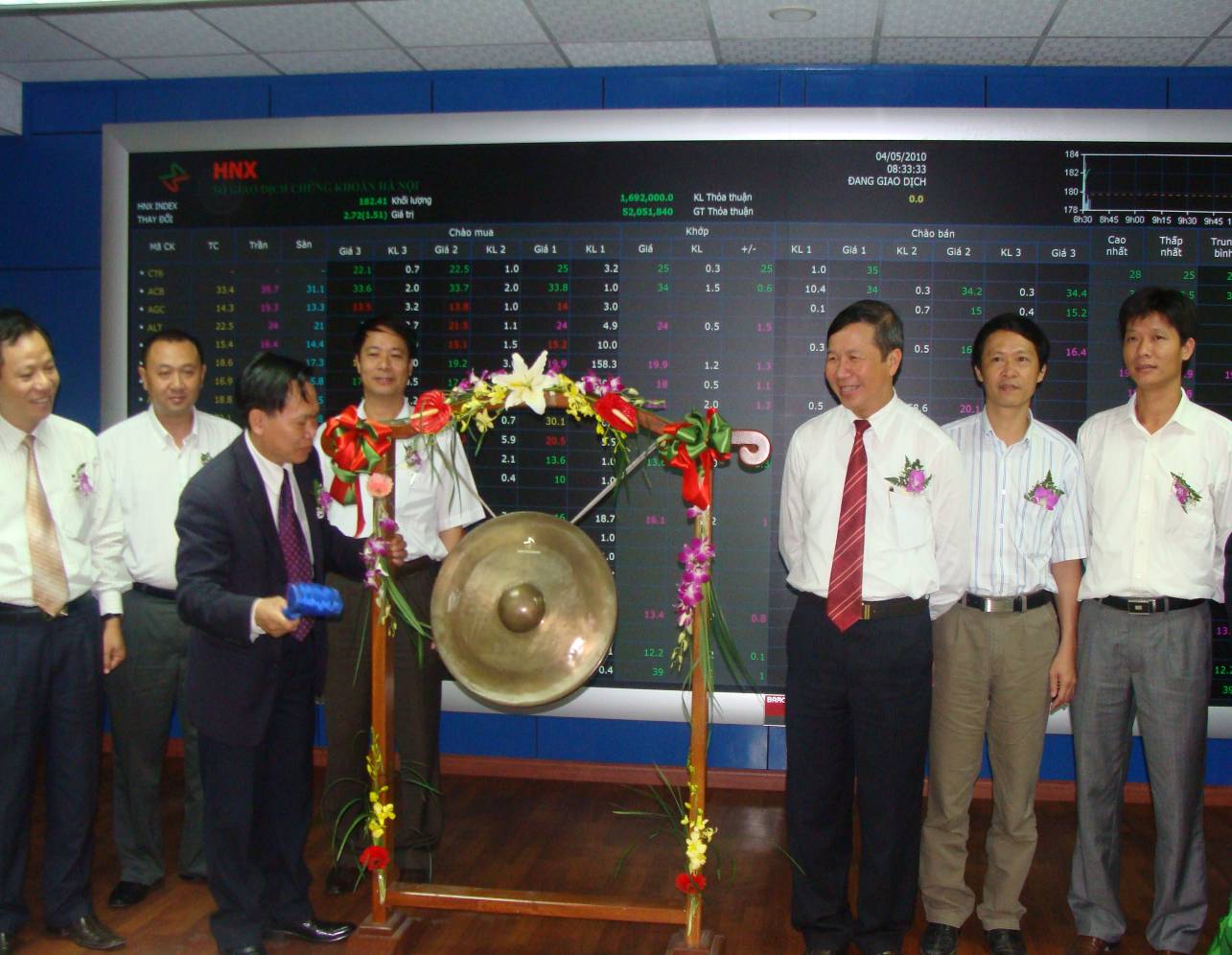 d) Các sự kiện khác :	 Công ty cổ phần công trình 6 với hơn 59 năm xây dựng và trưởng thành, qua nhiều thời kỳ với vai trò vị trí của mình trong nền kinh tế, trong ngành giao thộng vận tải. Thành tích đóng góp của cán bộ công nhân viên công ty đã được Đảng và Nhà nước ghi nhận nhiều danh hiệu cao quý như: các huân Huân chương lao động Hạng Ba, hạng Nhì và Hạng Nhất năm 1994; Các Huân chương độc lập hạng Ba, hạng Nhì và Hạng Nhất ( Hạng nhất 2001), các danh hiệu Anh hùng: Anh hùng lao động năm 1972, Anh hùng lao động thời kỳ đổi mới 1996, Anh hùng lực lượng vũ trang thời kỳ chống Mỹ cứu nước 1998, và năm 2006, Công ty Cổ phần công trình 6 được Đảng, Nhà nước tặng Thưởng Huân chương Hồ Chí Minh, Năm 2011 lại được Đảng, Nhà nước tiếp tục tặng thưởng huân chương lao động hạng Nhất, ngoài ra các tập thể và cá nhân CBCNV công ty còn được Đảng, Nhà nước , các Bộ, Ngành, các tổ chức đoàn thể chính trị, chính trị xã hội tặng thưởng hàng ngàn cớ dẫn đầu thi đua và huân huy chương các loại. 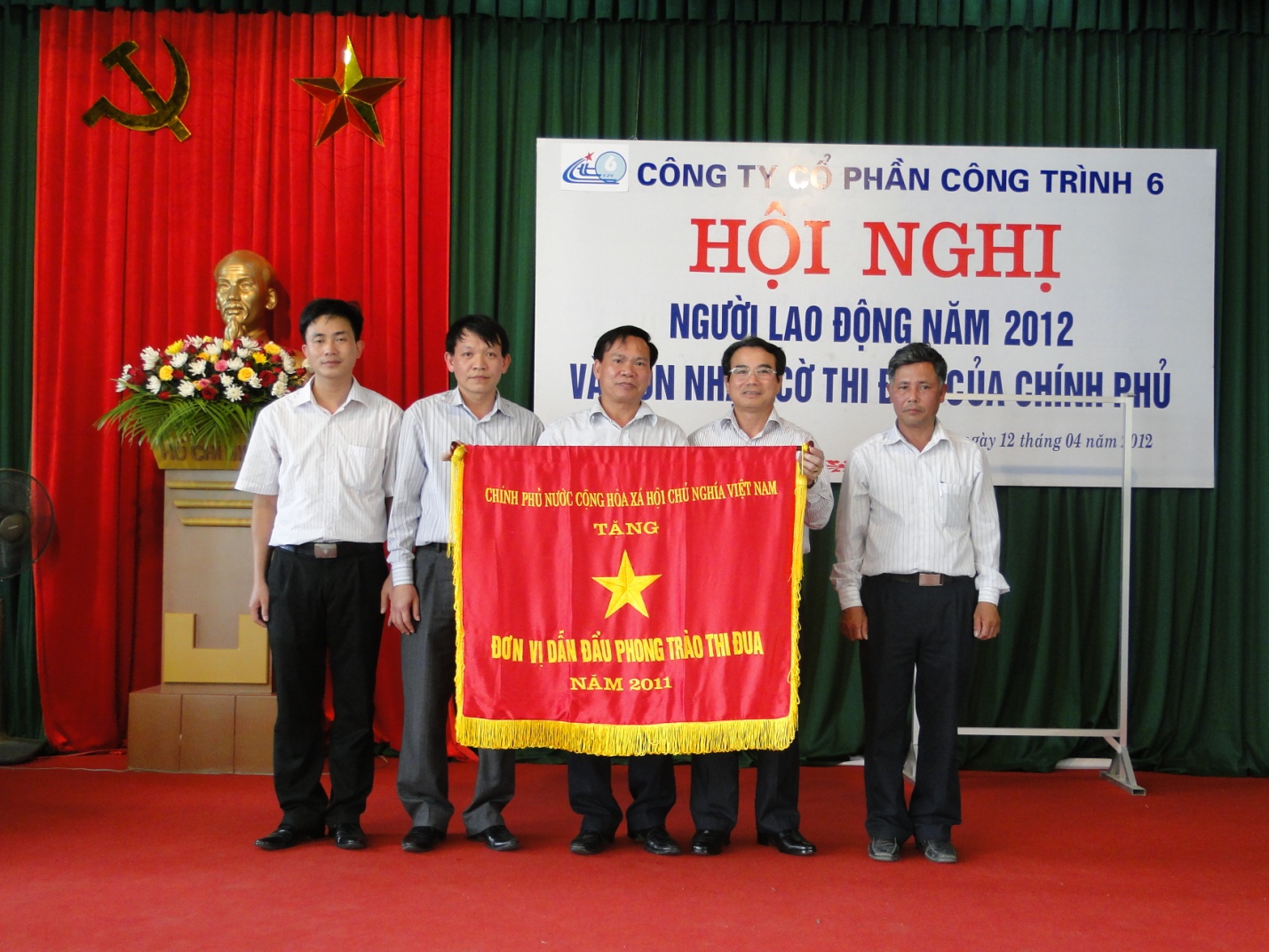 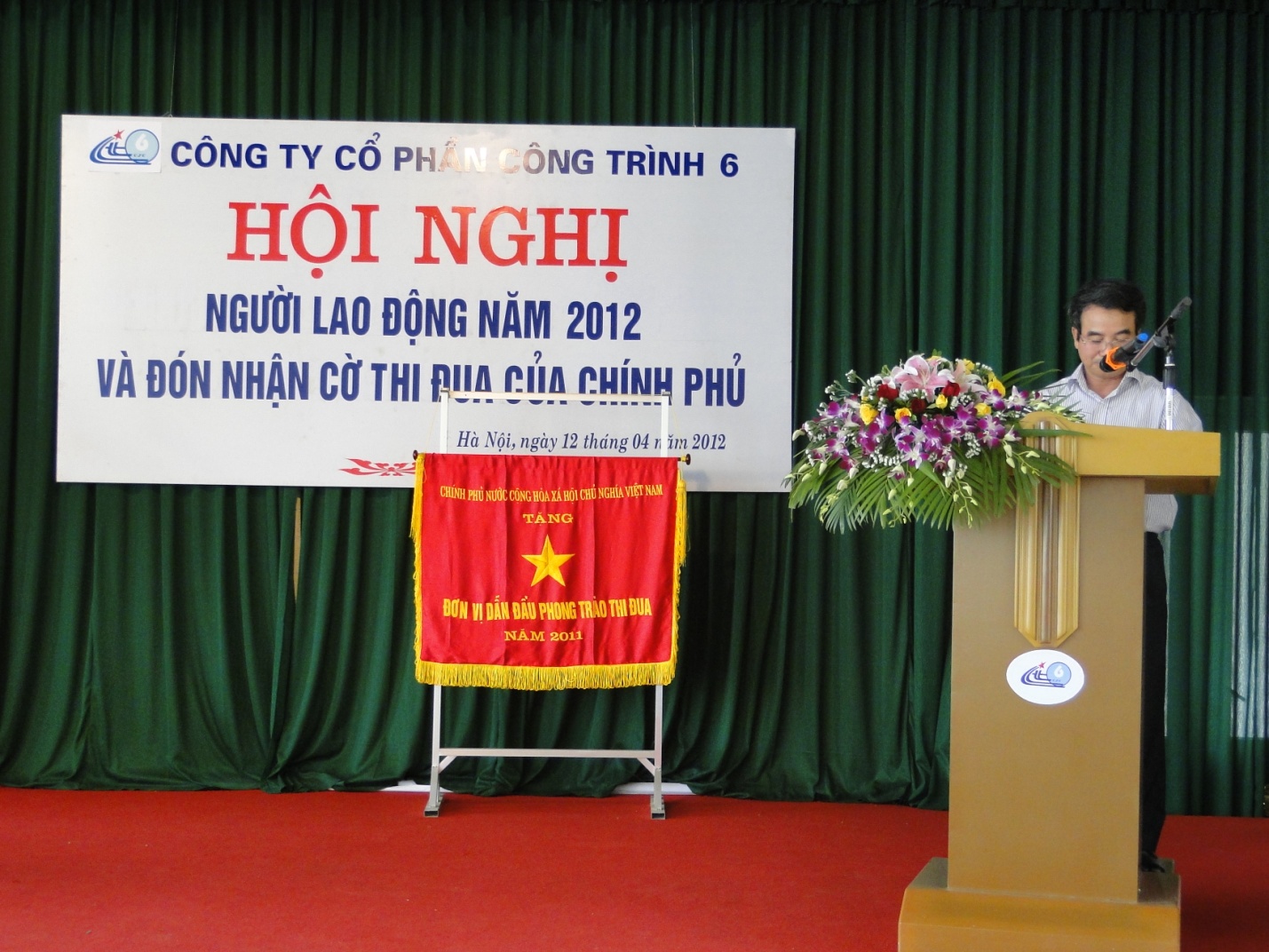 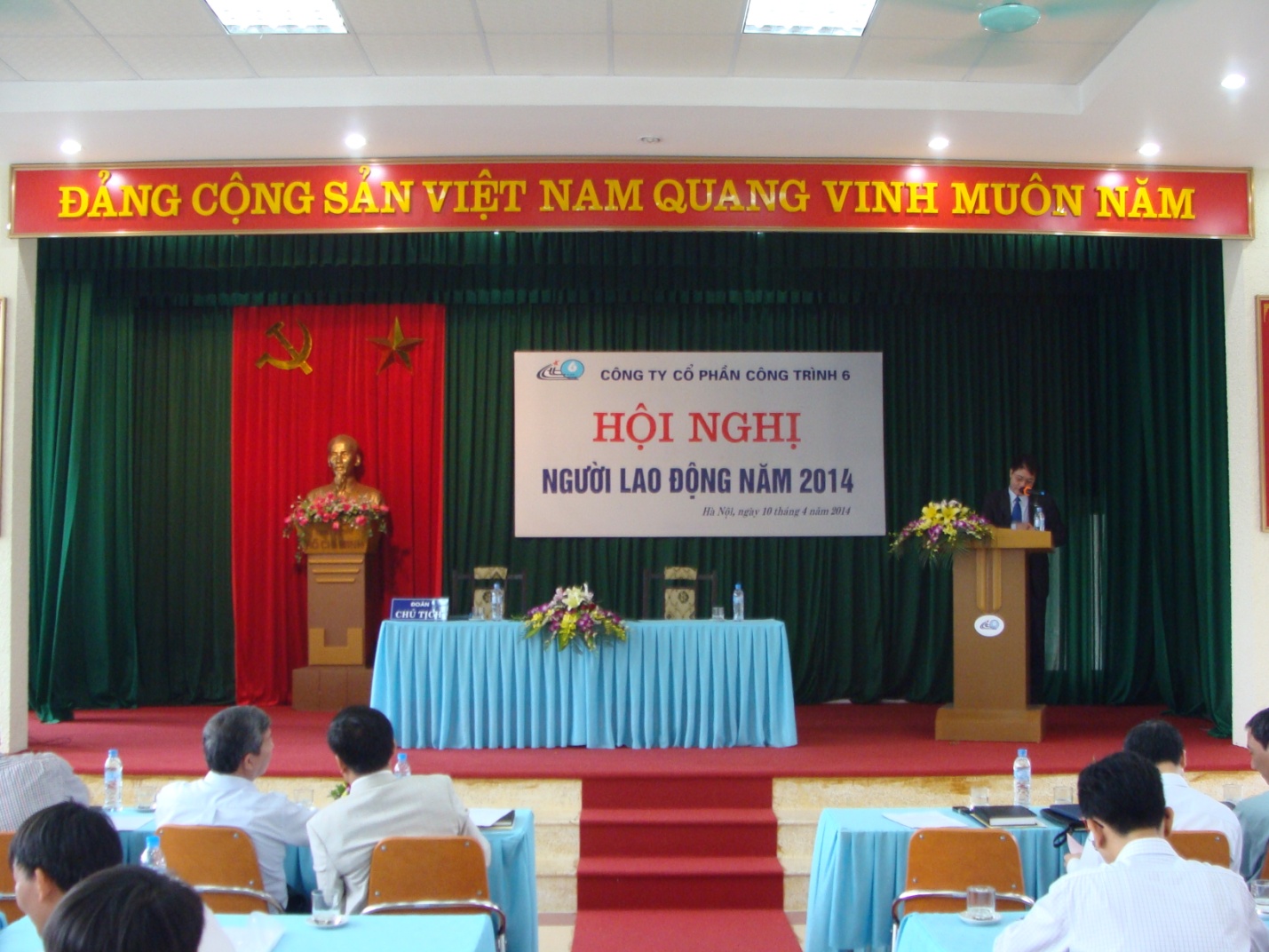 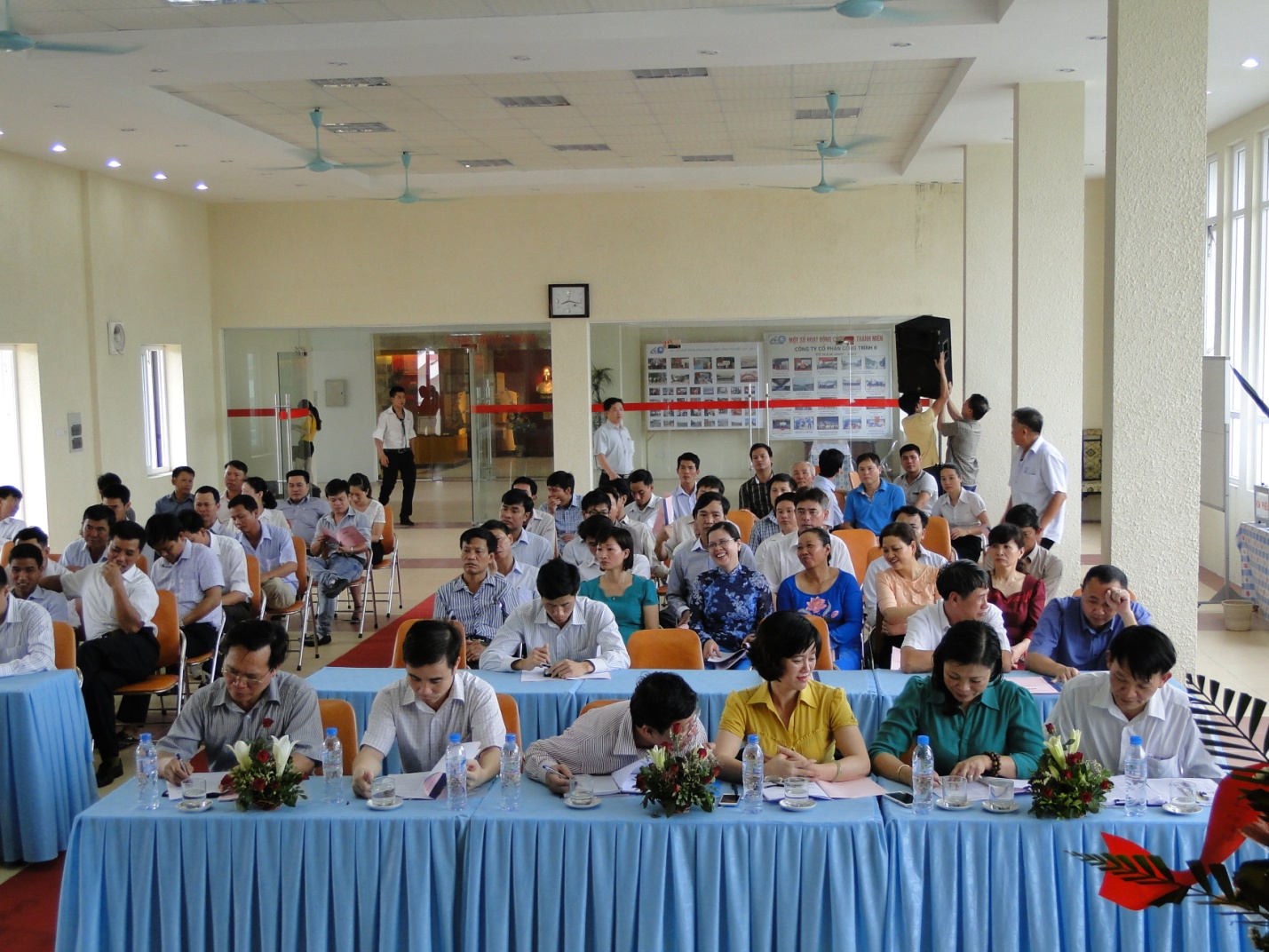 2) KINH NGHIỆM HOẠT ĐỘNG TRONG CÁC LOẠI HÌNH C.TRÌNH XÂY DỰNG :	Trong quá trình xây dựng và trưởng thành, phát triển Công ty cổ phần công trình 6 luôn luôn thích ứng với mục tiêu và nhiệm vụ của thời đại, luôn giữ vững sự ổn định và không ngừng phát triển. Công ty có đội ngũ cán bộ công nhân viên lành nghề, có dây chuyền thiết bị thi công đường sắt, đường bộ hiện đại, có nền tài chính lành mạnh, đội ngũ cán bộ lãnh đạo năng động và đoàn kết.  	Tổng số năm kinh nghiệm trong từng loại hình công trình xây dựng :III) NGÀNH  NGHỀ  VÀ ĐỊA BÀN KINH DOANH: Ngành nghề kinh doanh: 	Công ty cổ phần công trình 6 được Đảng và Nhà nước giao nhiệm vụ trong từng thời kỳ hoạt động. Theo đăng ký kinh doanh số 0100104901 (cấp lần đầu ngày 29/09/2003) Cấp lại lần 9 ngày 20/11/2013.  Công ty cổ phần công trình 6 có các chức năng sau:Xây dựng các công trình giao thông trong và ngoài nước ( bao gồm cầu,đường sắt, đường bộ, sân bay, bến cảng , cống, nhà ga, ke kè) Xây dựng các công trình công nghiệp, dân dụng, thuỷ lợi , nông nghiệp, lâm nghiệp, ngư nghiệp, đường điện dưới 35 KV: Đào đắp san lấp mặt bằng công trình ; Đầu tư xây dựng kết cấu hạ tầng khu dân cư, khu đô thị; Sản xuất, kinh doang vật liệu xây dựng, kết cấu thép, cấu kiện bê tông đúc sẵn, bê tông nhựa;Buôn bán vật tư, phương tiện thiết bị giao thông vận tải;Sửa chữa xe máy, thiết bị thi công công trình , sản xuất các sản phẩm cơ khí;Kinh doanh thương mại, nhà khách, vận tải hàng hoá bằng đường bộ;Thí nghiệm vật liệu xây dựng;Đại lý bán lẻ xăng dầu;Xây dựng công trình bưu điện;Cho thuê nhà kho, nhà xưởng sản xuất;Khai thác và chế biến đá ( Trừ lọai đá nhà nước cấm );Dịch vụ vận tải đường sắt và dịch vụ hỗ trợ đường sắt;2. Địa bàn kinh doanh:  -  Công ty cổ phần công trình 6 có trụ sở chính tại tổ 36 Thị trấn Đông Anh huyện Đông Anh Thành phố Hà Nội.- Công ty tham gia hoạt động xây dựng các công trình giao thông đường sắt, đường bộ trên phạm vi cả nước.3. Một số công trình, hợp đồng công trình đã và đang thi công: 	Công ty cổ phần công trình 6 luôn là doanh nghiệp có uy tín trong hoạt động sản xuất kinh doanh của Ngành giao thông vận tải nói chung và Đường sắt Việt Nam nói riêng, Là đơn vị luôn được các Ban quản lý dự án của Bộ giao thông vận tải tin tưởng giao nhiệm vụ thi công các công trình dự án lớn như  Xây dựng Đường Hồ Chí Minh, Đường cao tốc Sài Gòn – Trung Lương, Nam Sông hậu  và luôn là doanh nghiệp mạnh của Ngành đường sắt tham gia xây dựng các dự án nâng cấp, đầu tư xây dựng của ngành. Hiện nay Công ty là một trong những đơn vị chủ lực tham gia thi công các công trình của Đường sắt Việt Nam- Là nhà thầu chủ lực tham gia thi công gói thầu CP2; CP1 - Đường sắt Hà Nội - Lào Cai Danh sách các hợp đồng đã và đang thực hiện trong những năm gần đây:a - C¸c c«ng tr×nh ®­êng s¾tB - C¸c c«ng tr×nh ®­êng béc - C¸c c«ng tr×nh cÇu, KÌ, CèngIV. THÔNG TIN VỀ MÔ HÌNH QUẢN TRỊ ,TỔ CHỨC KINH DOANH, VÀ BỘ MÁY QUẢN LÝ CÔNG TY1.  Sơ đồ tổ chức quản lý công ty :2. c¸c chi nh¸nh, xÝ nghiÖp trùc thuéc c«ng ty, C¤NG TY CONTrô së chÝnh C«ng ty Cæ PhÇn C«ng tr×nh 6 ®ãng t¹i: Tæ 36, ThÞ trÊn §«ng Anh – H.§«ng Anh - T.P Hµ NéiSè Telex (Fax): 	      04- 3883.2761Sè ®iÖn tho¹i   :  	04- 3883.2235; 04- 39632307; 04- 3883.5681V.  ĐỊNH HƯỚNG PHÁT TRIỂN:   1)  Chiến lược phát triển trung và dài hạn:         Giữ vững và phát triển uy tín và lợi thế của Công ty lợi thế, trong ngành đường sắt nói riêng và ngành giao thông nói chung, sử dụng có hiệu quả các nguồn lực của công ty, SXKD phải ổn định và phát triển bền vững, không ngừng nâng cao đời sống cả vật chất lẫn tinh thần cho người lao động, tối ưu hóa cổ tức cho cổ đông .       Không ngừng tiếp thu và ứng dụng công nghệ quản lý, thi công tiên tiến, đẩy mạnh hợp tác với các đối tác nước ngoài trong lĩnh vực thị trường Xây dựng cơ sở hạ tầng giao thông và phát triển vật liệu mới trước mắt là sản phẩm cung cấp cho xây dựng hạ tầng giao thông, ngff sắt, đường bộ, luôn luôn đổi mới để thích ứng với yêu cầu cảu kinh tế thị trường, hội nhập kinh tế quốc tế. Mục tiêu chung của Công ty:	Đảm bảo tốc độ tăng trưởng ổn định, bền vững, là một trong những mục tiêu hàng đầu của doang nghiệp, là doanh nghiệp đầu tiên của ngành đường sắt Việt Nam tham gia niêm yết cổ phiếu trên sàn tạo thêm kênh huy động vốn hiệu quả đáp ứng nhu cầu sản xuát kinh doanh. Không ngừng nâng cao uy tín, chất lượng sản phẩm và thương hiệu của công ty, bảo toàn và phát triển vốn của cổ đông, hoàn thành các chỉ tiêu kế hoạch mà Đại hội đồng cổ đông đã thông qua, đảm bảo giá trị của cổ phiếu, lợi tức của cổ đông đồng thời vẫn đảm bảo thu nhập ổn định không ngừng tăng cao cho người lao động.Với định hướng phát triển cả chiều rộng và chiều sâu trên các lĩnh vực hoạt động của công ty, chú trọng khai thác thế mạnh trong ngành đường sắt, tập trung và chú trọng phát triển lĩnh vực thi công các công trình đường bộ. Công ty luôn phấn đấu và thể hiện bản lĩnh của một trong những đơn vị dẫn đầu của Ngành đường sắt và của ngành giao thông vận tải Việt Nam. Giữ vững vị trí là đơn vị dẫn đầu của ngành với tốc độ tăng trưởng cao và ổn định. Mục tiêu tăng trưởng luôn từ 5% trở lên.Quan tâm đến đời sống và quyền lợi, lợi ích của người lao động, thông qua chính sách tuyển dụng, đào tạo, đãi ngộ và chăm lo đảm bảo các chế độ chính sách cho CBCNV, xây dựng được đội ngũ công nhân, viên lao động truyền thống, làm cho họ đ gắn bó với Công ty, tận tâm, nhiệt huyết với công việc, tự hào với ngành nghề và với truyền thống công ty.	Thực hiện cho đượ chính sách chất lượng : “Uy tín, an toàn , chất lượng, hiệu quả ” Công ty cổ phần công trình 6 từng bước xây dựng và phát triển công ty thành doanh nghiệp mạnh trong ngành giao thông vận tải , phát triển ổn định bền vững trên các lĩnh vực chính đó là:Tham gia thi công xây dựng các công trình đường bộ.Tham gia thi công xây dựng các công trình đường sắt.Phát triển, sản xuất vật liệu chuyên ngành,KHông ngừng nghiên cứu mở rộng và phát triển sản phẩm cũng như ngành nghề kinh doanh mới phù hợp với năng lực của công tyVI. CÁC RỦI RO TRONG HOẠT ĐỘNG KINH DOANH:	Là đơn vị xây dựng cơ bản, các công trình sản phẩm của công ty có được đều thông qua kết quả xét chọn thầu của các chủ đầu tư, việc làm là sự sống còn của công ty. Sự cạnh tranh gay gắt trong đấu thầu thi công các công trình luôn luôn hàm chứa nhiều rủi ro đòi hỏi công ty phải cải tiến công nghệ sản xuất, nâng cao trình độ quản lý đảm bảo công trình luôn đạt chất lượng cao, giá thành hạ thì mới có cơ hội thắng thầu thi công. Đặc biệt là hiện nay theo Luật đấu thầu, Nghị định và thông tư hướng dẫn thực hiện luật đấu thầu, Công ty cổ phần công trình 6 có có vốn nhà nước trên 30% nên không được đấu thầu các công trình do Bộ giao thông làm chủ đầu tư, việc này tháng 8 năm 2014 Tổng công ty đường sắt Việt Nam đã có nghị quyết thoái vốn Nhà Nước tại công ty cổ phần công trình 6 xuống dưới 30% nhưng tiến độ thực hiện chậm nên tình hình việc làm đầu năm 2015 của công ty thiếu trầm trọng sẽ ảnh hưởng không nhỏ đến hiệu quả kinh doanh năm 2015.	Là đơn vị hoạt động sản xuất kinh doanh trong lĩnh vực xây dựng hạ tầng giao thông, nguồn vốn phụ thuộc rất nhiều vào ngân sách và chiến lược phát triển giao thông của Nhà Nước, nên tiềm ẩn những sự không ổn định hoặc khó lường trước, chẳng hạn chỉ một chính sách cắt giảm đầu tư công nhưng năm 2011, 2013 và hiện nay là Công ty đã mất đi cơ hội tham gia nhiều dự án, đe dọa sự ổn định của Công ty.Là đơn vị hoạt động chính trong lĩnh vực xây dựng giao thông, công trình trải dài, trong khi đa số các công trình, nhất là các công trình Đại tu, nâng cấp Đường sắt vừa thi công vừa khai thác, do đó luôn tiềm ẩn nguy cơ xảy ra tai nạn lao động, tai nạn hành xa, hàm chứa rủi ro cao.Sản phẩm của công ty được đặt hàng trước nên không sợ không tiêu thụ được nhưng do những khó khăn về vốn và các quy định về quản lý đầu tư của nước ta chưa thật hoàn thiện dẫn đến nhiều công trình bị chủ đầu tư nợ kéo dài, nhiều công trình bị kéo dài thời gian do mặt bằng và thủ tuicj thi công, thanh, quyết toán , điều đó chứa đựng những rủi ro cao khi tính đếm hiệu quả.Lạm phát cao và không ổn định, các chế độ chính sách ban hành không kịp thời do đó làm cho giá cả không ngừng thay đổi, trong khi mỗi sản phẩm ( công trình hạ tầng giao thông) được thực hiện không kịp thời đây cũng là những yêu tố rủi ro thường xảy ra đối với Công ty nói riêng và các doanh nghiệp XDCB nói chung. 	Trên đây là những yếu tố luôn làm giảm lợi nhuận của công ty trong hoạt động sản xuất kinh doanhVII. MỘT SỐ HÌNH ẢNH GIỚI THIỆU VỀ CÔNG TY:* Hình ảnh trụ sở chính của Công ty tại tổ 36 thị trấn Đông Anh – Hà Nội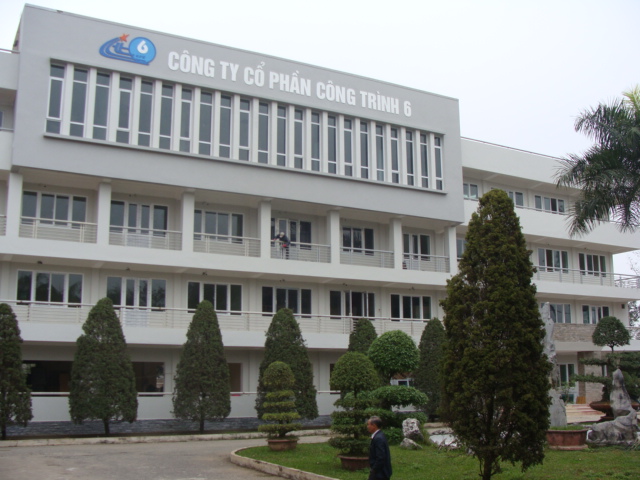 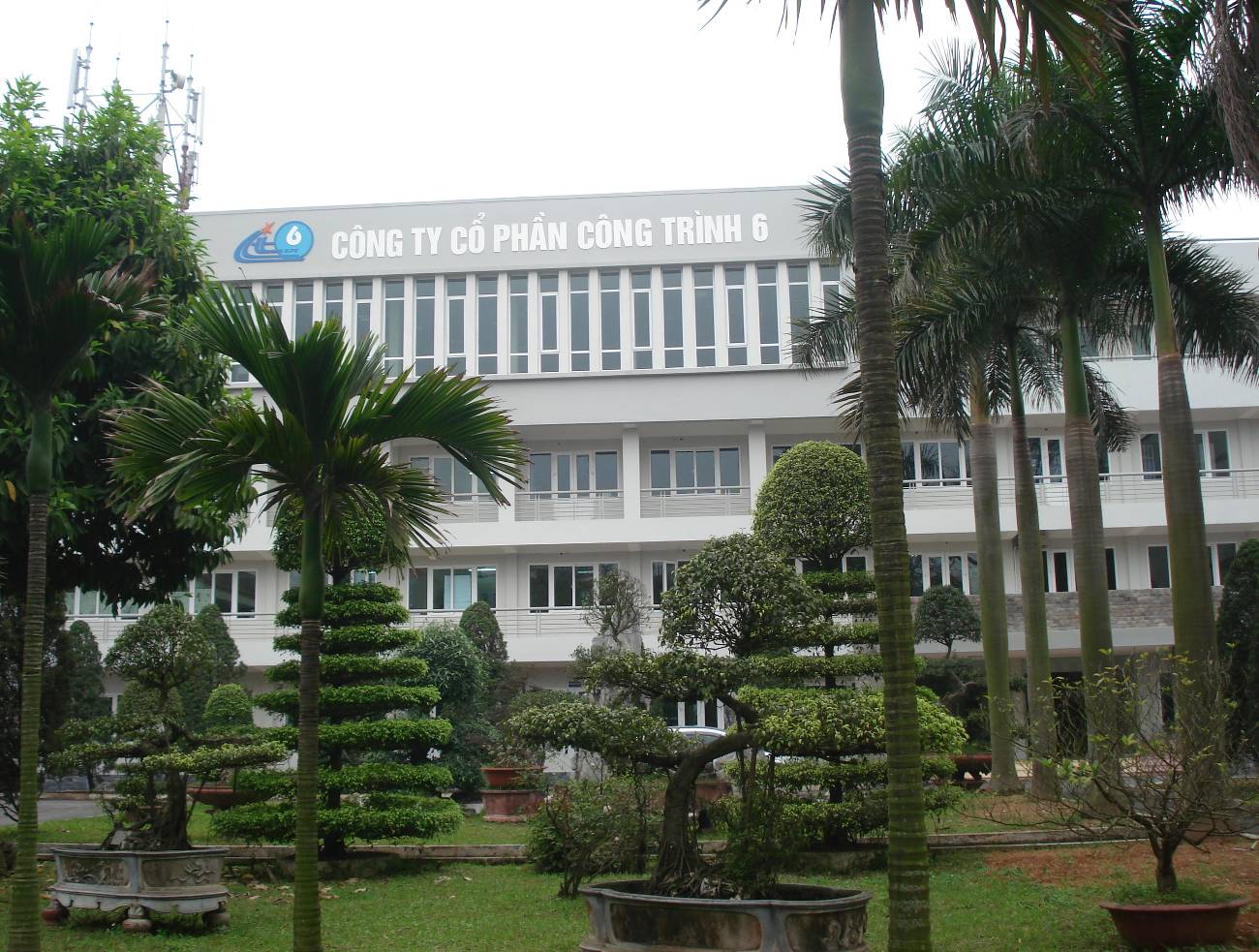 * H×nh ¶nh lÔ kû niÖm 55 n¨m thµnh lËp c«ng ty ngµy 10.03.2011 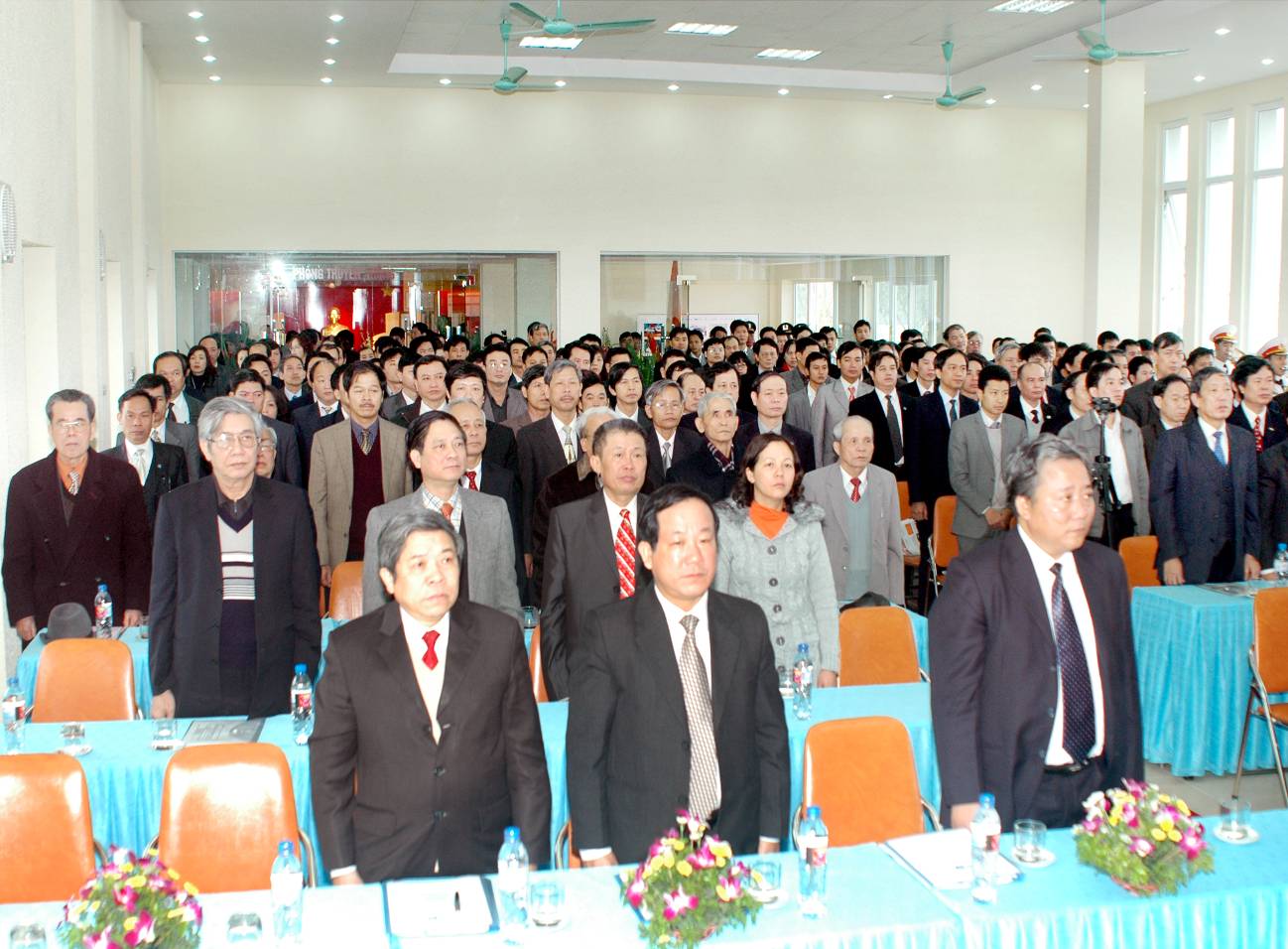 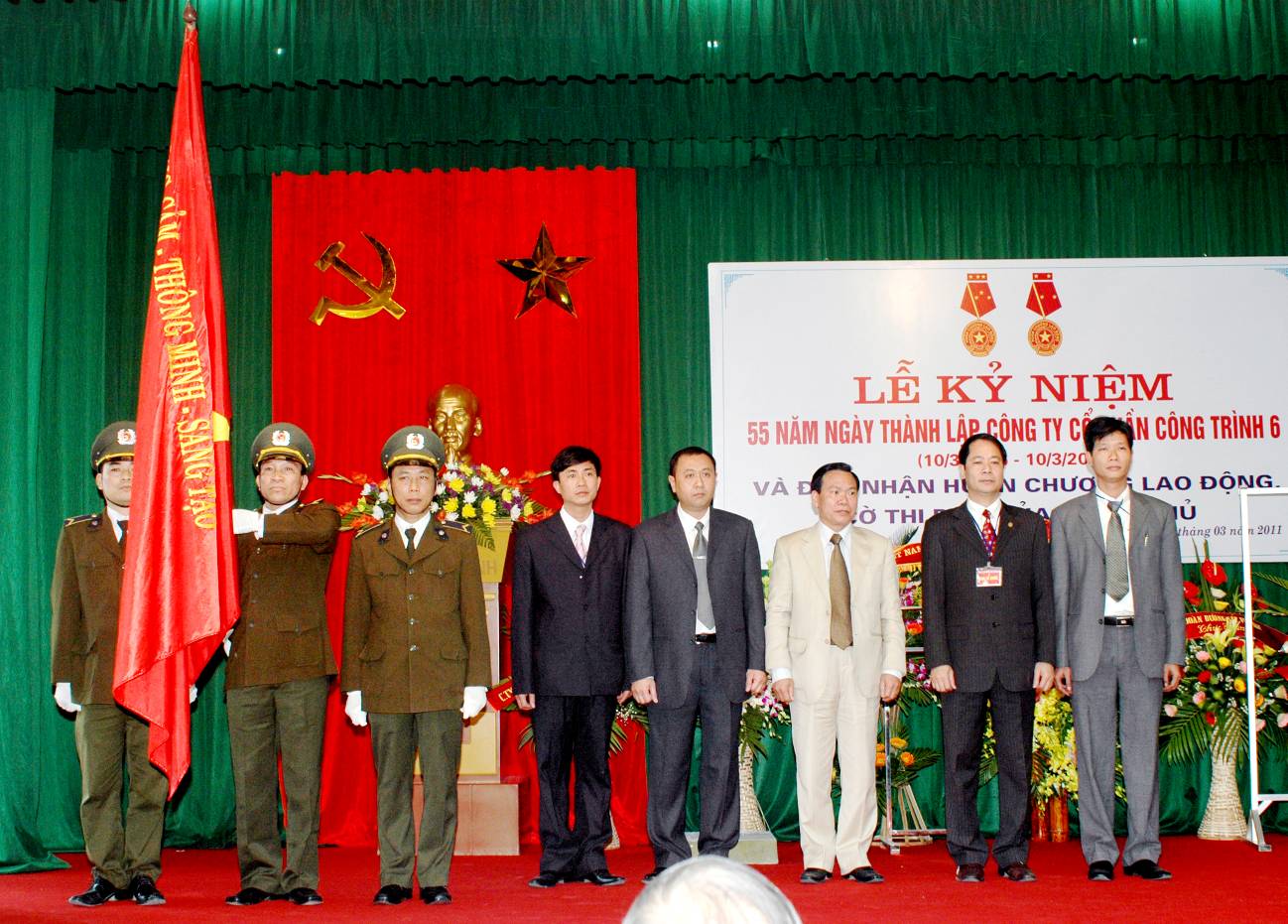 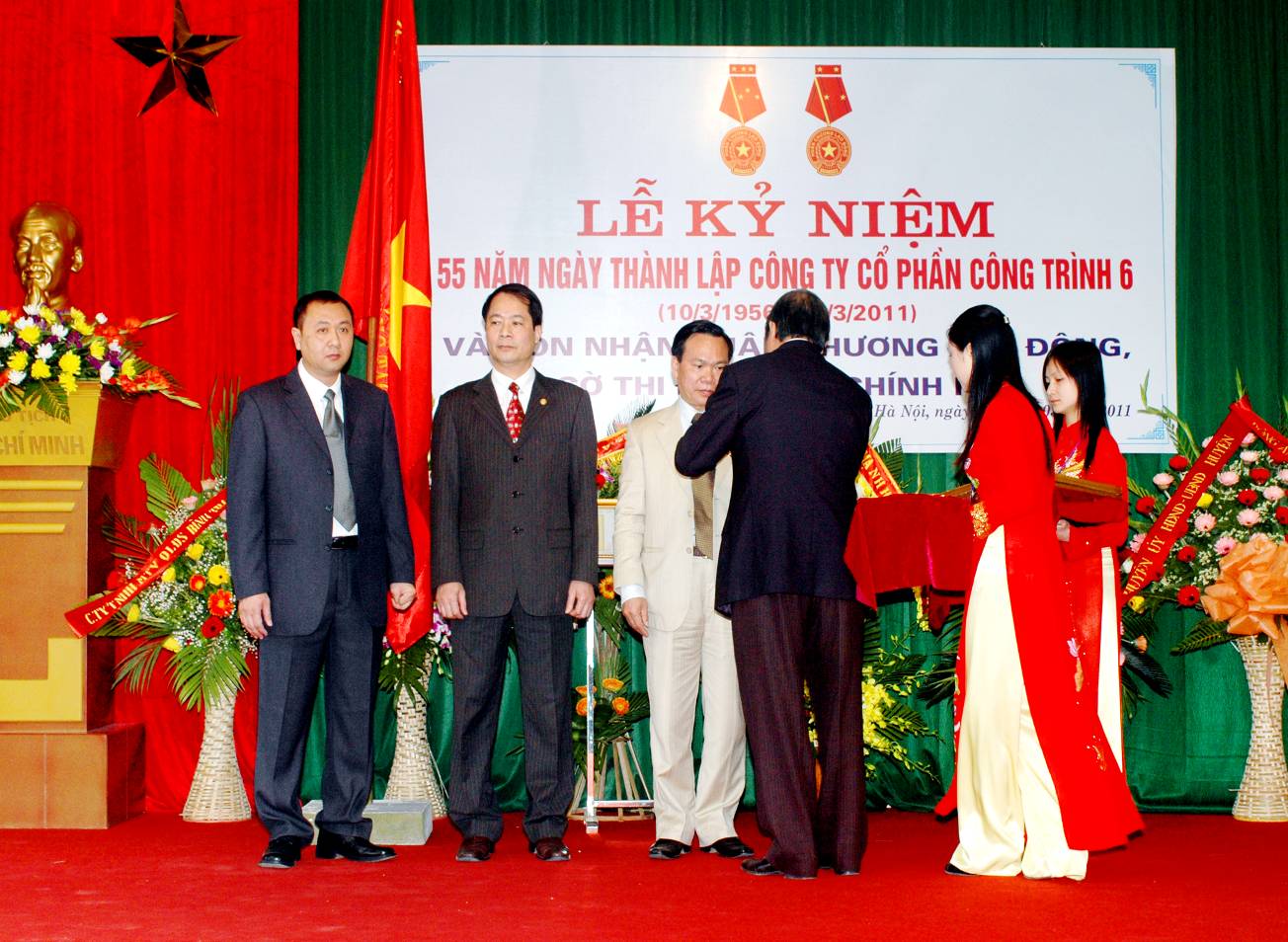 	¤ng Hoµng Ngäc Thanh phã chñ tÞch Tæng Liªn ®oµn Lao ®éng ViÖt Nam vµ ¤ng NguyÔn H÷u B»ng Tæng gi¸m ®èc §­êng s¾t ViÖt Nam thay mÆt Chñ tÞch n­íc ViÖt Nam trao tÆng Hu©n ch­¬ng lao ®éng H¹ng NhÊt cho C«ng ty cæ phÇn c«ng tr×nh 6; Hu©n ch­¬ng Lao ®éng h¹ng Nh× cho C«ng ®oµn c«ng ty vµ Hu©n ch­¬ng lao ®éng H¹ng Nh×, Ba cho c¸c c¸ nh©n l·nh ®¹o c«ng ty trong dÞp dù lÔ kû niÖm thµnh lËp c«ng ty 10.03.2011*  Hình ảnh hoạt động của công ty năm 2014, hội thao toàn công ty năm 2015: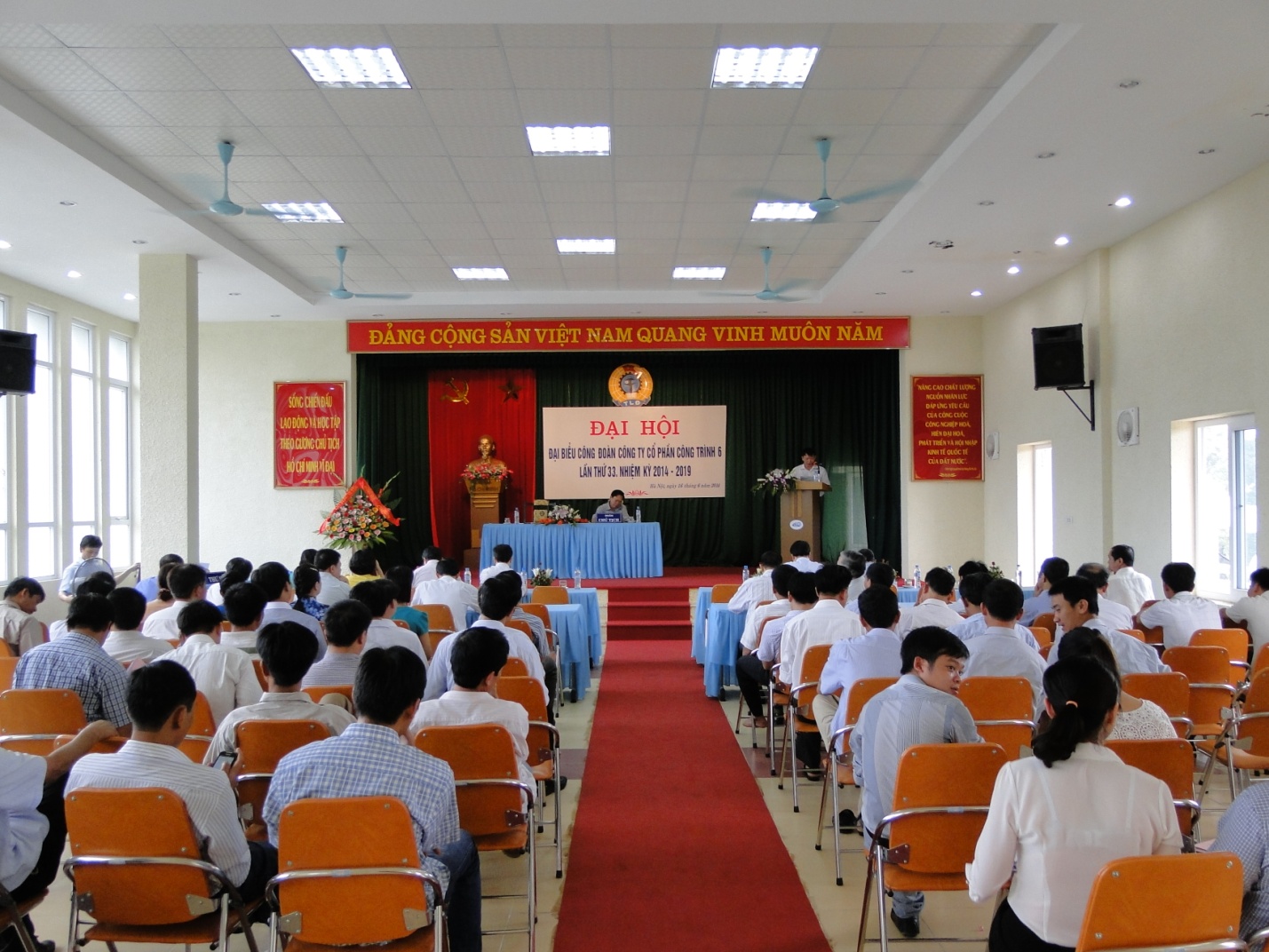 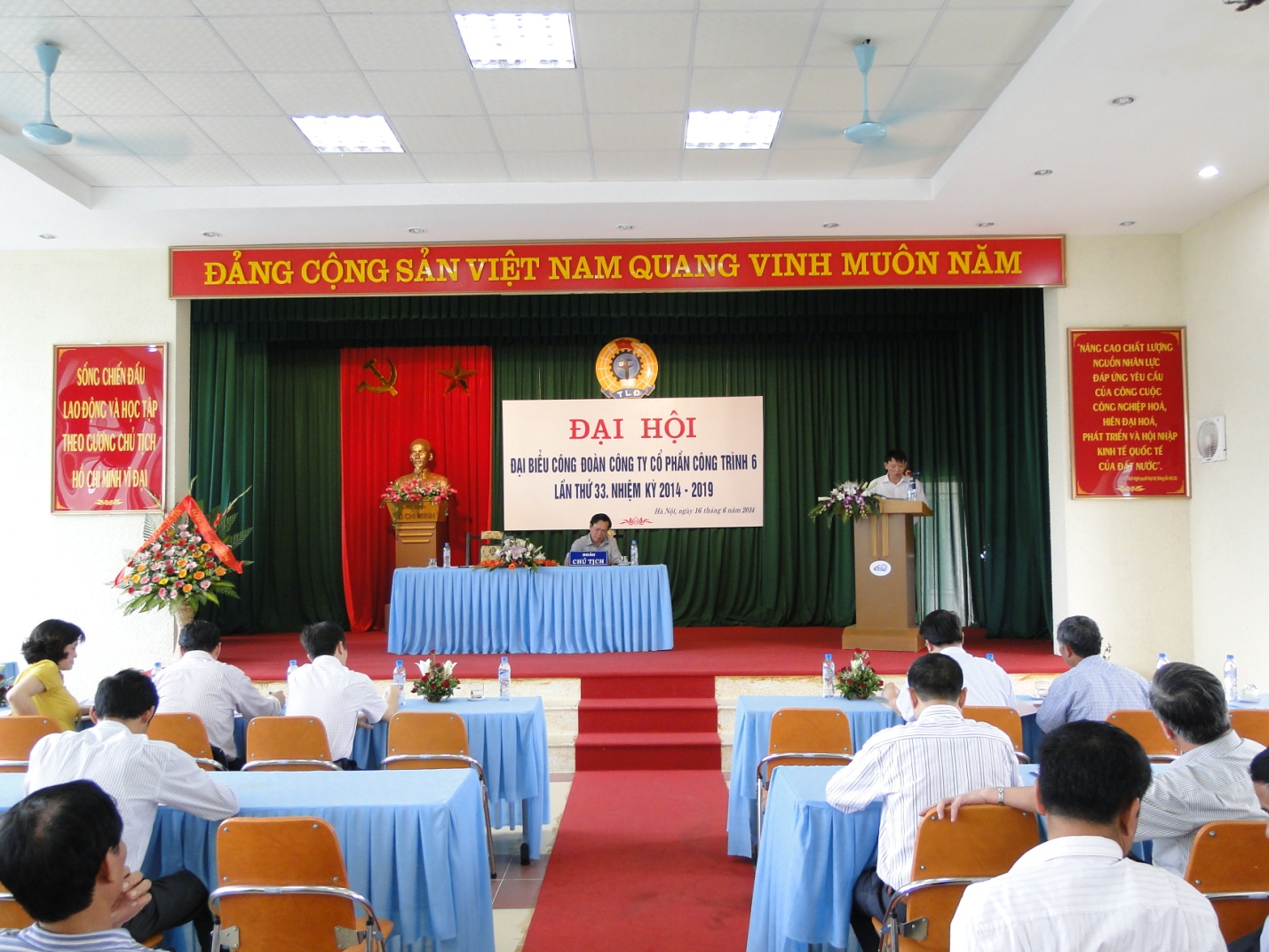 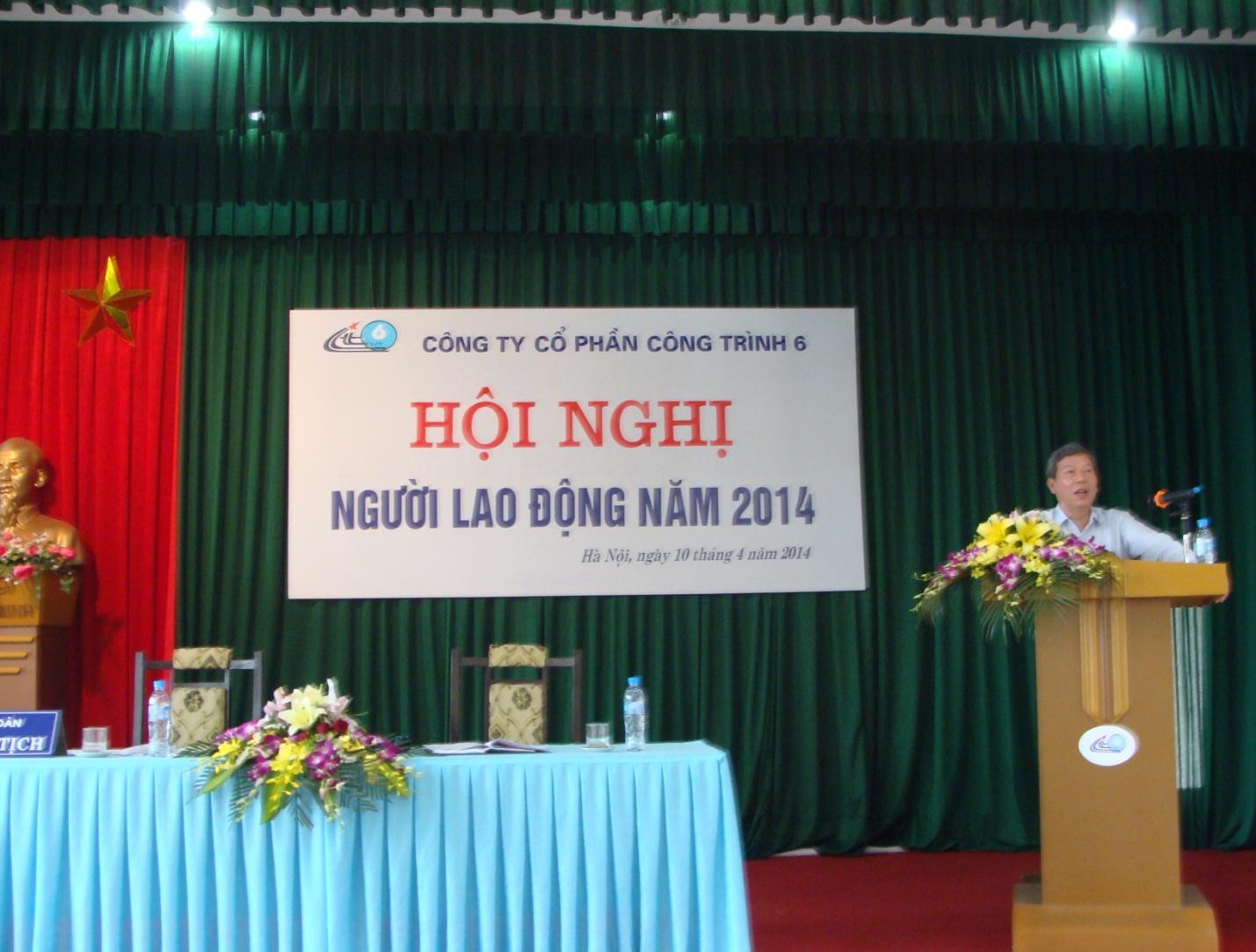 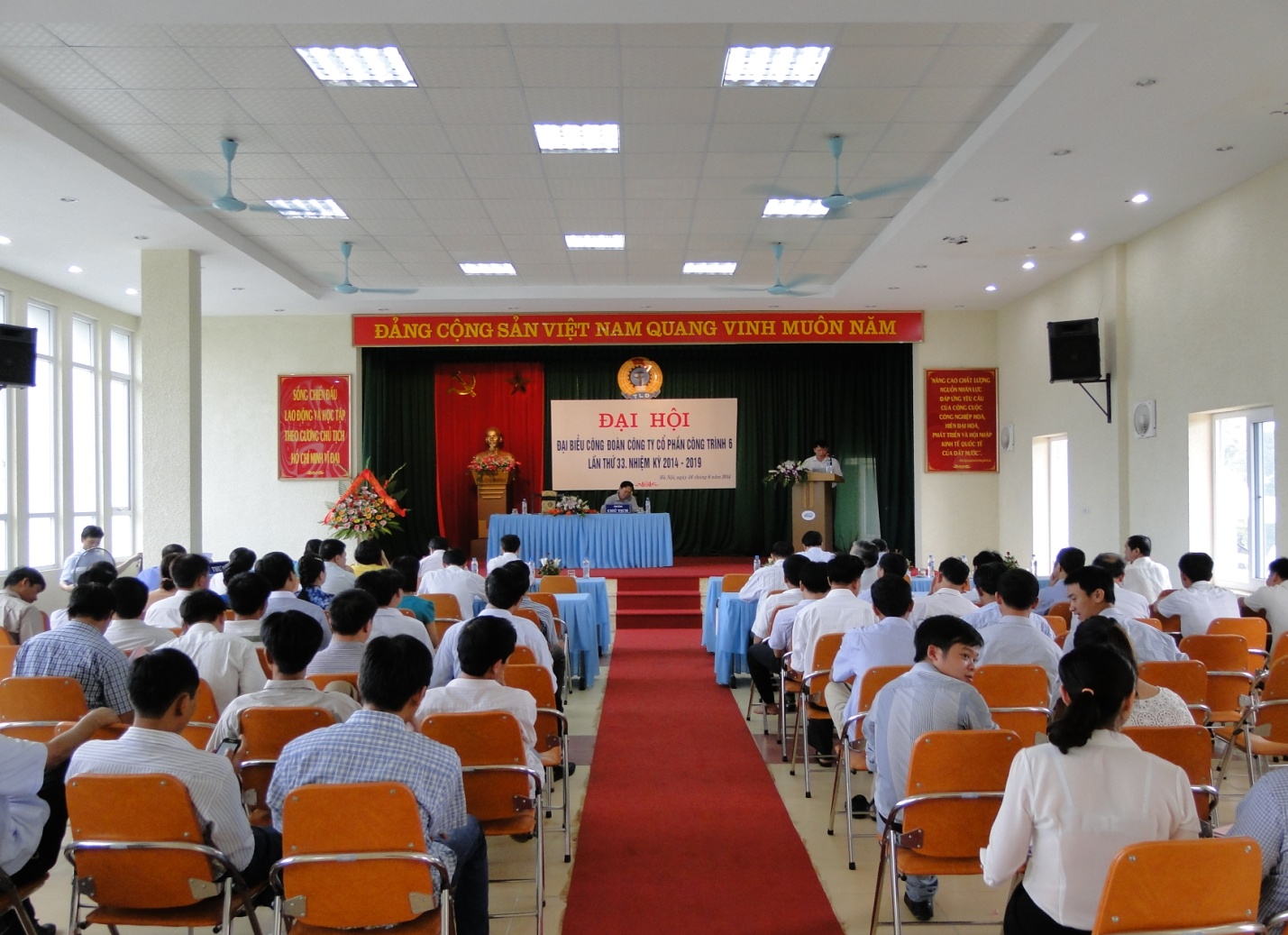 * Ban chấp hành công đoàn công ty nhiệm kỳ 2014-2019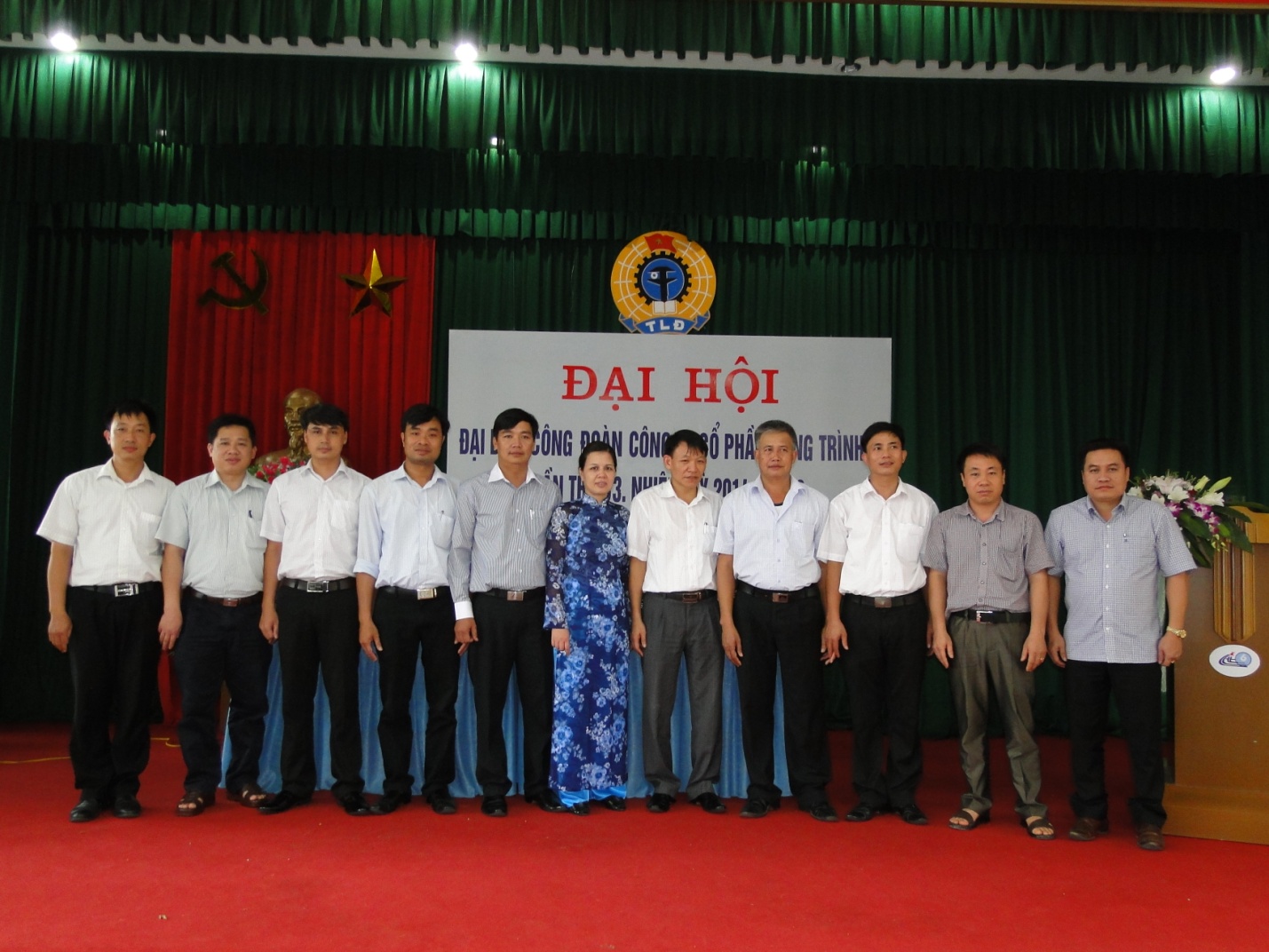 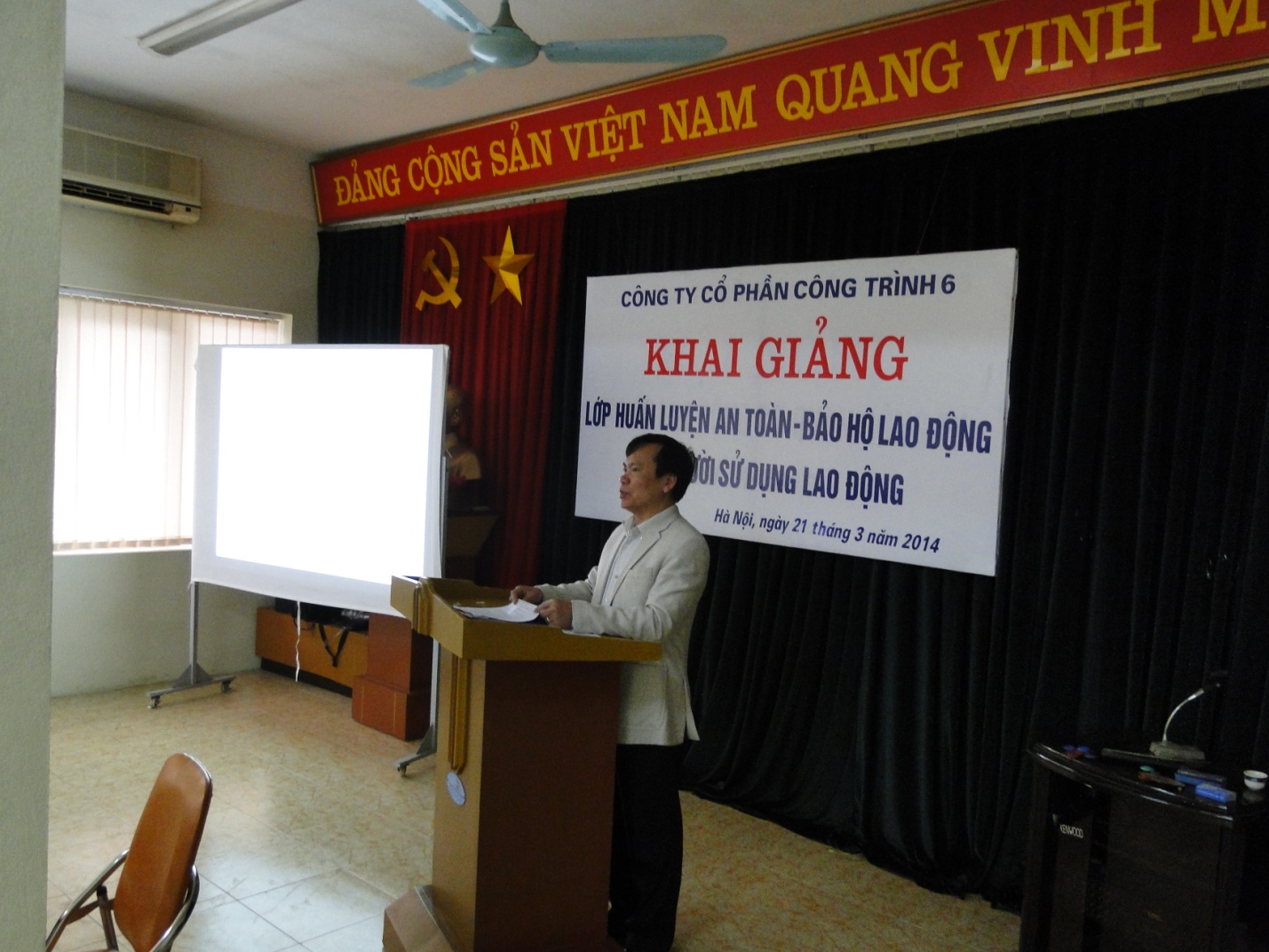 * Khai giảng và huấn luyện an toàn-bảo hộ lao động năm 2014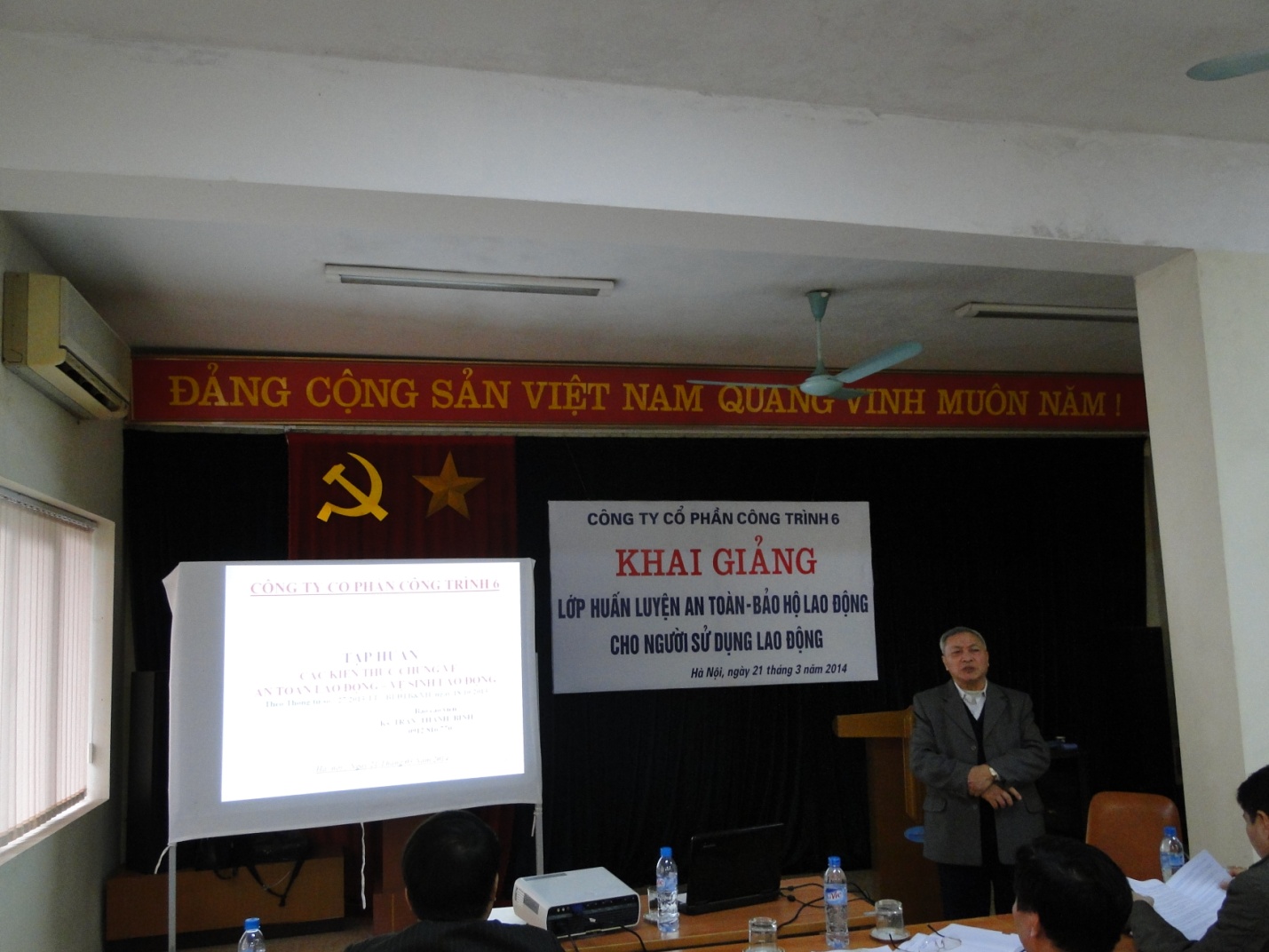 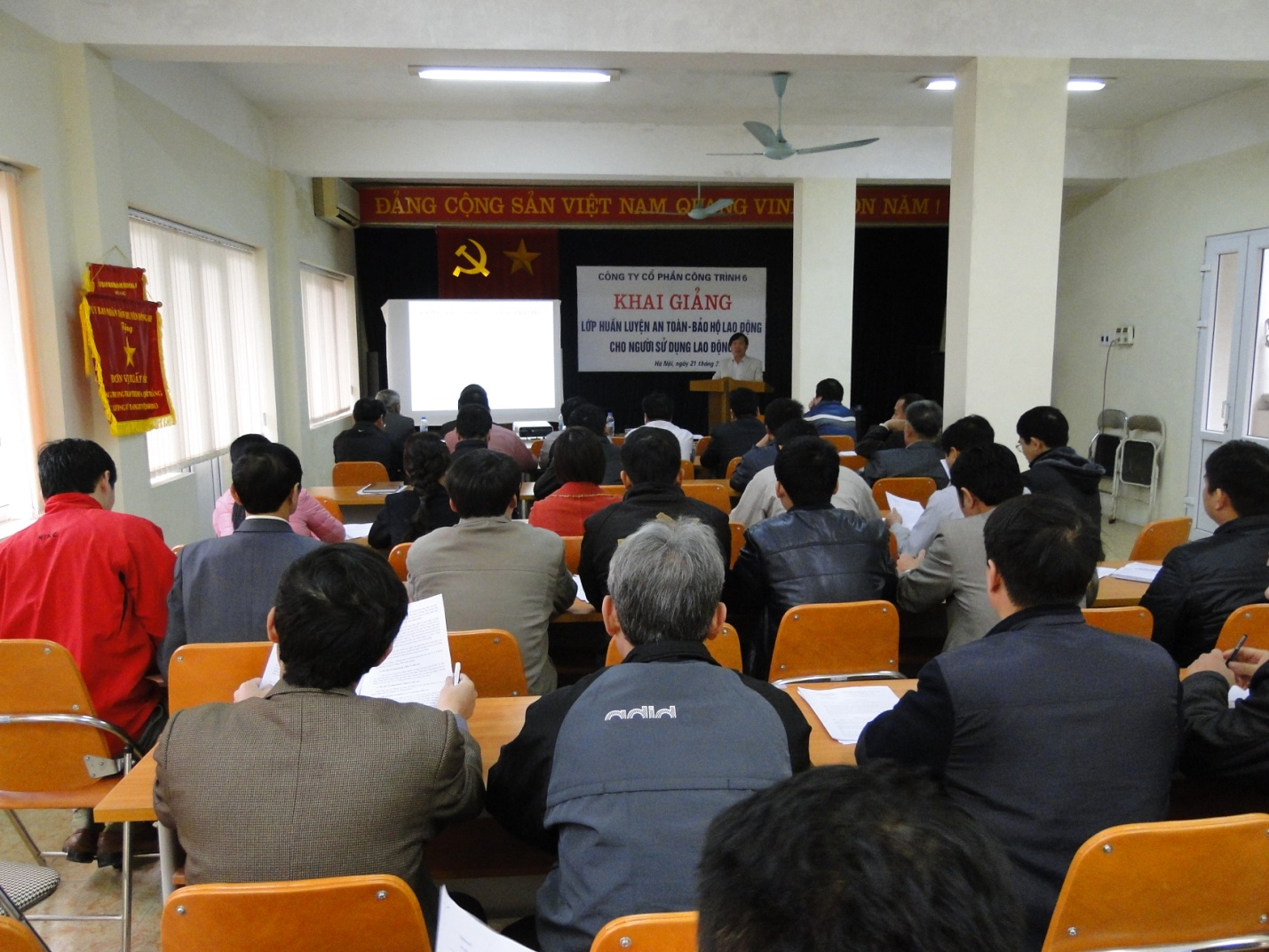 * Hội nghị người lao động tại các xí nghiệp công trình năm 2014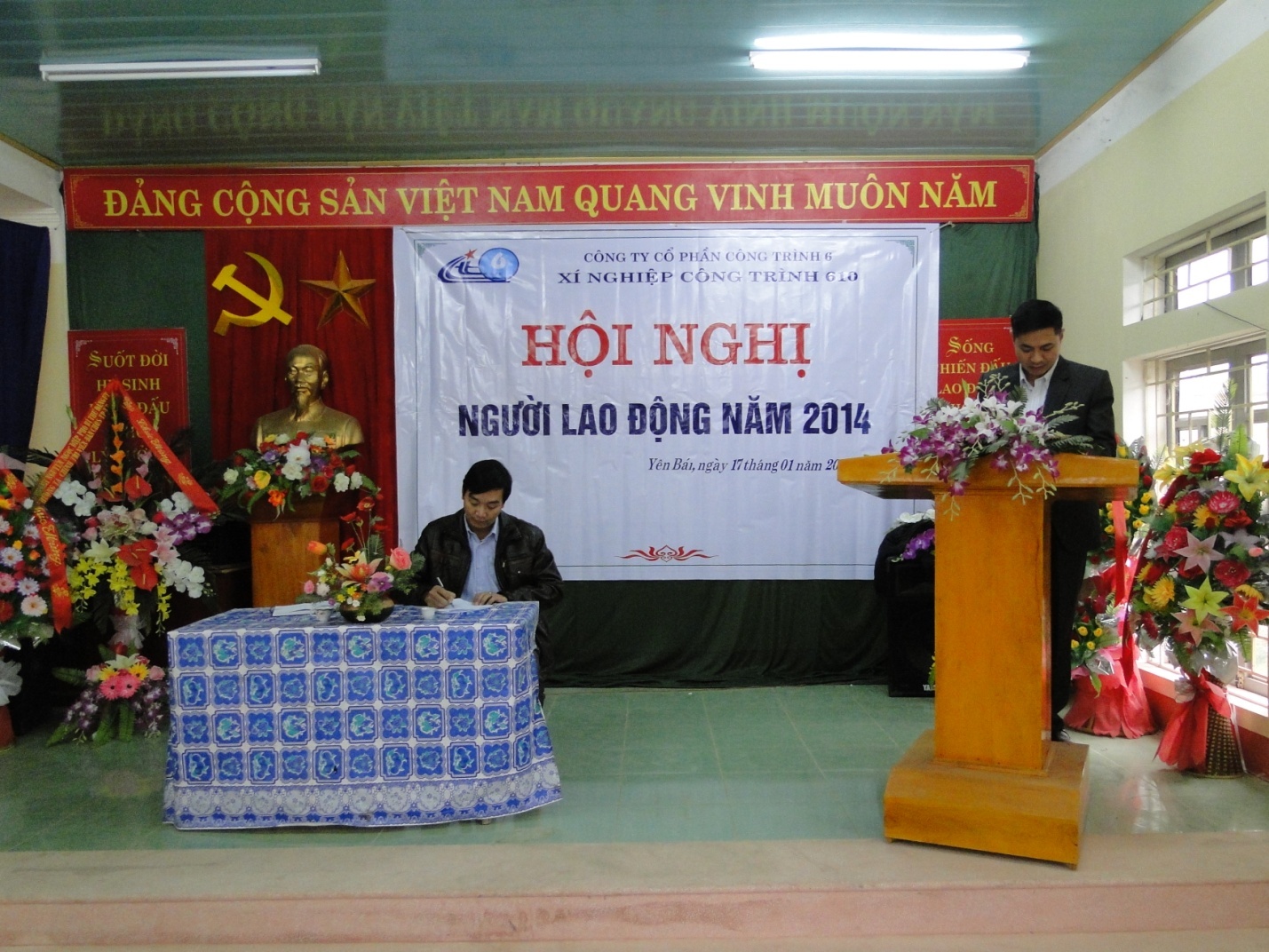 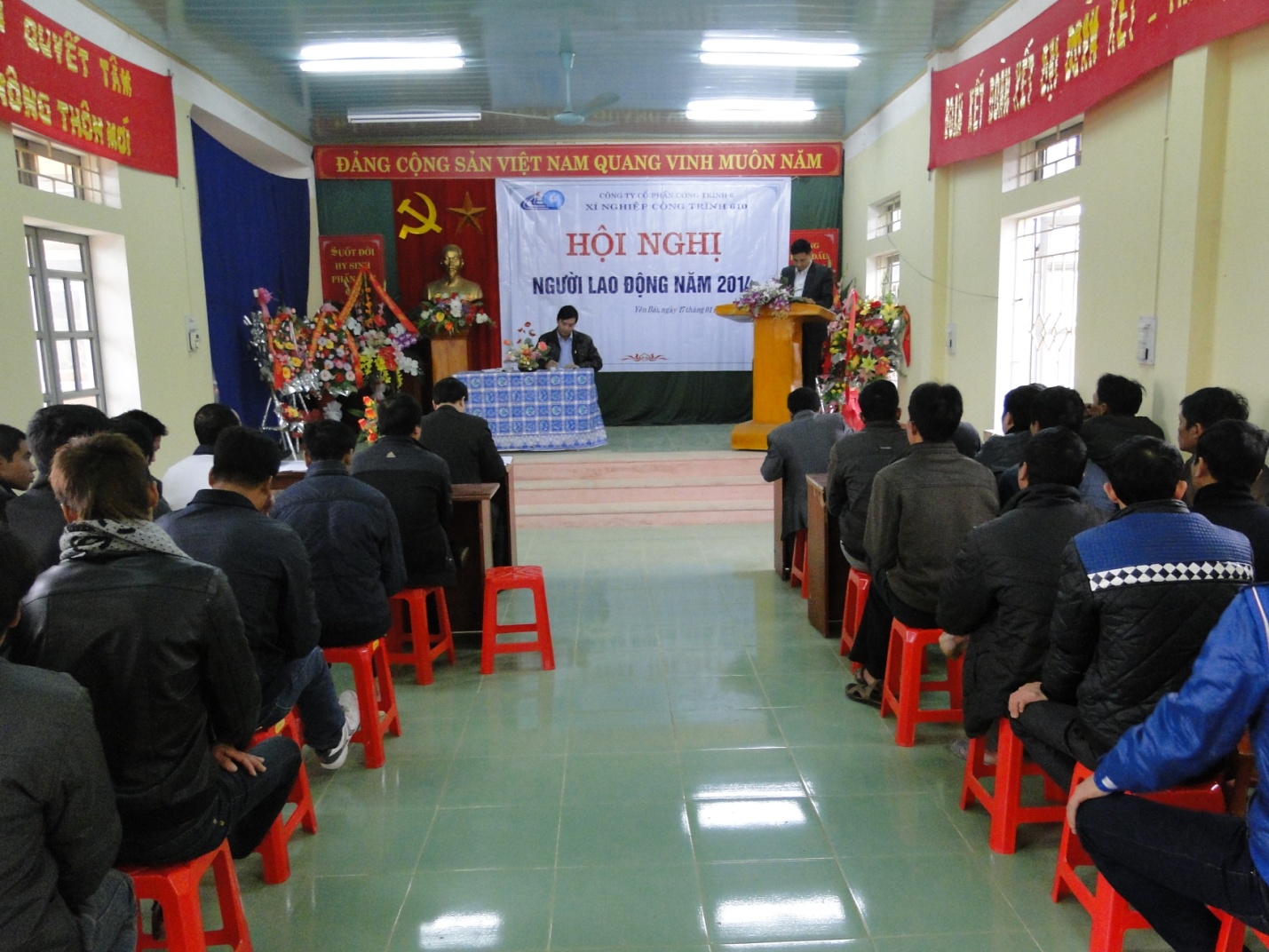 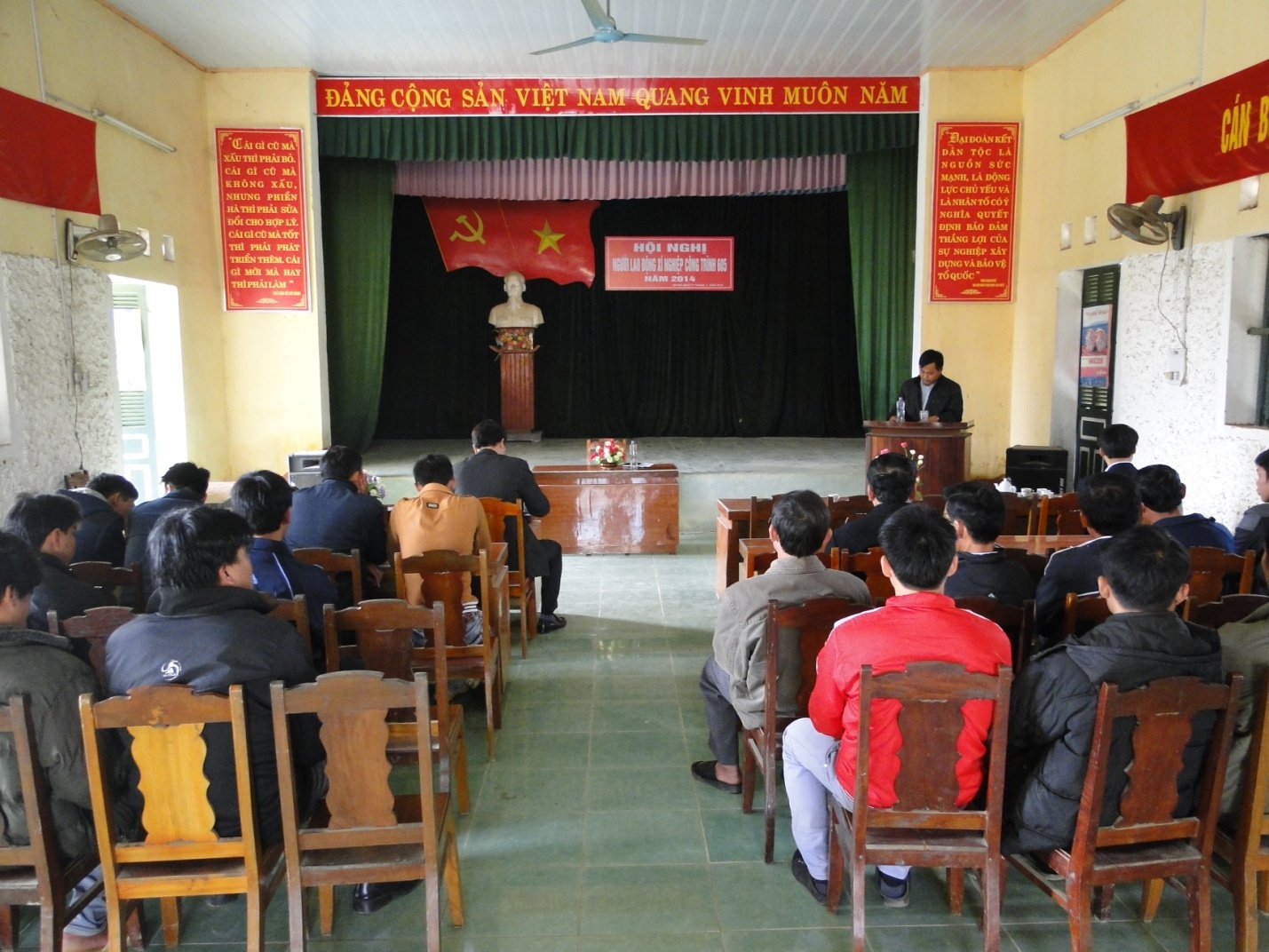 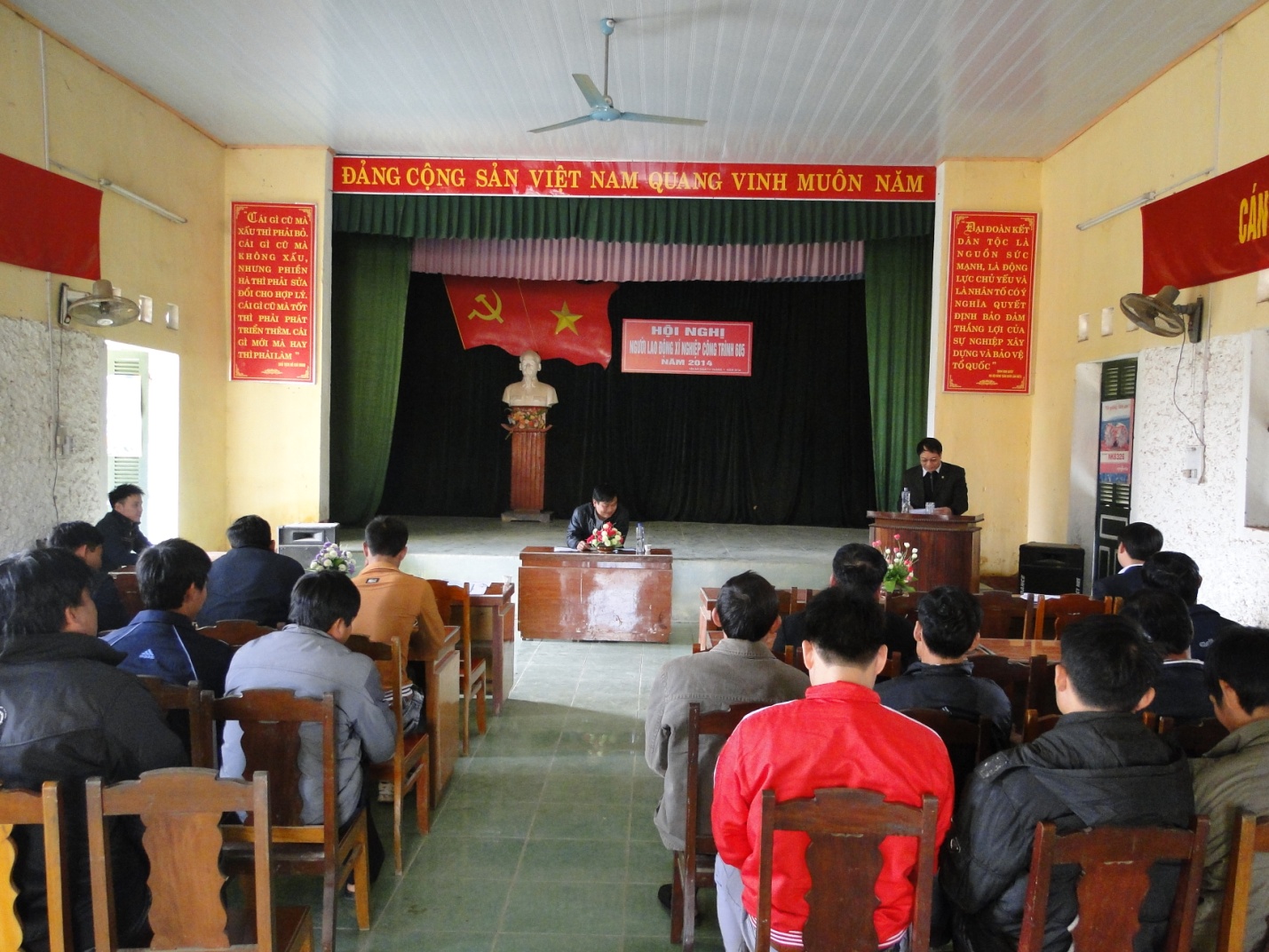 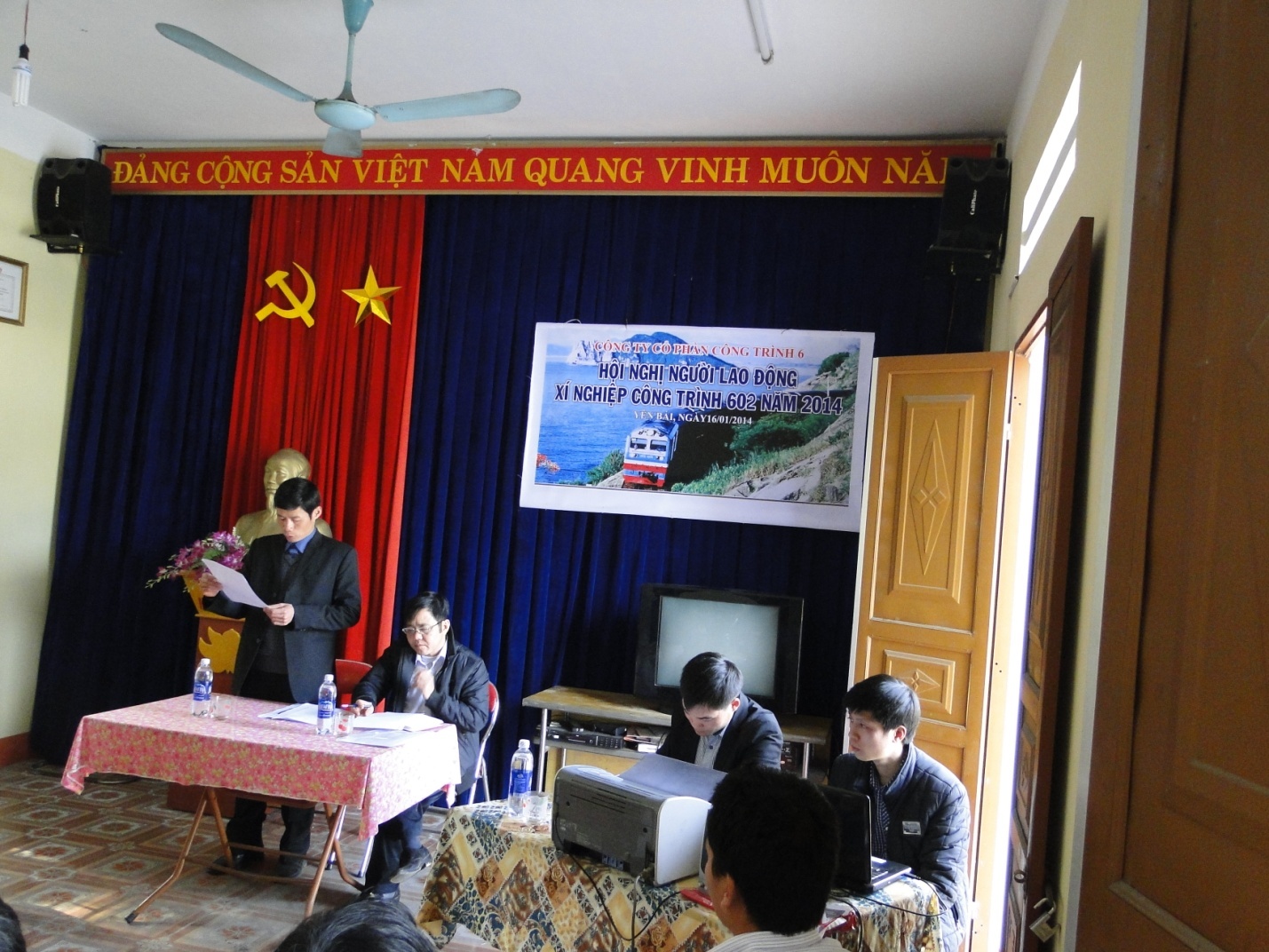 * Hội thao đầu xuân năm 2015 tại trụ sở chính của Công ty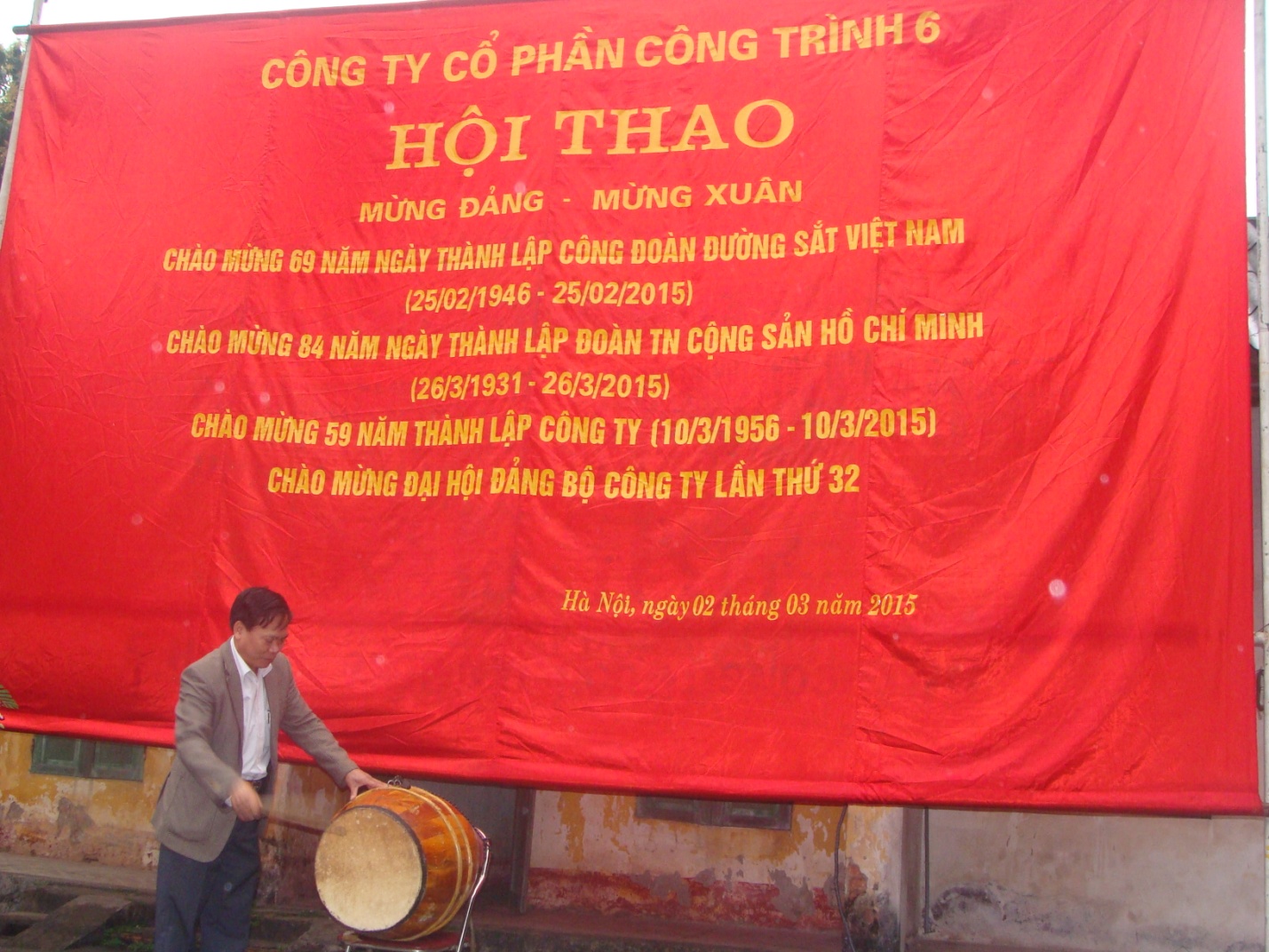 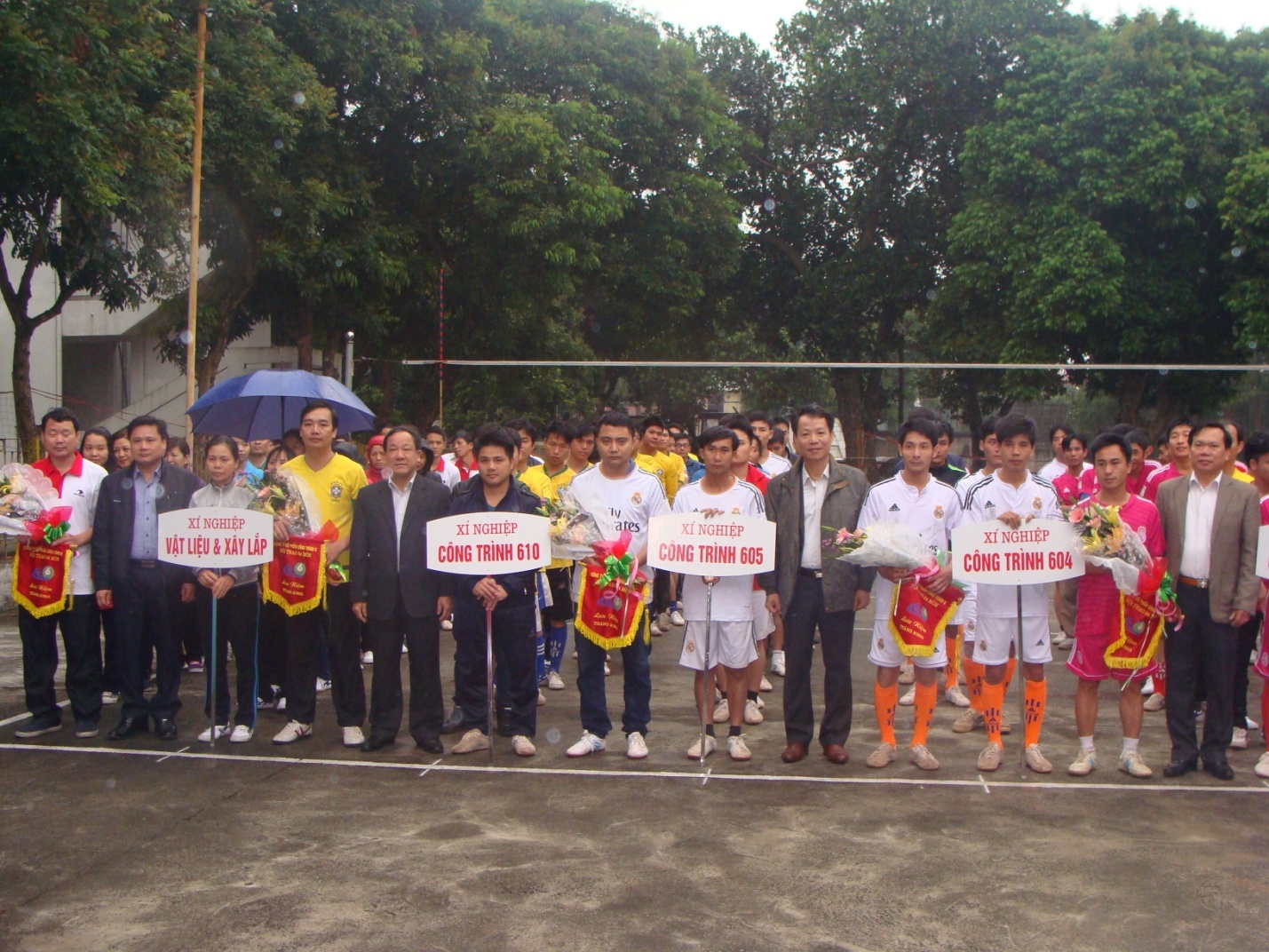 *LÔ ký hîp ®ång Gãi thÇu sè 03 dù ¸n “ Thay TVBT K1, K2, TVS b»ng TVBT dù øng lùc ; KÐo dµi ®­êng Ga, ®Æt ®­êng sè 3 ®o¹n Vinh- Nha Trang”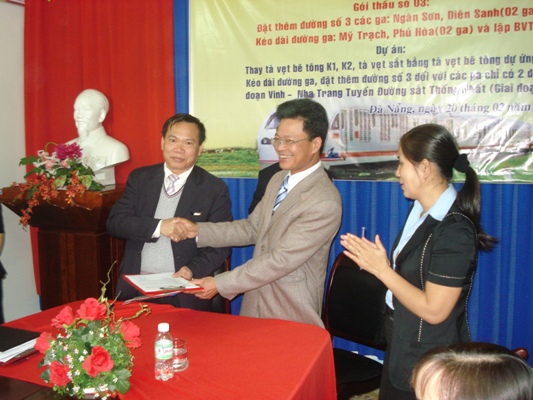 * Mét sè c«ng tr×nh ®­êng s¾t, ®­êng bé, cÇu c«ng ty míi thi c«ng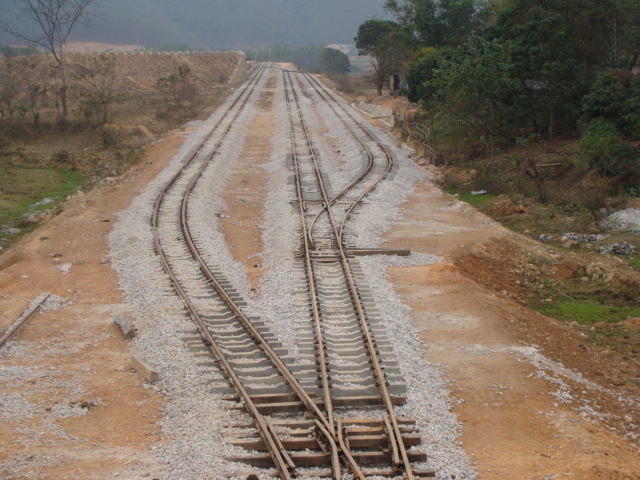 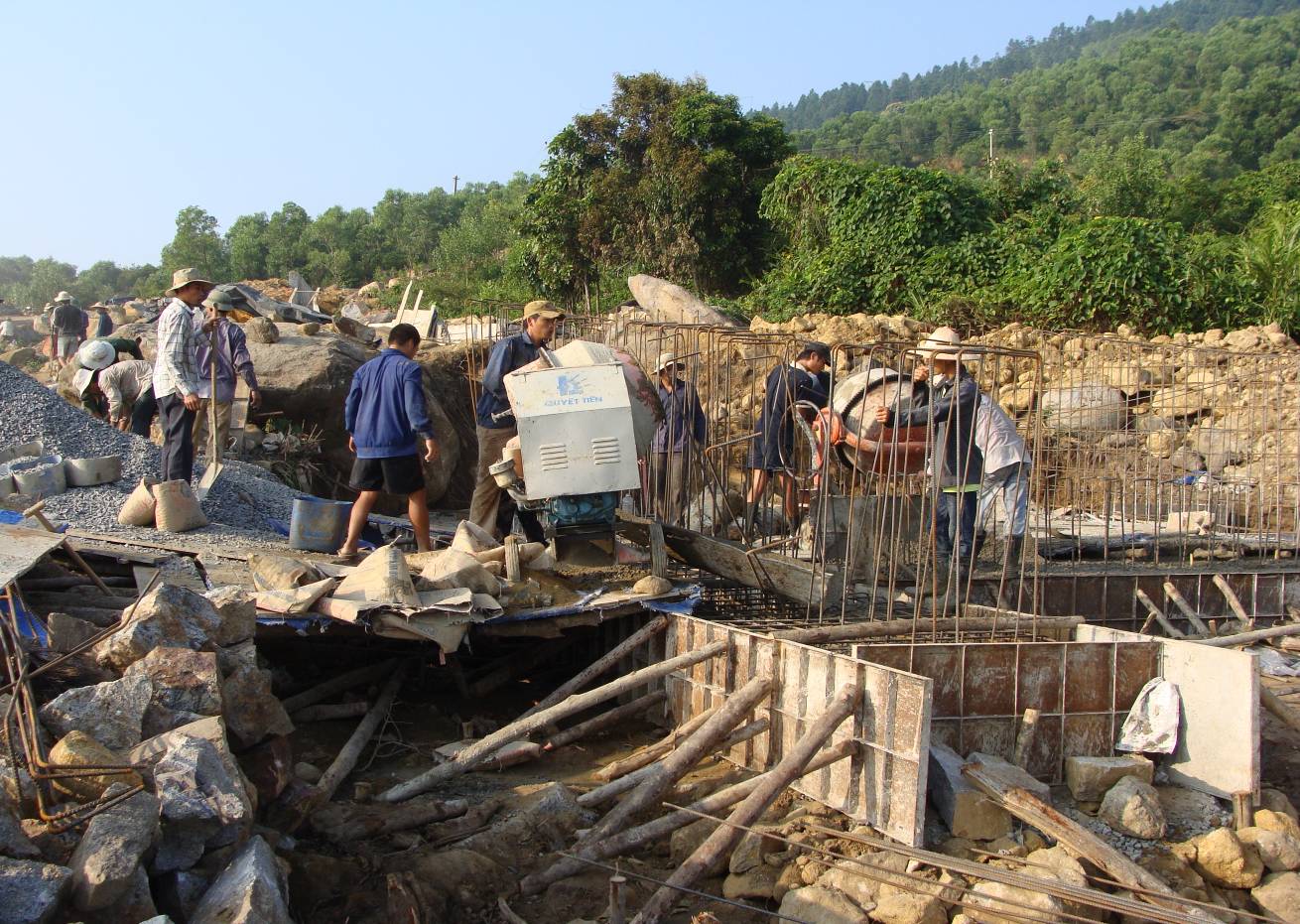 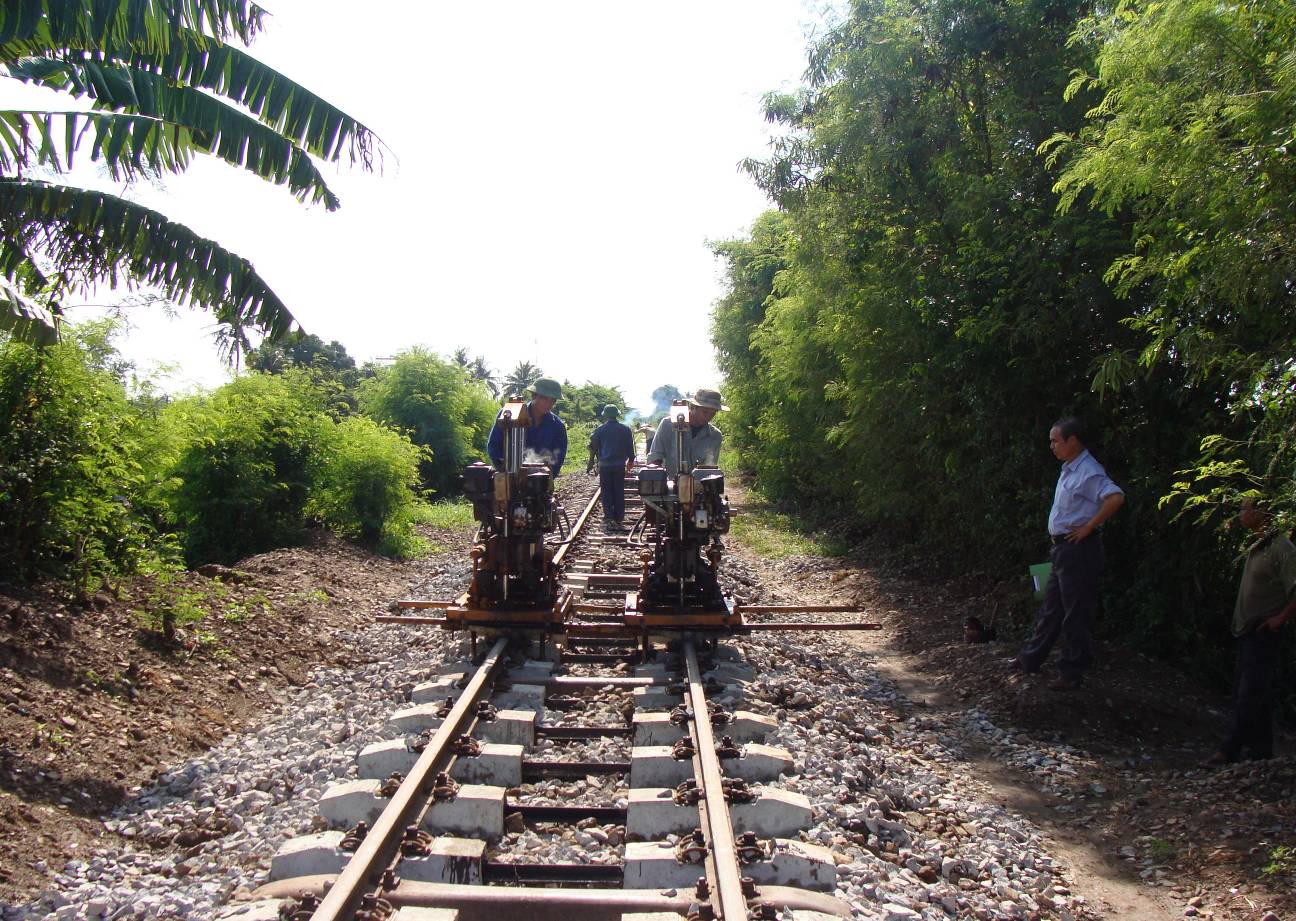 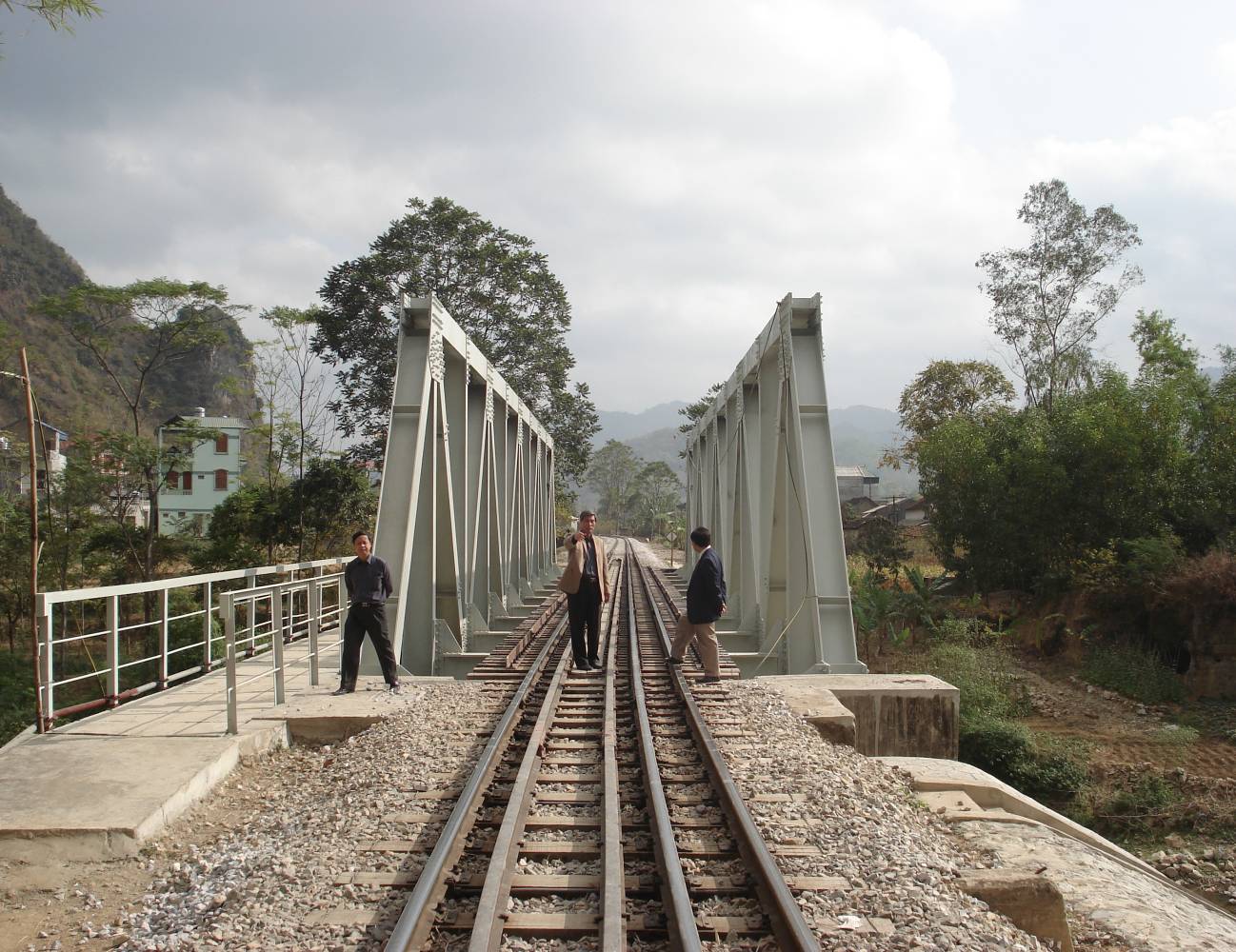 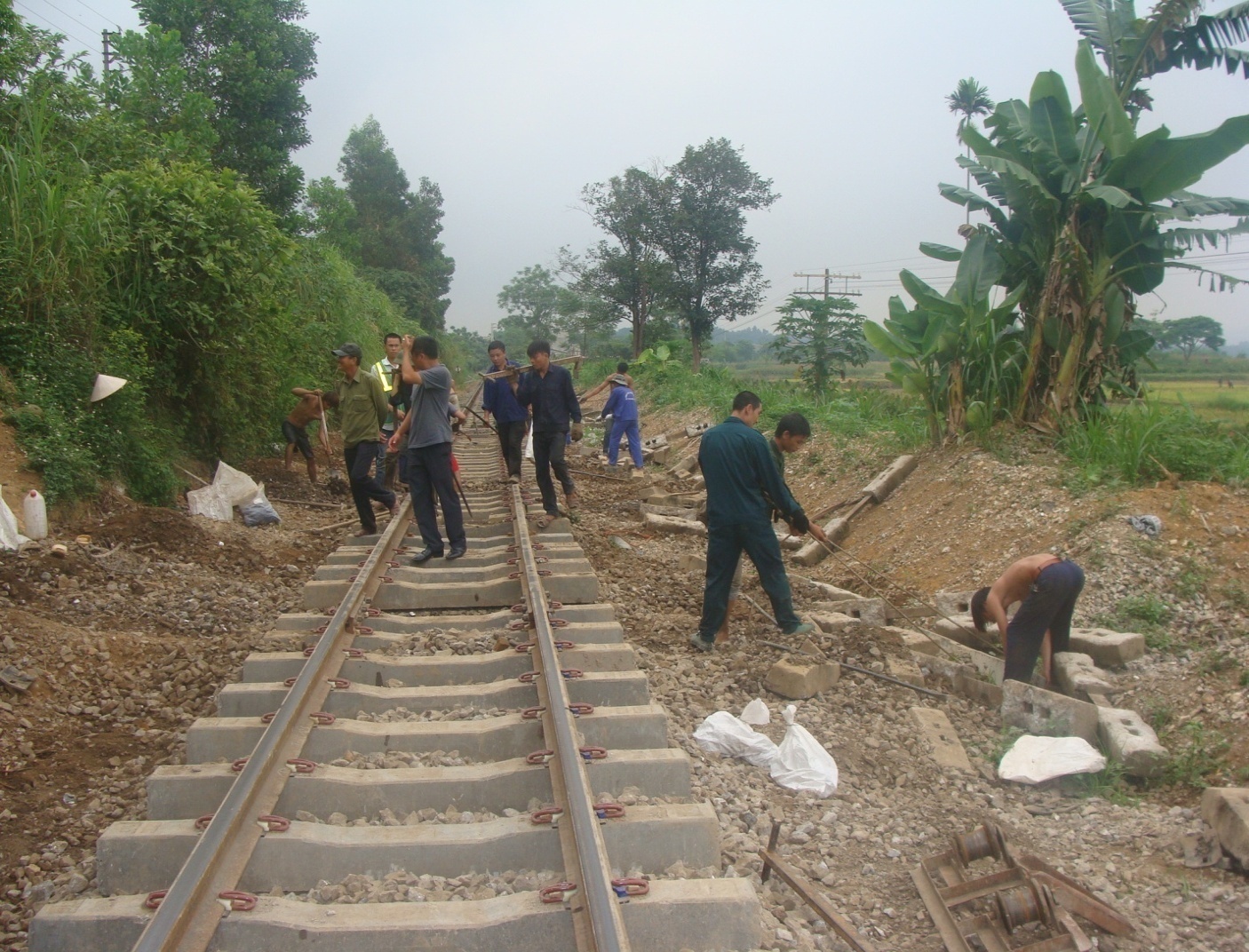 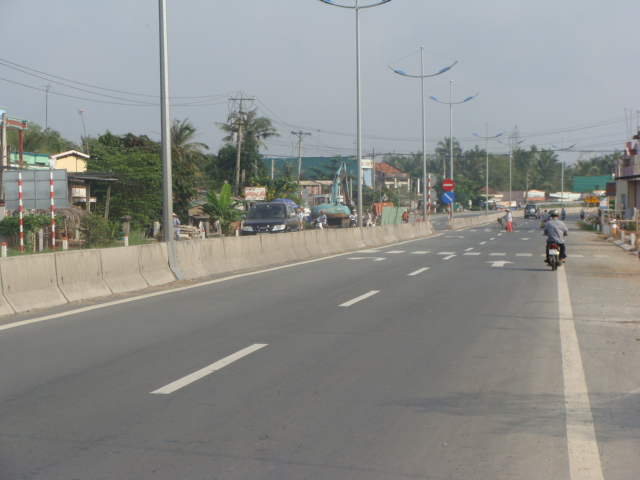 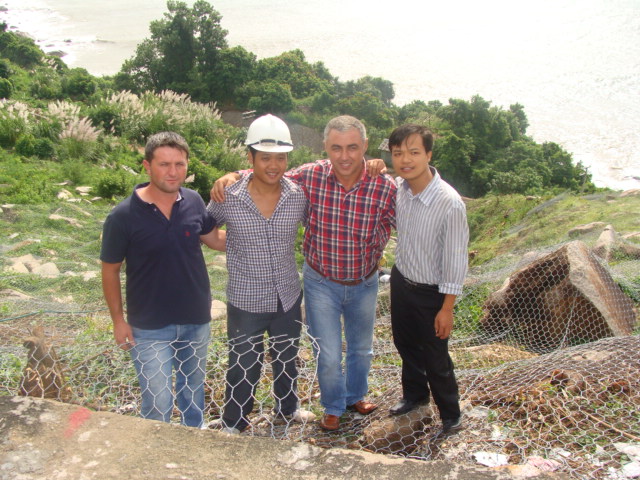 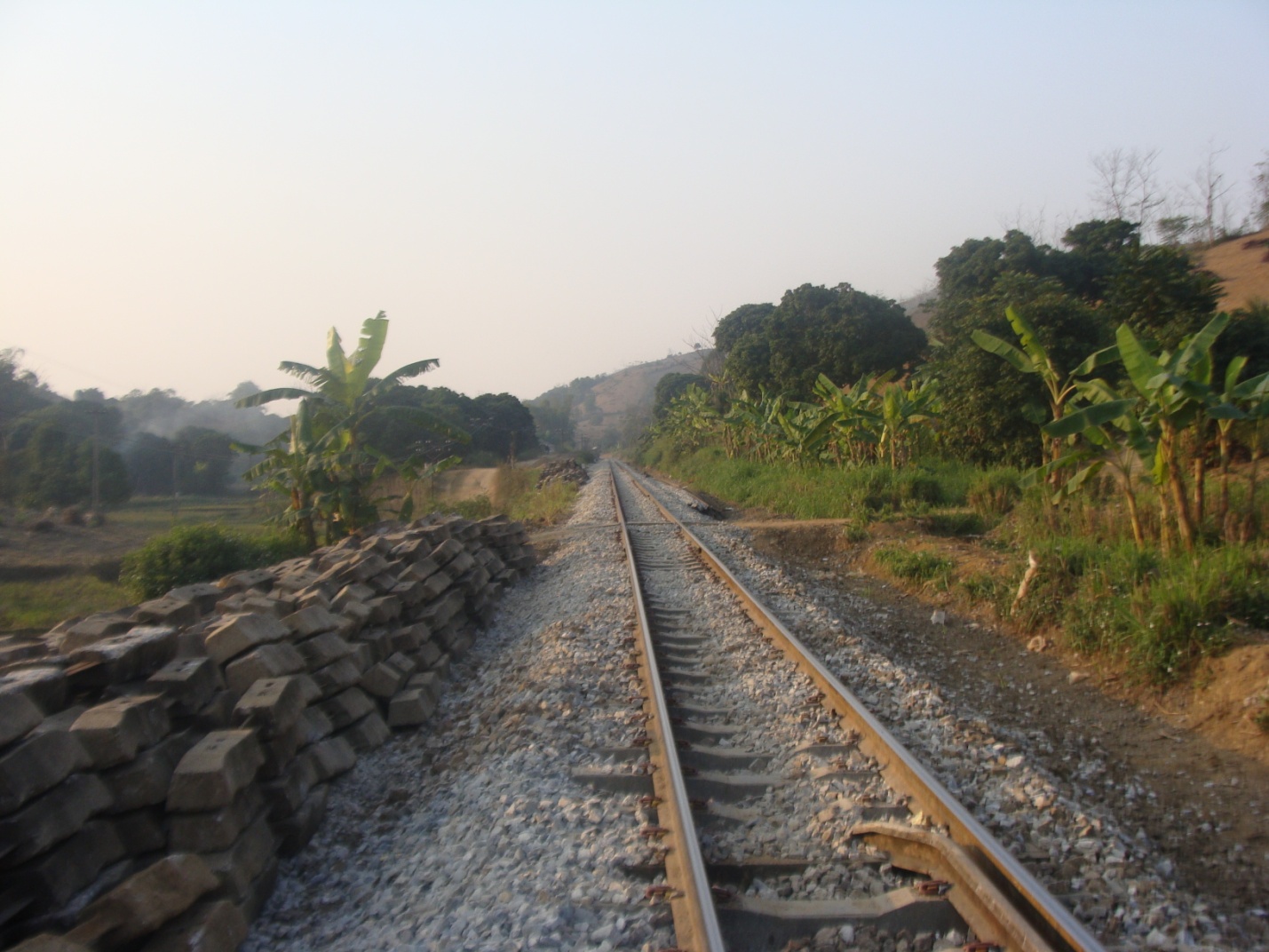 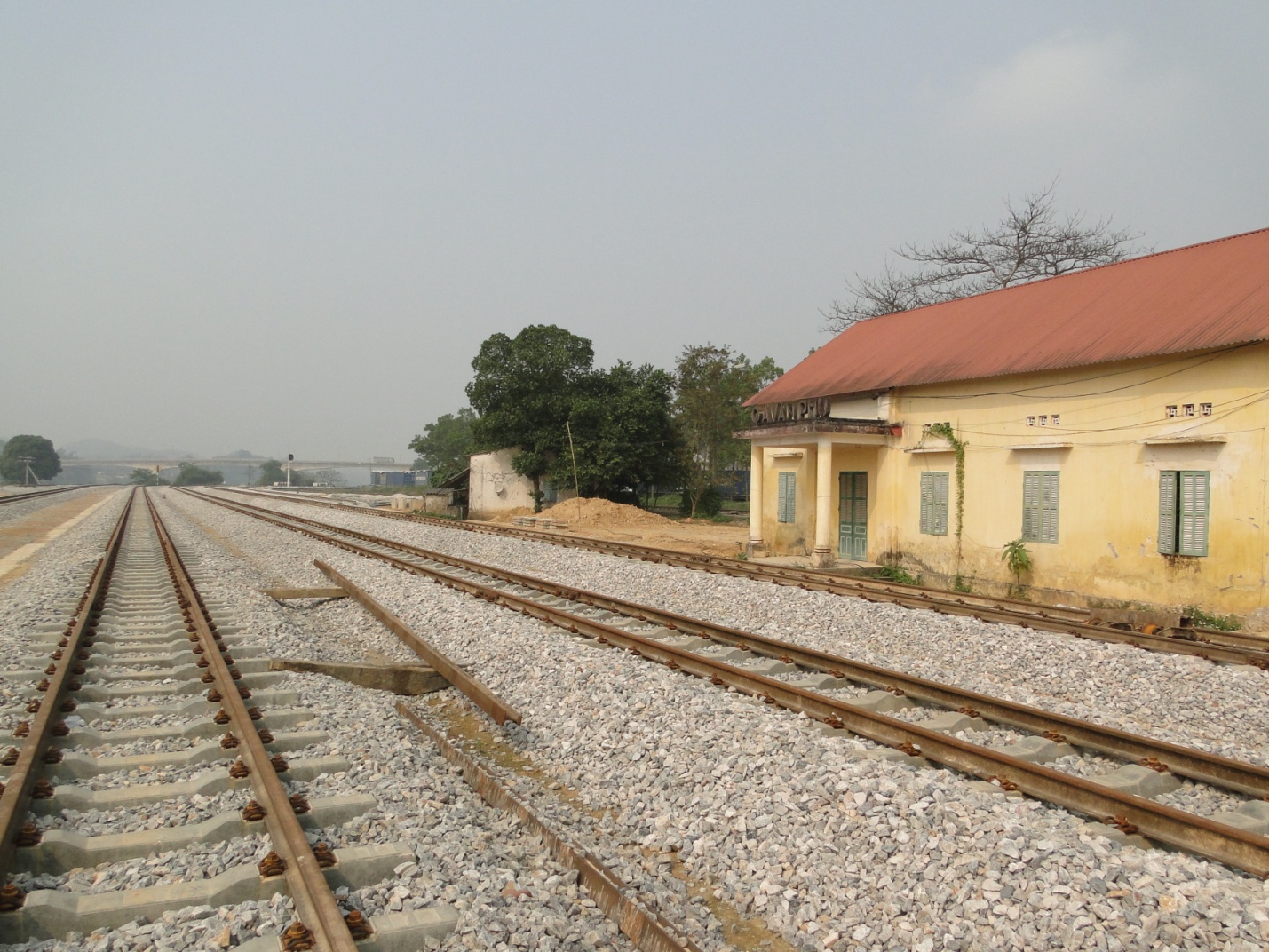 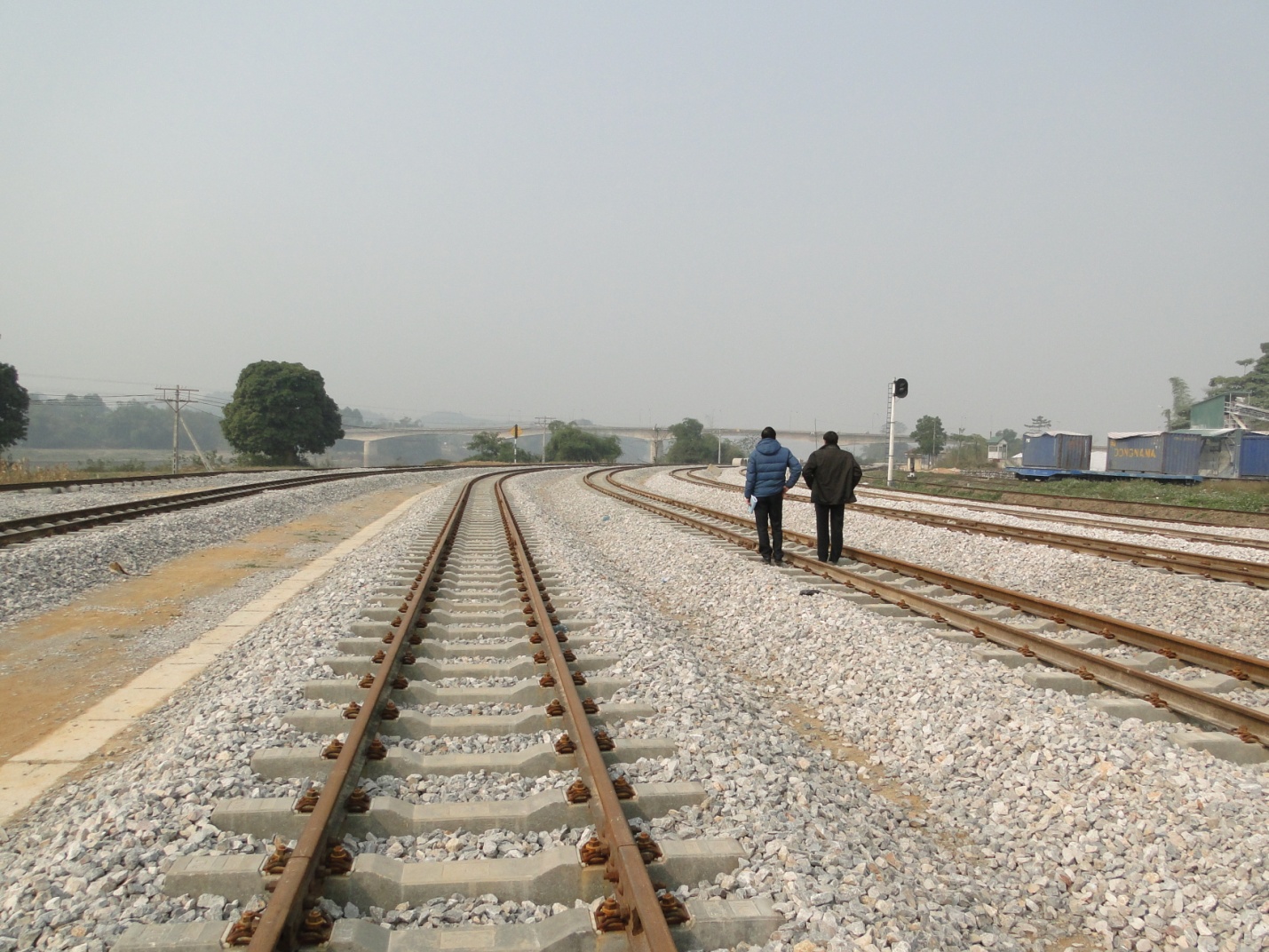 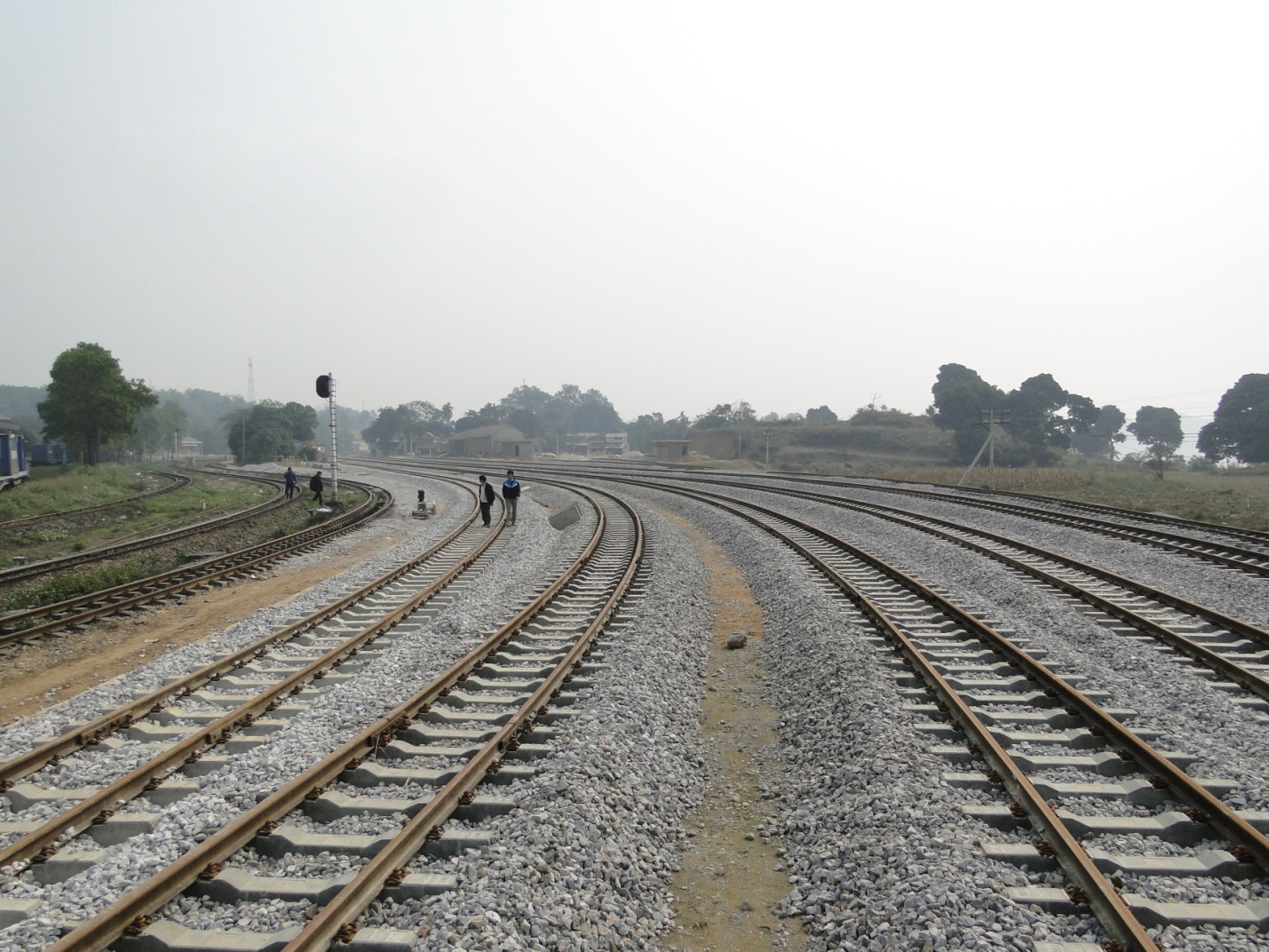 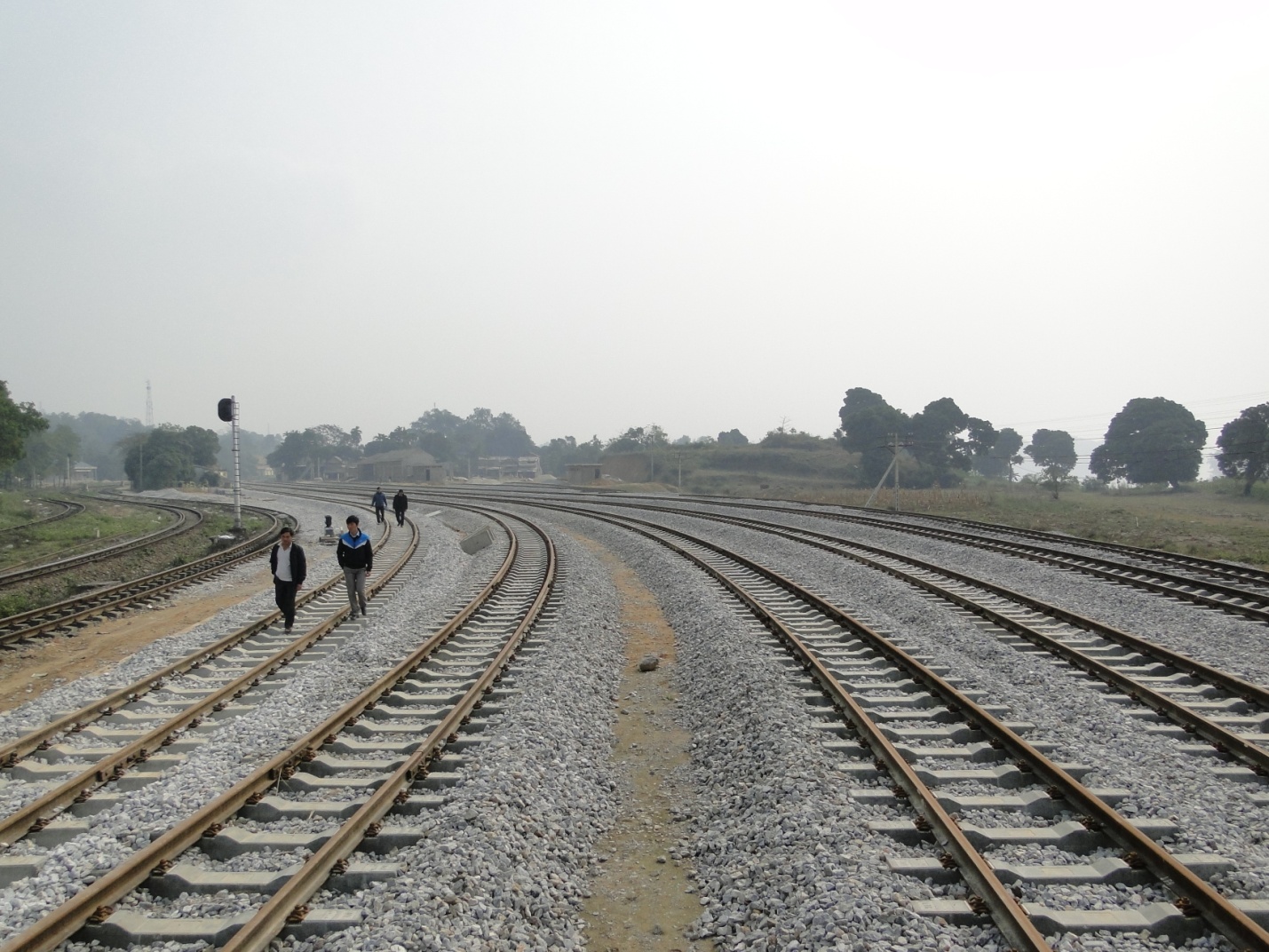 *  Mét sè h×nh ¶nh s¶n xuÊt Tµ vÑt bª t«ng dù øng lùc : 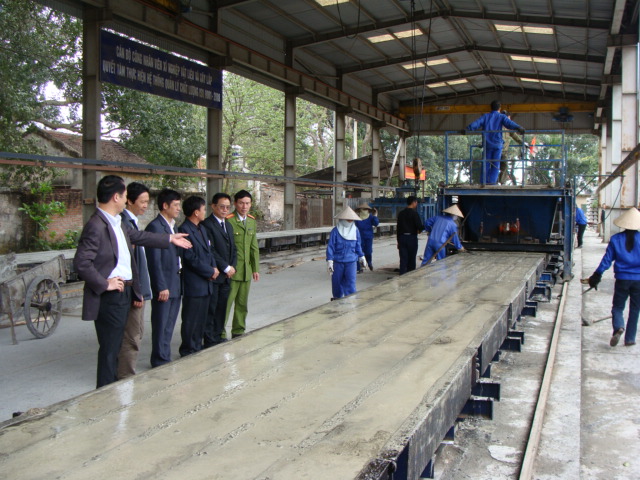 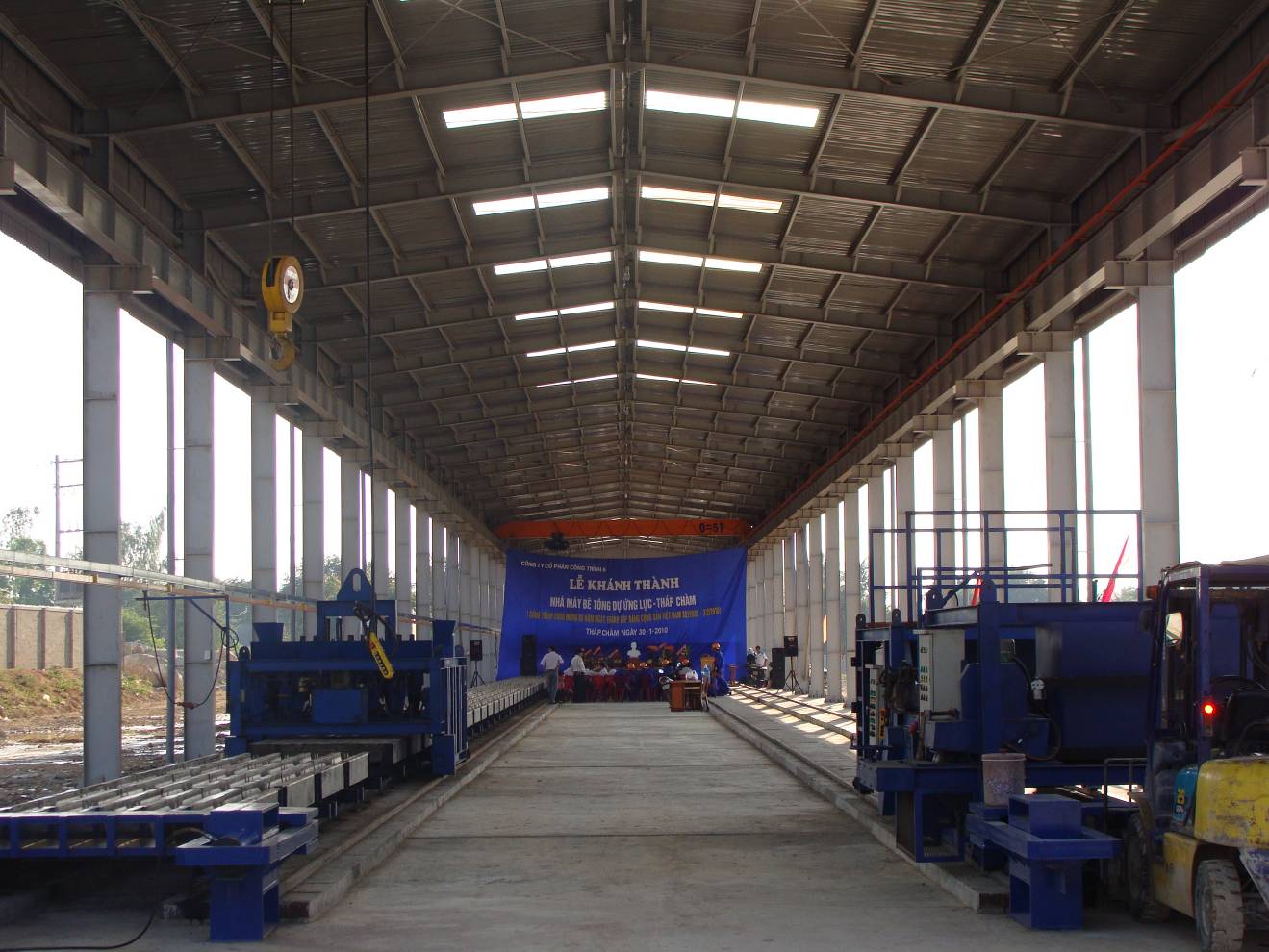 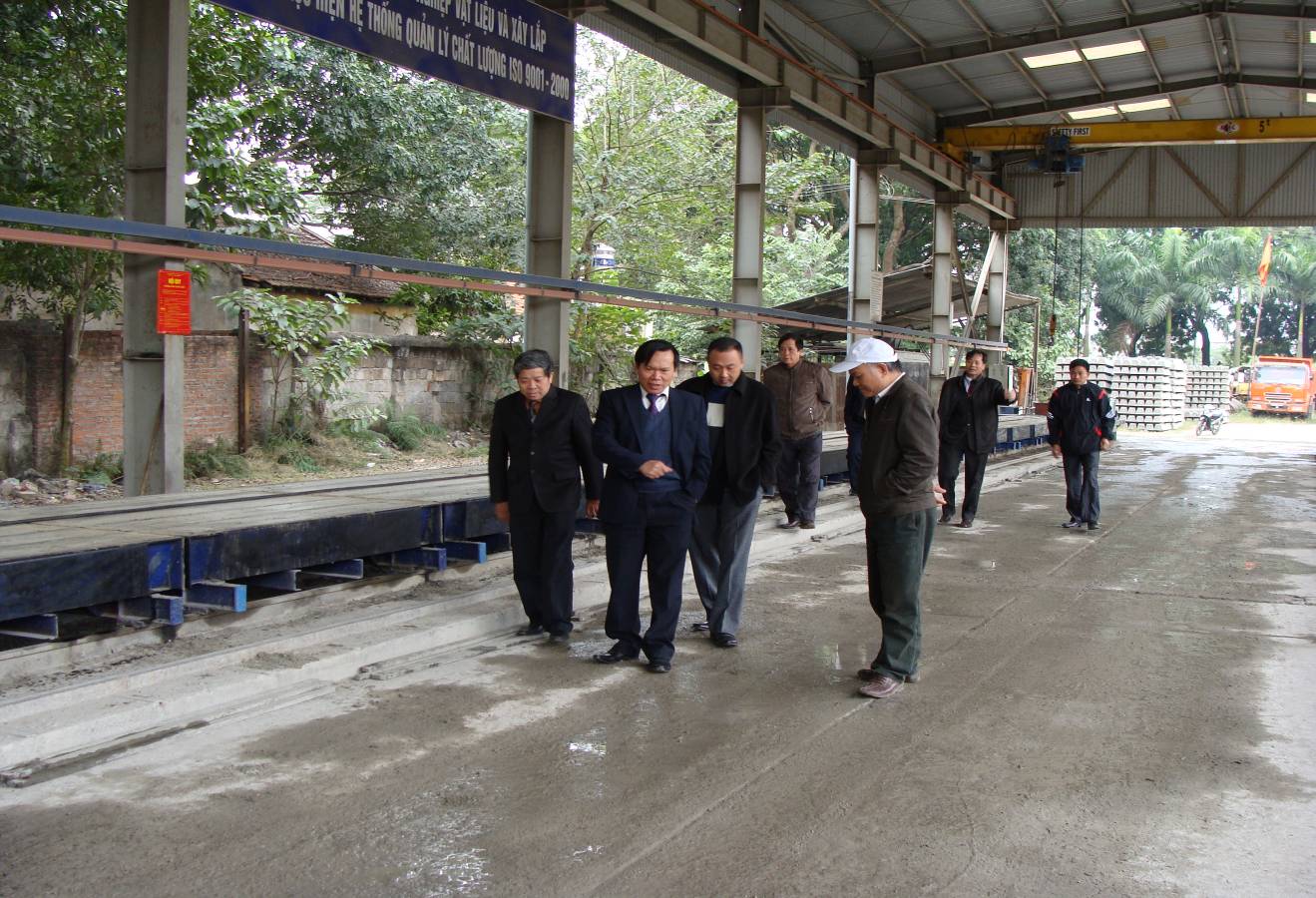 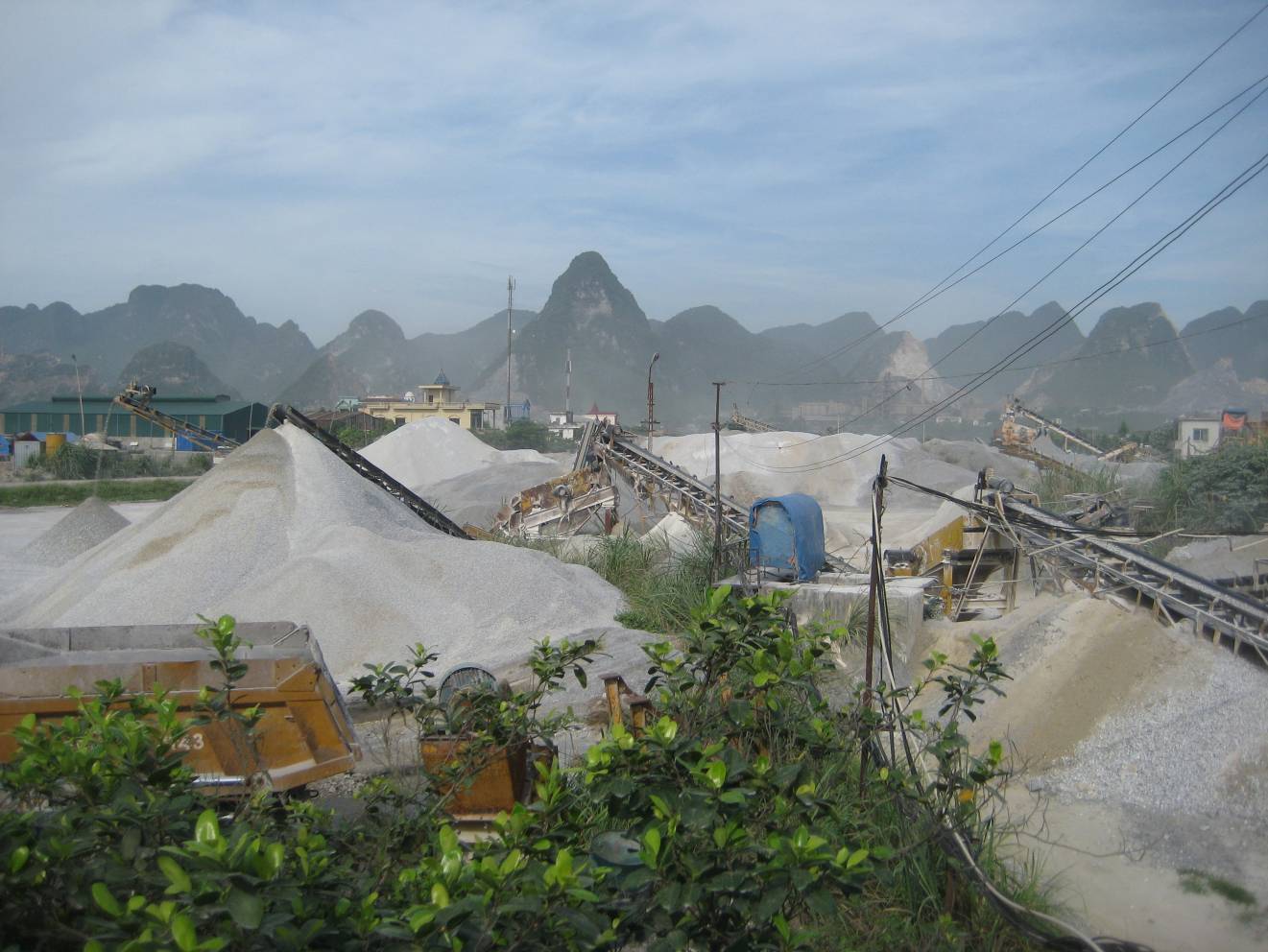 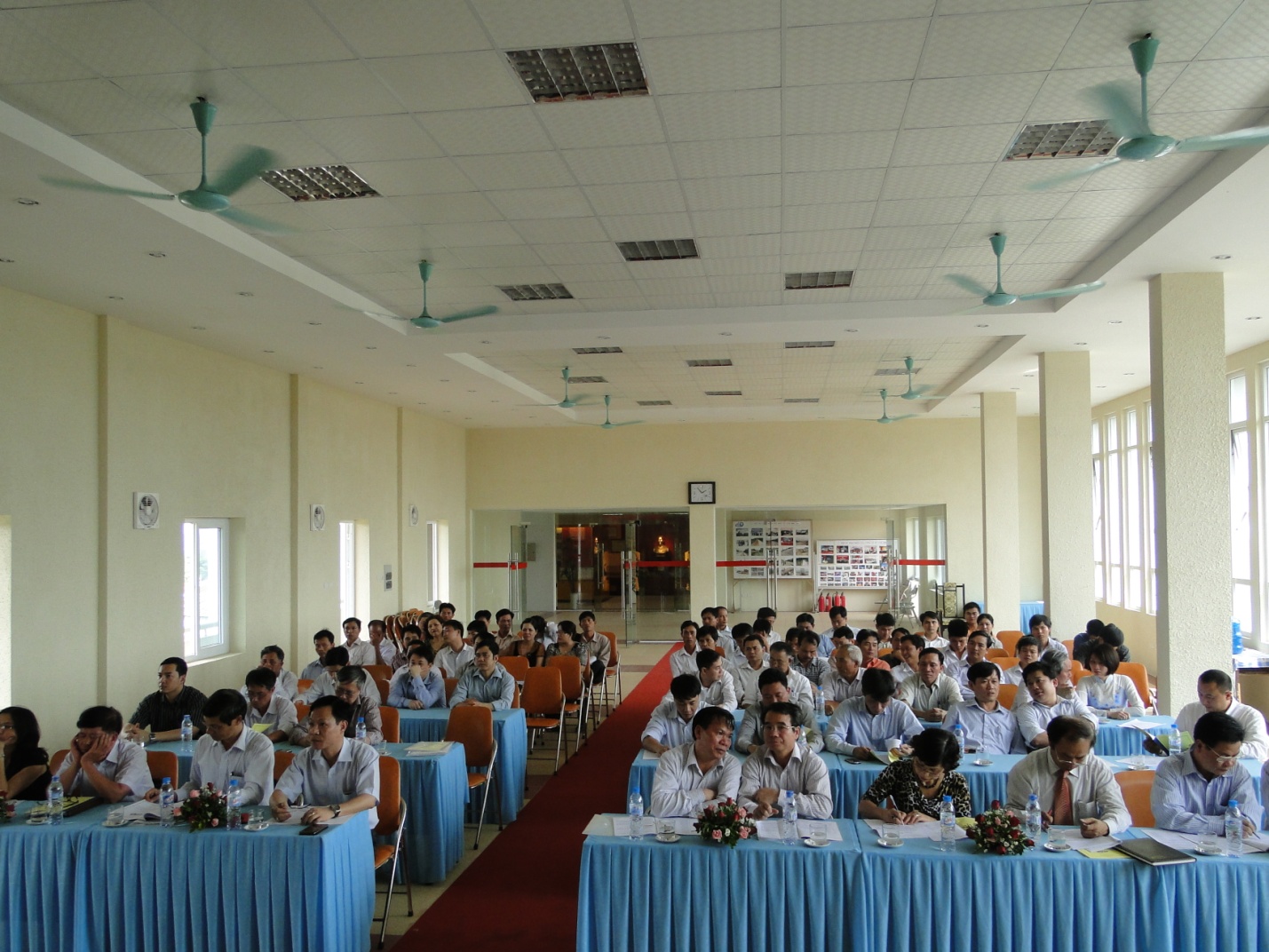 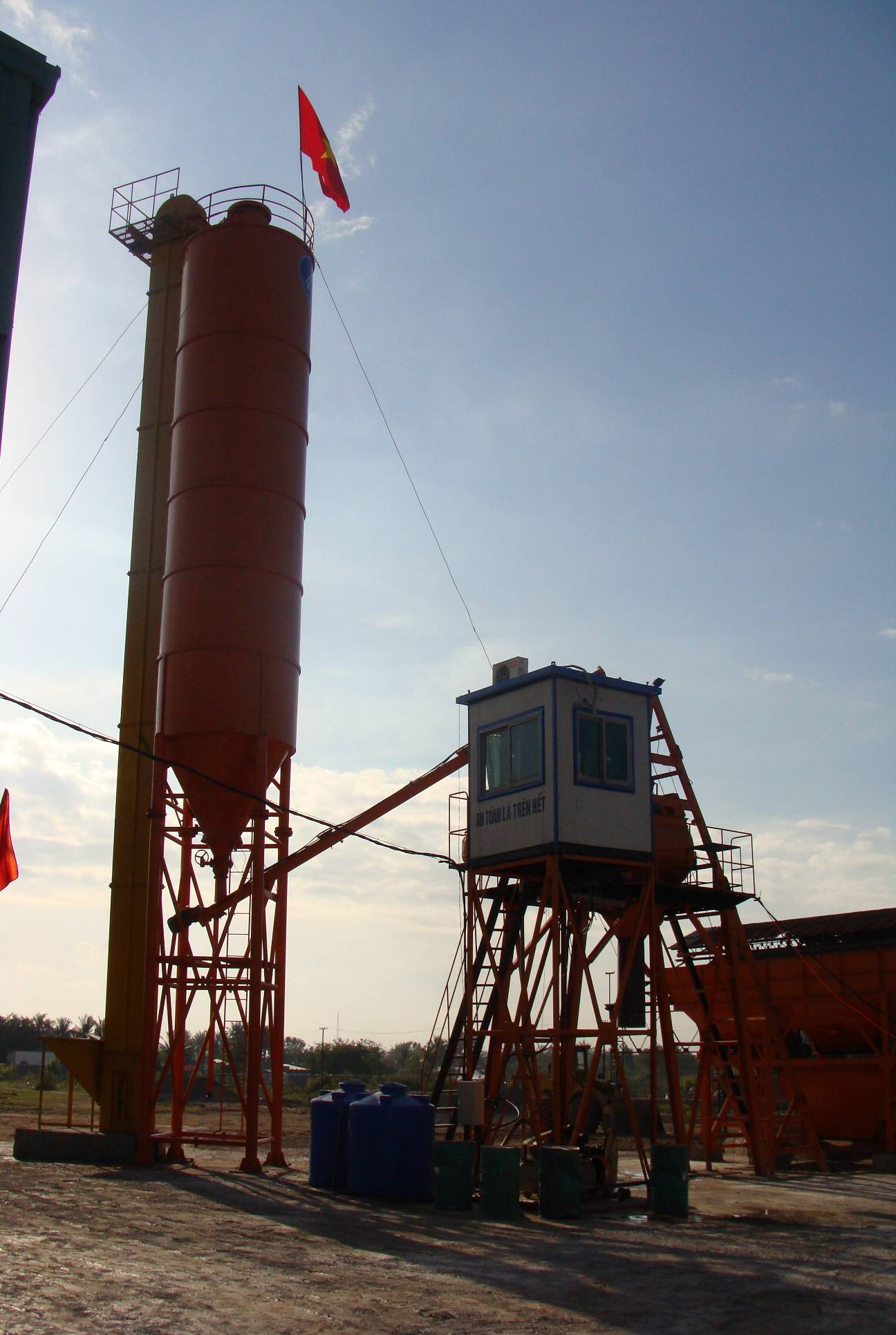 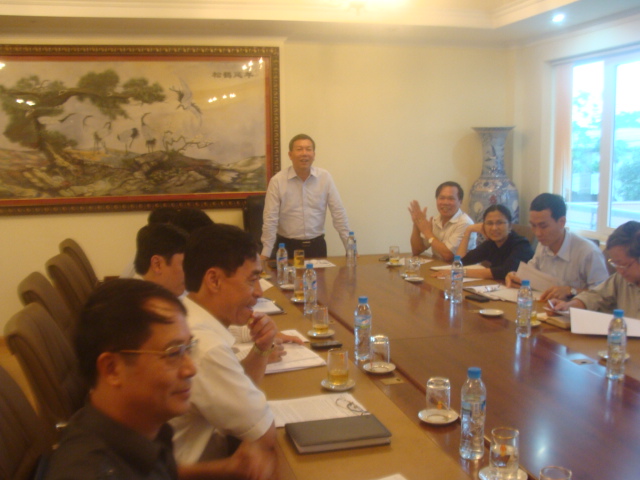 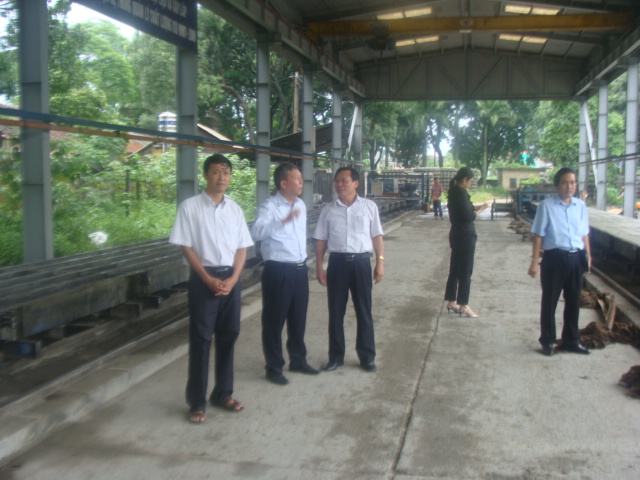 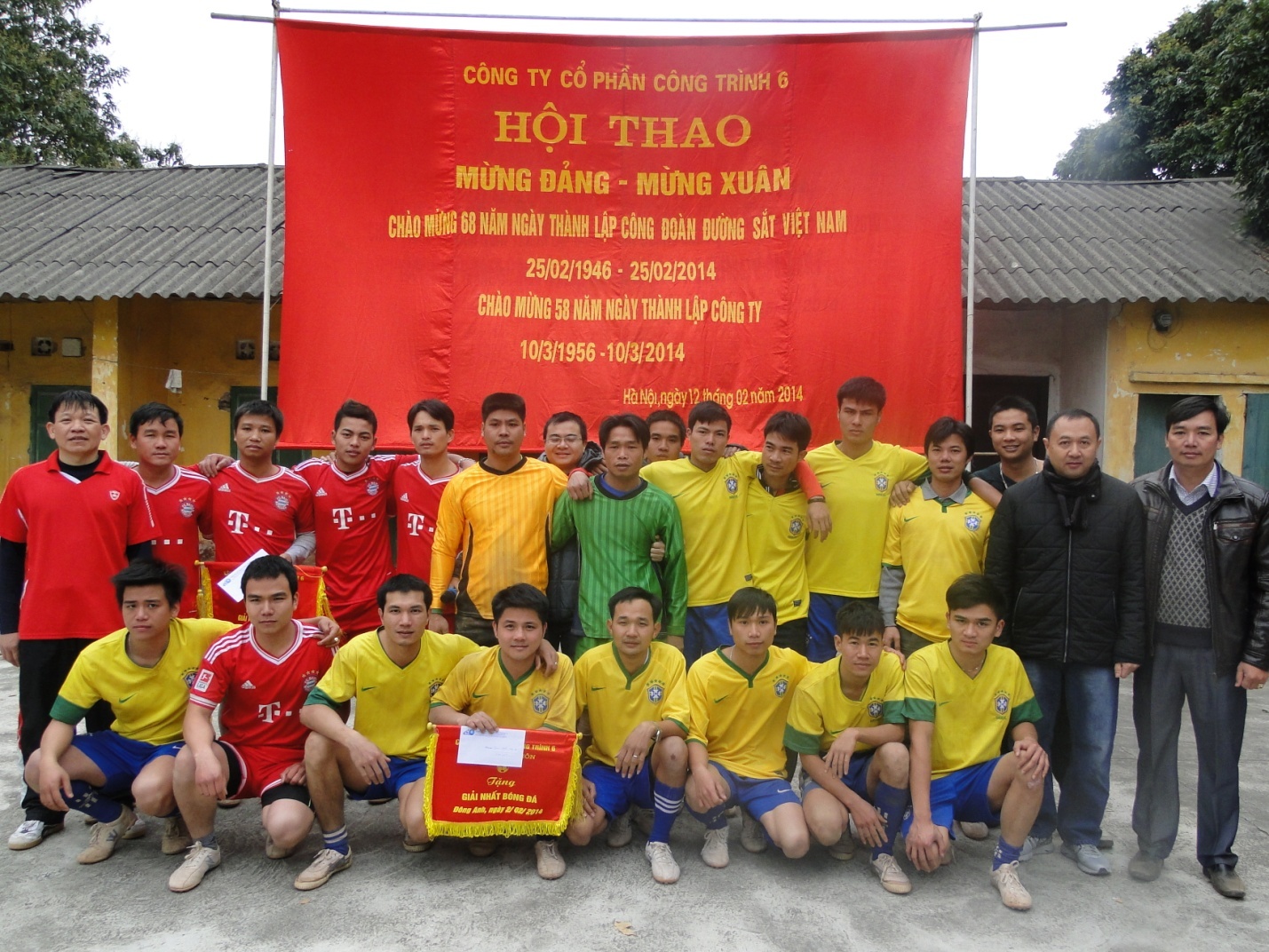 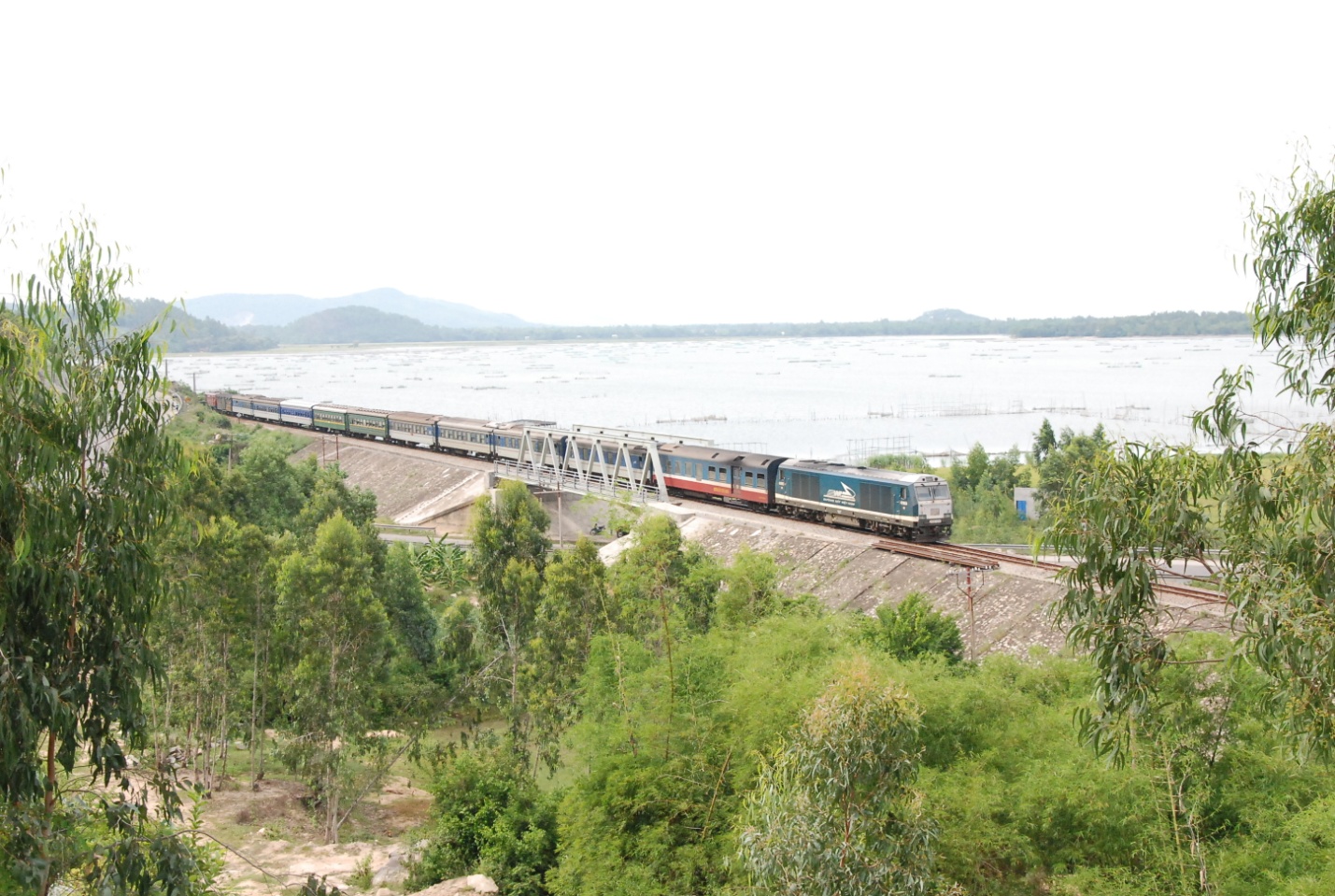 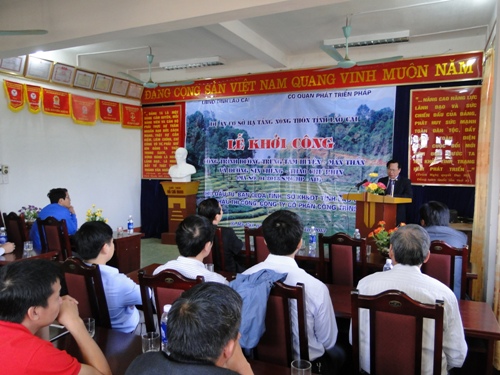 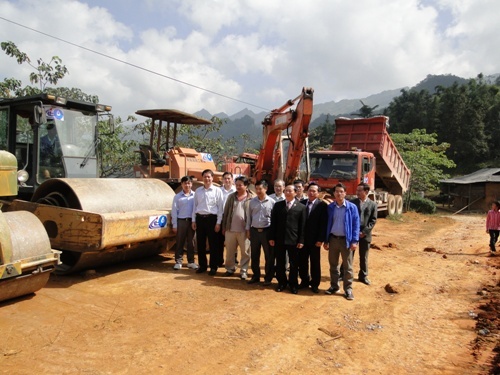 PHẦN IITÌNH HÌNH HOẠT ĐỘNG KINH DOANH NĂM 2014Khó khăn và thuận lợi trong sản xuất kinh doanh 2014a) Khó khăn: Năm 2014, tình hình kinh tế đất nước vẫn trong tình trạng khủng hoảng, Nhà nước vẫn thắt chặt đầu tư công nên toàn xã hội, tình hình công việc và môi trường kinh doanh rất trầm lắng đã ảnh hưởng không nhỏ đến công ty; Cạnh tranh gay gắt hơn, thiếu hưng phấn và thiếu lạc quan trong SXKD, tư tưởng cầm cự, nhằm ổn định chi phối tư tưởng kinh doanh. 	Tình trạng thiếu lao động thủ công, trong khi tiến độ thi công cũng như thời gian, số điểm cho phép chạy chậm hạn chế, khả năng đáp ứng nhu cầu vận chuyển vật tư (nhất là vận chuyển đá) cho công trường thấp luôn đe dọa đến an toàn, gây áp lực rất lớn cho cán bộ chỉ huy công trường và ảnh hưởng không nhỏ đến tiến độ. 	Sản xuất kinh doanh của công ty TNHHMTV đá Phủ Lý vẫn rất khó khăn, sản lượng tiêu thụ chậm, nhu cầu TVBT đối với khu vực phía Nam không nhiều đã làm ảnh hưởng lớn đến sản lượng, doanh thu cũng như kết quả SXKD của công ty.Vốn cho kinh doanh cực kỳ căng thẳng, các gói thầu thi công các năm trước chậm được quyết toán, vốn hạn chế, trong khi việc thanh toán gói thầu CP1, CP2 thời gian kéo dài điều đó đã làm cho công tác điều hành tài chính gặp rất nhiều khó khăn và làm cho chí phí hoạt động tài chính lớn, ảnh hưởng đến kết quả SXKD. 	Gói thầu CP1 và CP2 là công việc chủ yếu của công ty trong năm 2014, công ty phải làm thầu phụ cho các nhà thầu nước ngoài chỉ được hưởng giá trị phần nhân công nên các khoản thu cố định như chi phí quản lý doanh nghiệp, lãi định mức bị ảnh hưởng nghiêm trọng; điều đó ảnh hưởng trực tiếp đến kết quả SXKD; làm giảm lợi nhuận 2014 so với những năm trước rất lớn.Theo Nghị định số 63/2014/NĐ-CP  ngày 26 tháng 06 năm 2014 của  Chính phủ về việc : Quy định chi tiết thi hành một số điều của Luật đấu thầu về lựa chọn nhà thầu, theo đó kể từ ngày 15/08/2014 với các dự án do Ngành đường sắt, Bộ giao thông làm chủ đầu tư thì công ty cổ phần công trình 6 không được tham dự thầu do có vốn góp trên 30%. Tổng công ty đường sắt Việt Nam đã có nghị quyết của hội đồng thành viên thóai vốn tại công ty cổ phần công trình 6 xuống dưới 30% nhưng tiến độ thực hiện chậm nên tình hình công ăn việc làm của Công ty cuối năm 2014 và năm 2015 vô cùng khó khăn, thiếu việc cho người lao động trầm trọng. b)Thuận lợi: Trong bối cảnh hầu hết các đơn vị XDCB thiếu việc làm, năm 2014 đối với Công ty có đủ việc làm; lãnh đạo Công ty hết sức quan tâm đến đời sống người lao động, gói thầu CP1,CP2 là gói thầu trọng điểm của nghành nên được lãnh đạo ĐSVN và ban quản lý dự án RPMU đặc biệt quan tâm, khẩn trương giải quyết các trở ngại vướng mắc là những thuận lợi rất cơ bản, nó đã tạo nên một không khí hào hứng cho mọi người cùng cố gắng, cùng quyết tâm cao trong làm việc.          Nội bộ lãnh đạo công ty đoàn kết, thống nhất và sâu sát trong chỉ đạo, quyết liệt trong giải quyết công việc, việc làm, thu nhập của người lao động được đảm bảo là những thuận lợi và là điều kiện  tiên quyết cho những kết quả đã đạt được trong SXKD năm 2014.2.Kết quả thực hiện các chỉ tiêu SXKD.+ Giá trị sản lượng:                         		     445     tỷ đồng/ 427 tỷ đồng+ Doanh thu (Kể cả DTTC và TNK) :           299,91 tỷ đồng/ 350 tỷ đồng+ Mức đầu tư:                                                    3,6   tỷ đồng/ 16 tỷ đồng+ Thu nhập bình quân                                       9,1    triệu đồng/ ng.thg+ Lợi nhuận trước thuế:                                    9,05  tỷ đồng/ 18 tỷ đồng+ Lợi nhuận sau thuế:                                       7,01  tỷ  đồng       Nguyên nhân của doanh thu năm 2014 không đạt chỉ tiêu theo Nghị quyết trong khi sản lượng lại vượt là do việc tại gói thầu CP1, CP2 doanh thu chỉ tính trên giá trị nhân công và đá mà phần giá trị rất lớn là ray và TVBT, phụ kiện không được tính ( Phần này gấp hơn 2 lần giá trị nhân công và đá).    Lợi nhuận năm 2014 đạt thấp hơn chỉ tiêu Nghị quyết vì phần lợi nhuận định mức và chi phí quản lý – 11,5% trên phần giá trị ray, TVBT, phụ kiện tại gói thầu CP1,CP2 không được hưởng, ảnh hưởng đến lợi nhuận thụt giảm gần 9 tỷ đồng); bên cạnh đó việc luôn phải vay vốn ngân hàng ở mức cao làm cho chi phí tài chính lớn và các chi phí quản lý tại các xí nghiệp đều vượt rất nhiều so với định mức đã làm giảm hiệu quả, giảm lãi. Nguyên nhân lợi nhuận năm 2014 thấp còn do việc SXKD tại công ty TNHHMTV đá Phủ Lý kinh doanh rất khó khăn , thua lỗ, không đóng góp gì cho kết quả chung của công ty, thậm chí công ty mẹ phải hỗ trợ CBCNV trong dịp tết Ất Mùi ( trong khi công ty TNHH1TV đá Phủ Lý sử dụng ¼ tổng số vốn của toàn công ty).3. Tình hình công tác tổ chức và nhân sự:Công ty cổ phần công trình 6 năm 2014, không có biến động lớn về Công tác tổ chức và nhân sự . - Về Hội đồng quản trị : Hội đồng quản trị công ty gồm 04 thành viên được Đại hội đồng cổ đông nhiệm kỳ 2012-2017 bầu và bổ nhiệm gồm : 	+ Ông  : Lại Văn Quán         Chủ tịch HĐQT	+ Ông : Phạm Xuân Huy      Ủy viên hội đồng quản trị công ty	+ Ông : Trần Hữu Hưng       Ủy viên hội đồng quản trị công ty	+ Ông : Phan Anh Tuấn        Ủy viên hội đồng quản trị công ty- Ban Tổng giám đốc:  Ban tổng giám đốc công ty gồm: 	+ Ông  : Lại Văn Quán         Tổng giám đốc	+ Ông : Phạm Xuân Huy      Phó tổng giám đốc	+ Ông : Trần Hữu Hưng       Phó tổng giám đốc- Ban kiểm soát công ty:  Ban kiểm soát công ty gồm 03 thành viên	+ Ông :  Phạm Anh Tú           Trưởng ban kiểm soát+ Ông Tô Văn Tuyền	       Ủy viên	+ Ông : Trịnh Văn Thụy         Ủy viên - Các phòng ban chức năng, đơn vị trực thuộc và Công ty con:  	Năm 2014, Lãnh đạo công ty bổ nhiệm ông Nguyễn Tiến Đạt Phó giám đốc công ty TNHH MTV Đá Phủ Lý thay ông Phạm Văn Vĩnh về nghỉ hưu theo chế độ; Điều động ông Vũ Xuân Hồng trưởng phòng kỹ thuật thiết bị xuống làm giám đốc Xí nghiệp công trình 601 trong thời gian ông Đỗ Ngọc Khánh phó giám đốc phụ trách do bị kỷ luật vụ “Tàu trật bánh tại gói thầu CP2” .4. Tóm tắt lý lịch các cá nhân lãnh đạo chủ chốt : * Ông  LẠI VĂN QUÁN : Chủ tịch Hội đồng quản trị kiêm Tổng giám đốcHọ và tên :       Lại Văn Quán    Giới tính :   NamNgày tháng năm sinh :      08/08/1959Quê quán:  Kiến Xương- Thái Bình   Dân tộc:  Kinh  Quốc tịch:  Việt NamĐịa chỉ thường trú: 	  Số 7 ngõ 94, phố Ngọc Hà, Ba Đình Hà NộiTrình độ học vấn:            10/10Trình độ chuyên môn:              Cử nhân Đại học kinh tế Quốc Dân, Cử nhân Luật,                                        Thạc Sỹ Quản Lý Kinh DoanhQuá trình Công tác:Từ 02/1982 – 3/1987 :               Nhân viên kế toán - thống kê tại tại xí nghiệp in  tráng phim  Đông Anh- Thuộc cục điện ảnh.Từ 4/1987 – 1/1992:	   Phụ trách kế toán  tài vụ tại XNVLXD – C. ty công trình 6.Từ 11/1992 -1/1994: 	   Phụ trách kế toán tài vụ tại xí nghiệp cung ứng vật tư                                          vận tải Công ty công trình 6.Từ 1/1994 – 5/1994:         Phó phòng tài chính kế toán  công ty công trình 6Từ 5/1994 – 9/1998: 	   Kế toán Trưởng công ty công trình 6Từ 10/1998 – 6/2003 :      Phó giám đốc phụ trách kinh doanh ,                                             chỉ đạo thi công khu vực miền Trung và Miền NamTừ 6/2003 – 9/2003: 	     Giám đốc công ty công trình 6Từ 10/2003 đến nay: 	     Chủ tịch Hội đồng quản trị kiêm Tổng giám đốc Vi phạm pháp luật :	     KhôngChức vụ trong Công ty: 	     Tổng Giám đốc, chủ tịch HĐQTQuyền lợi mâu thuẫn với lợi ích công ty: 	KhôngCổ phần năm giữ tại ngày 31/12/2014:Cá nhân: Lại Văn Quán                                                            402.025 cổ phầnNhà nước Uỷ quyền:  Tổng công ty Đường sắt Việt Nam uỷ quyền là người Đại diện phần vốn Nhà Nước Tại C.ty cổ phần c.trình 6:               2.679.433 cổ phầnNgười có liên quan:   	Không*  Ông   TRẦN HỮU HƯNG:  Uỷ viên hội đồng quản trị -Phó Tổng giám đốc  Họ và tên:                Trần Hữu Hưng          Giới tính:    NamNgày tháng năm sinh:      12/10/1957     Nơi sinh:       Hưng Hà-  Thái BìnhQuốc tịch:               Việt Nam                        Dân tộc:      KinhĐịa chỉ thường trú:                                                    Tổ 36 thị trấn Đông Anh,Hà NộiTrình độ học vấn :                          10/10Trình độ chuyên môn:                                        Kỹ  sư  kinh tế xây dựng Quá trình công tác:Từ 02/1975 –11/1979 :              Chiến sỹ, Hạ sỹ quan QĐNHVNTừ 12/1979 – 1/1982:              Sỹ quan -Tổng cục chính trị.Từ 02/1982 -08/1982:        Sỹ quan tổ chức động viên, ban tham mưu,                                            E252,Bộ tư lệnh không quân.Từ 9/1982 – 9/1985:         Tổ trưởng S.Xuất- Phân xưởng gạch hoa - Cty c.trình 6Từ 10/1985 – 8/1992:         Quản đốc phân xưởng gạch hoa - Công ty công trình 6Từ 9/1992 – 5/1996 :            Chuyên viên  phòng KHKT – Công ty công trình 6Từ 6/1996 –11/1997:            Chuyên viên xí nghiệp công trình 604- C.ty  c. trình 6Từ 12/1997 – 12/1999          Phó trưởng  phòng Tổng hợp -Công ty công trình 6. Từ 01/2000 –5/2001:            Quyền Trưởng  phòng Tổng hợp- Công ty công trình 6.Từ  6/2001- 5/2003:             Trưởng phòng Tổng hợp – Công ty công trình 6Từ  6/2003 – 9/2003             Phó Tổng  giám đốc Công ty công trình 6Từ 10/2003 đến nay:            UV. HĐQT - Phó Tổng  giám đốc CTCPCT6Vi phạm pháp luật :                                             KhôngQuyền lợi mâu thuẫn với lợi ích công ty: 	KhôngCổ phần nắm giữ tại ngày 31/12/2014: Cá nhân   			 Trần Hữu Hưng:                          51.145  cổ phầnNgười có liên quan:	+ Vợ :         		Nguyễn Thị Hương :   		      12.505  cổ phần	+ Em Trai:    	Trần Hữu Trung :          		        7.500  cổ phần* Ông  PHẠM XUÂN HUY:   Uỷ viên Hội đồng quản trị - Phó Tổng giám đốcHọ và tên:             Phạm Xuân Huy	                  Giới tính:   NamNgày tháng năm sinh:    09/11/1963           Nơi sinh :           	Hà NộiQuốc tịch:        Việt Nam                             Dân tộc:      KinhĐịa chỉ thường trú:  Số 25 ngõ  341 Đội  Cấn, Phố Liễu Gai, Ba Đình , Hà Nội   Trình độ chụyên môn:                            Kỹ sư xây dựng đường sắtQuá trình công tác:Từ 10/1992 –01/1994 :	Kỹ thuật  viên thi công đường sắt tại xí nghiệp công trình 601- Công ty công trình 6.Từ 02/1994 – 4/1995:	Phó giám đốc xí  nghiệp công trình 604 – C. ty công trình 6.Từ 05/1995 - 8/1995:   	Phó giám đốc Xí nghiệp cung ứng VT-VT C.ty C.trình 6.Từ 09/1995 – 11/1997: 	Phó giám đốc xí nghiệp công trình 601 – C.ty c.trình 6Từ 12/1997 – 6/1998:     Phó phòng KHKT – Công ty công trình 6Từ 07/1998 – 9/1998 :    Phó phòng phụ trách phòng KHKT – Công ty công trình 6Từ 09/1998 – 4/1999:     Thực tập tại t.tâm AOTS và c.ty đường sắt Nhật BảnTừ 04/1999 – 6/2000 :    Phó phòng KHKT Công ty công trình 6. Từ 6/2000 – 3/2001:       Trưởng phòng KHKT- Công ty công trình 6.Từ  4/2001 – 9/2003          Phó Tổng  giám đốc Công ty công trình 6Từ 10/2003 đến nay:        UV.HĐQT ; Phó T. giám đốc kiêm TP.KHDA C. ty CPCT6Vi phạm pháp luật  :                               KhôngQuyền lợi mâu thuẫn với lợi ích công ty:        KhôngCổ phần nắm giữ tại ngày 31/12/2014: Cá nhân      Phạm  Xuân Huy:                     			   27.245  cổ phầnNgười có liên quan:  + Vợ :  Lê Thị Ngọc :      		   14.772  cổ phần   * Ông PHAN ANH TUẤN :  Uỷ viên Hội đồng quản trị – Kế toán trưởngHọ và tên:   	    	      Phan Anh Tuấn       Giới tính:      NamNgày tháng năm sinh:   22/02/1970 Nơi sinh :  Thanh Chương-  Nghệ AnQuốc tịch: 	  Việt Nam    Dân tộc:       KinhĐịa chỉ thường trú: 	 Tổ 36 thị trấn Đông Anh,Hà NộiTrình độ chụyên môn: 	 Cử nhân Tài Chính- Kế toánQuá trình công t ác:Từ 10/1991 –1/1992 : 	Thử việc hợp đồng công tác thống kê  kế toán                                             tại đội công trình 19/5 Công ty công trình 6.Từ 02/1992 – 1/1994:	Kế toán tại phòng tài chính kế toán – C. ty công trình 6.Từ 02/1994 -04/1994:	 Kế toán tại xí nghiệp vật tư vận tải – C.ty Công trình 6.Từ 5/1994 – 6/1996: 	Kế toán xí nghiệp công trình 604- Công ty công trình 6Từ 7/1996 – 10/1998 : 	Phó phòng TCKT- Công ty công trình 6Từ 11/1998- 9/2003:        Trưởng phòng TCKT, Kế toán trưởng  C.ty c.trình 6.Từ 10/2003 – nay:   	 Kế toán trưởng – Công ty cổ phần công trình 6Vi phạm pháp luật:         	 KhôngQuyền lợi mâu thuẫn với lợi ích công ty: 	KhôngCổ phần năm giữ tại ngày 31/12/2014:Cá nhân ông                Phan Anh Tuấn                       83.612 cổ phầnNguời có liên quan:    +Vợ:  Nguyễn Thị Hạnh:       34.564  cổ phần *  Ông  PHẠM ANH TÚ : Trưởng ban kiểm soát - G.đốc Xí nghiệp VLXDHọ và tên: 	    Phạm Anh Tú	        Giới tính:        	NamNgày tháng năm sinh:  06/11/1963  Nơi sinh: Phát Diệm, Kim Sơn, Hà Nam NinhQuốc tịch:    Việt Nam     Dân tộc:     KinhQuê quán: 	Phát Diệm, Kim Sơn, Hà Nam NinhĐịa chỉ thường trú: 	     Tổ 38, Thị trấn Đông Anh, TP Hà NộiTrình độ văn hoá:	    10/10  Trình độ chuyên môn:  Cử nhân Kế toánQuá trình công tác: Từ 11/1987 – 11/1989:          Kế toán tại xí nghiệp VLXL C. ty C.trình 6Từ 11/1989 – 08/1992:          Kế toán tại Phòng tài chính kế toán – C.ty C.trình 6Từ  09/1992 - 07/2000:          Kế toán tại Xí nghiệp vật liệu xây dựng C.ty C.trình 6 Từ  08/2000 - 11/2007:          Kế toán tại Xí nghiệp 603.Từ 11/2007- 06/2010:            Công tác tại Công ty Cổ phần Công trình 6Từ 06/2010 đến nay:              Giám đốc Xí nghiệp Vật liệu và Xây lắpCác khoản nợ với Công ty: 	Không Hành vi vi phạm pháp luật: 	KhôngLợi ích liên quan công ty: 	KhôngCổ phần năm giữ tại ngày 31/12/2014: Cá nhân ông:                Phạm Anh Tú :                     	      16.968 cổ phần    Người có liên quan: +  Vợ : Phan Thi Lan Phương            17.652 cổ phần*  Ông  TÔ  VĂN  TUYỀN - Uỷ viên Ban kiểm soát nhiệm kỳ 2012-:-2017:Họ và tên :  	Tô  Văn Tuyền    Giới tính:     NamNgày sinh:  06/10/1966       Nơi sinh: Đông Hoàng, Đông Hưng, Thái Bình	Quốc tịch: 	 Việt Nam         Dân tộc: Kinh	Quê quán: 	  Đông Hoàng, Đông Hưng, Thái Bình Địa chỉ thường trú: 	Tổ 36, Thị trấn Đông Anh- Hà Nội.Trình độ văn hoá: 	              10/10Trình độ chuyên môn:   Cử nhân Quản Trị Kinh Doanh.Quá trình công tác:  +  Từ  1985 - 1987:       Bộ đội - C15-E 825  mặt trận 379; +  Từ  1988  - 1991:      Cán bộ Xí nghiệp vật liệu và xây lắp - CTCPCT6 +  Từ  1992 -1994:        Cán bộ  y tế  Xí nghiệp c.trình 602 – C. ty C.trình 6. +  Từ  1995 - 2005:       Cán bộ XNCT 604- Công ty công trình 6 +  Từ  2006- 2011:         Cán bộ công đoàn - Phó chủ tịch công đoàn công ty +  Từ  2011 - Nay  :       Chủ tịch công đoàn công tyChức vụ hiện tại:         Chủ tịch công đoàn công ty			        Uỷ viên Ban kiểm soát  C.ty cổ phần C.trình 6.Các khoản nợ với Công ty: 	Không Hành vi vi phạm pháp luật: 	KhôngLợi ích liên quan công ty: 	KhôngCổ phần năm giữ tại ngày 31/12/2014:+  Cá nhân  Tô  Văn  Tuyền :				24.752  cổ phần          +  Số cổ phần nắm giữ của người có liên quan: *  Ông   TRỊNH  VĂN  THỤY - Uỷ viên Ban kiểm soát nhiệm kỳ 2012-:-2017Họ và tên :        Trịnh   Văn  Thụy      Giới tính:   NamNgày sinh: 17/12/1974;   	Nơi sinh:An Lãng , Văn Tự , Thường Tín, Hà NộiQuốc tịch: 	    Việt Nam              Dân tộc:       Kinh	Quê quán:       An Lãng , Văn Tự , Thường Tín, Hà Nội	Địa chỉ thường trú:   Tổ 36  Thị trấn Đông Anh , Hà Nội.Trình độ văn hoá: 	 12/12   Trình độ chuyên môn: Kỹ sư xây dựng cầu đường.Quá trình công tác:  +  Từ  9/1997 - 9/1999:     Cán bộ kỹ thuật XNCT 601- C.ty cổ phần c.trình 6 + Từ  10/1999 - 7/2000:    Phó giám đốc XNCT602 – C. ty Cổ Phần C.trình 6; + Từ  8/2000 - 11/2004:    Phó giám đốc XNCT604 – C. ty Cổ phần C.trình 6.+  Từ 12/2004 - 11/2008 :  Phó phòng kế hoạch kỹ thuật - CTCPCT6+ Từ  12/2008 đến nay :     Giám đốc Xí nghiệp công trình 602 - CT6Chức vụ hiện tại:   Giám đốc xí nghiệp c.trình 602 – C.ty cổ phần C.trình 6.			  Uỷ viên Ban kiểm soát công ty nhiệm kỳ 2012-2017Các khoản nợ với Công ty: 	Không    Hành vi vi phạm pháp luật: 	KhôngLợi ích liên quan công ty: 	KhôngCổ phần năm giữ tại ngày 31/12/2014:+  Cá nhân  Trịnh   Văn  Thụy :				6.484  cổ phần          +  Số cổ phần nắm giữ của người có liên quan: Tình hình tổ chức và lao động của Công ty năm 2014: a).Cơ cấu tổ chức lực lượng lao động của Công ty : Công ty cổ phần công trình 6 được tổ chức 05 phòng ban , 08 đơn vị trực thuộc và một công ty con. Các phòng ban chức năng:+ Phòng  Tổ chức hành chính;+ Phòng  Tài chính kế toán;+ Phòng  Kế hoạch dự án;+ Phòng   Kỹ thuật thiết bị; + Phòng  Thí nghiệm .Các đơn vị trực thuộc:+ Xí nghiệp công trình 601;+ Xí nghiệp công trình 602;+ Xí nghiệp công trình 603;+ Xí nghiệp công trình 604;+ Xí nghiệp công trình 605+ Xí nghiệp công trình 610;+ Xí nghiệp vật liệu và Xây lắp;+ Xí nghiệp vật liệu xây dựng Tháp chàm;Công ty con, hạch toán độc lập:+ Công ty TNHH một thành viên Đá Phủ Lý.b) Số lượng cán bộ, nhân viên:Tính đến tháng  31/12/2014 tổng số  Cán bộ công nhân viên có hợp đồng không xác định thời hạn làm việc tại công ty là 348 người trong đó cán bộ quản lý là  27.Công ty mẹ có 333 người, Công ty con có 15 người .Đối với cán bộ quản lý Công ty không sử dụng lao động hợp đồng ngắn hạn. Lực lượng lao động trực tiếp công ty duy trì đội ngũ cơ bản làm lực lượng nòng cốt, khi có công trình cụ thể Công ty ủy quyền cho Giám đốc các đơn vị thành viên tuyển và ký hợp đồng thời vụ hoặc thuê khoán ngoài để thi công xây dựng  đặc biệt là sử dụng nhiều lao động tại chỗ nơi thi công xây dựng công trình nhằm hạ giá thành công trình.  Năm 2014, Công ty cổ phần công trình 6 đã chi trả thu nhập cho người lao động trên 80 tỷ đồng, thu nhập bình quân người lao động là trên 9,1 triệu đồng / người/ tháng.6) Các chỉ tiêu đánh giá tổng quát tình hình tài chính năm 2014:+ Tài sản cố định / Tổng tài sản:                                                               14,36 %      + Tài sản lưu động / Tổng tài sản:				                      85,64 %    + Vốn chủ sở hữu / Tổng nguồn vốn:				                      24,82 %    + Tỷ suất lợi nhuận sau thuế / Tổng tài sản:			                        2,17 %    + Tỷ suất lợi nhuận sau thuế / Tổng doanh thu:		                        2,34 %  + Tỷ suất lợi nhuận sau thuế / Vốn góp cổ đông:		                      11,49 % + Khả năng thanh toán hiện hành (Tổng tài sản/ Tổng nợ) :                     1,33 lần + Khả năng thanh toán nợ ngắn hạn(Tổng TSNH/Tổng NNH):               1,15 lần+ Khả năng thanh toán nhanh( Tổng tiền/Tổng NNH):                            0,62 lần7.   Kết quả thực hiện các nghị quyết khác.a) Nghị quyết về phân phối lợi nhuận chia cổ tức cho cổ đông.	Công ty đã tiến hành phân phối lợi nhuận và chia cổ tức cho cổ đông đúng nghị quyết Đại hội đồng cổ đông đã thông qua.b) Nghị quyết về đầu tư.  Năm 2014, công ty không thực hiện được những công việc đầu tư của Nghị quyết ĐHHĐCĐ như: - Chưa hoàn thành việc xin cấp phép khai thác tại mỏ đá Suối Kiết, huyện Tánh Linh, Bình Thuận. Nguyên nhân là do quy trình giải quyết các thủ tục của địa phương. Hiện nay vẫn đang làm thủ tục chứng minh việc khắc phục tái tạo rừng che phủ.- Chưa sửa chữa nhà làm việc tại công ty TNHHMTV đá Phủ Lý. Nguyên nhân: Đối với công ty TNHHMTV đá Phủ Lý chưa tiến hành vì tình hình kinh doanh tại đây còn hết sức khó khăn, nếu đầu tư sửa chữa nhà làm việc vừa gây thêm áp lực vốn, áp lực khấu hao ảnh hưởng đến giá thành vừa gây nên tâm lý phản cảm đối với CBCNV bởi làm ăn bết bát mà lại tiếp tục đầu tư.- Việc mua sắm phương tiện cho các đơn vị 601,VL&XL cũng chưa thực hiện, bởi xét thấy hai đơn vị này còn khắc phục được và tình hình vốn của công ty cũng còn rất khó khăn; việc đổi mới phương tiện là chưa cần thiết.     Kiểm điểm lại tình hình đầu tư năm 2014 nhận thấy rằng: Việc đầu tư năm 2014 thấp, giá trị vốn đầu tư là 3,6 tỷ đồng và bằng 25% kế hoạch. Tuy nhiên việc đầu tư đã tuân thủ đúng quy trình; ban điều hành công ty hết sức thận trọng và cân nhắc kỹ trước mỗi món đầu tư vừa đảm bảo đáp ứng được nhu cầu của sản xuất, vừa đảm bảo sự an toàn về vốn, đảm bảo hiệu quả của đầu tư. c. Về việc lựa chon công ty Kiểm toán.    Năm 2014, công ty đã chọn Công ty kiểm toán BDO để kiểm toán báo cáo tài chính bán niên và báo cáo tài chính niên độ. Đó là một trong các công ty kiểm toán đã được Đại hội đồng cổ đông thống nhất đưa vào danh sách lựa chọn. Việc kiểm toán bán niên và cả năm đảm bảo nghiêm túc đúng chuẩn mực theo quy định của pháp luật kế toán, kiểm toán.8. Cơ cấu cổ đông, thay đổi vốn đầu tư của chủ sở hữu:a) Cổ phần :+ Tổng số cổ phần của Công ty đã phát hành:    6.108.078 cổ phần Tương đương số vốn góp là :   61.080.780.000 đồng Việt nam.+ Tổng số cổ phần đang lưu hành (Kể cả cổ phiếu quỹ) : 6.108.078 cổ phần+ Số cổ phiếu Quỹ :  2.319 cổ phần+ Số cổ phiếu hạn chế chuyển nhượng:  Khôngb) Cơ cấu cổ đông: Tình hình cổ đông của công ty cổ phần công trình 6 tại ngày 16/03/2015 (Theo danh sách chốt sổ cổ đông để triệu tập Đại hội đồng cổ đông thường niên năm 2015 do Trung tâm lưu ký chứng khoán Việt Nam cung cấp ) như sau:+ Công ty cổ phần công trình 6 có 783 cổ đông với số cổ phần niêm yết là 6.108.078 cổ phần . Số cổ phần chưa tái lưu ký là 3.077.298 cổ phần (trong đó Tổng công ty đường sắt Việt nam 2.679.433 cổ phần ; Cổ phiếu quỹ là : 2.319 cổ phần; cổ đông khác 349.028 cổ phần). Số cổ phần đã được tái lưu ký là : 3.030.780 cổ phần+ Với 783 cổ đông thì có 15 tổ chức và 768 cổ đông là cá nhân; Có một tổ chức và 03 cá nhân nước ngoài, 14 tổ chức và 765 cá nhân trong nước;cá nhân nắm giữ lớn nhất là 402.025 cổ phần; Tổ chức nắm giữ lớn nhất là 2.679.433 cổ phần .Trong số 783 cổ đông có:			26 cổ đông có trên 20.000 cổ phần;			37 cổ đông có trên 15.000 cổ phần;			 54 cổ đông có trên 12.000 cổ phần;			 70 cổ đông có trên 10.000 cổ phần;			 83 cổ đông có trên  8.000 cổ phần;			 99 cổ đông có trên 7.000 cổ phần;			 123 cổ đông có trên 6.000 cổ phần;			 145 cổ đông có trên 5.000 cổ phần;			 182 cổ đông có trên 4.000 cổ phần;			 250 cổ đông có trên 3.000 cổ phần;			 345 cổ đông có trên 2.000 cổ phần;			 483 cổ đông có trên 1.000 cổ phần;c) Giao dịch cổ phiếu quỹ:     Không. Công ty chưa mở tài khoản và lưu ký số cổ phiếu quỹ trên9.  Một số hình ảnh Đại hội đồng cổ đông ,Thành viên HĐQT, BKS: 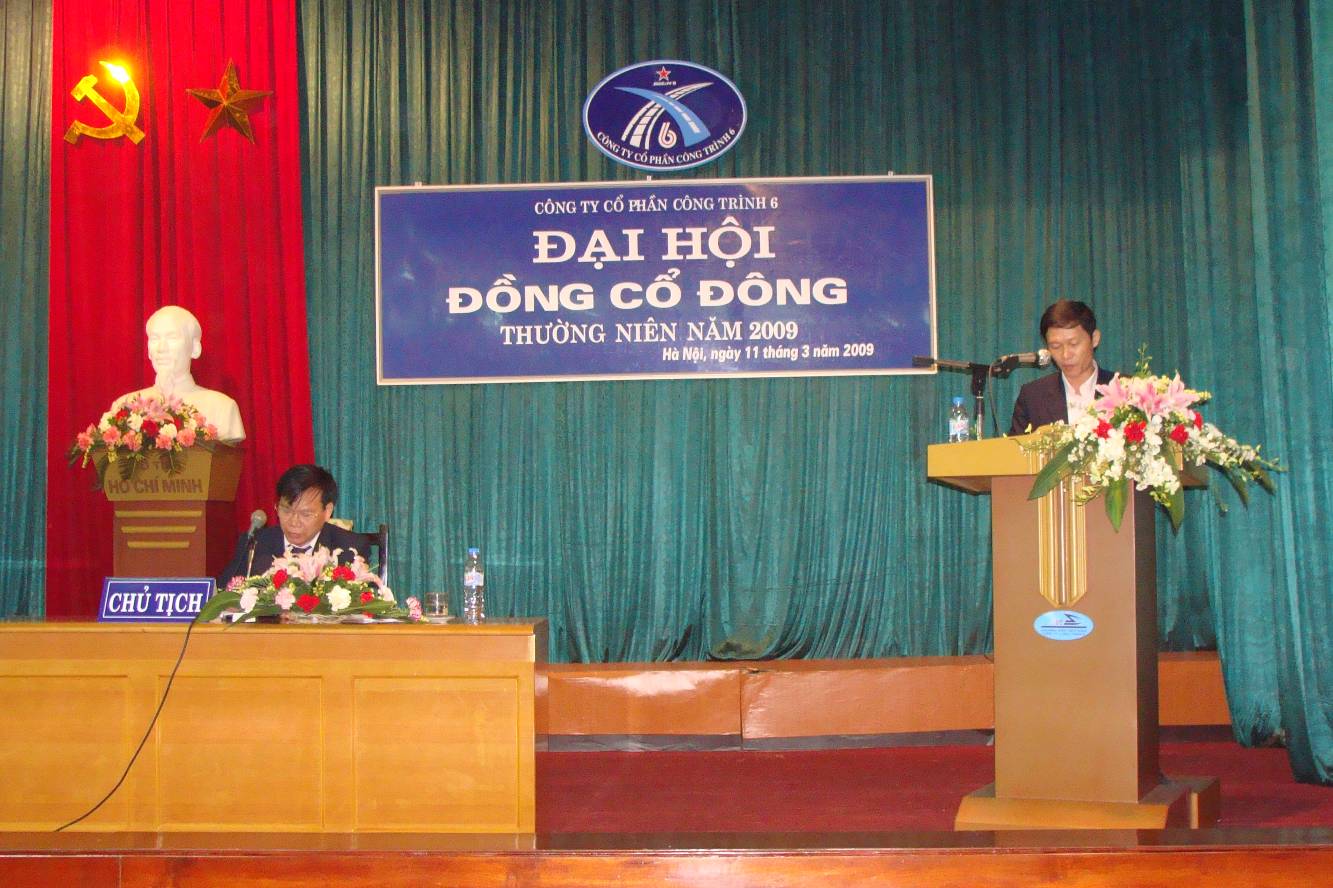               ¤ng:      L¹i V¨n Qu¸n chñ tÞch ®ang ®iÒu hµnh  §¹i héi	  ¤ng :    Ph¹m Anh tó ®ang ®äc b¸o c¸o cña ban kiÓm so¸t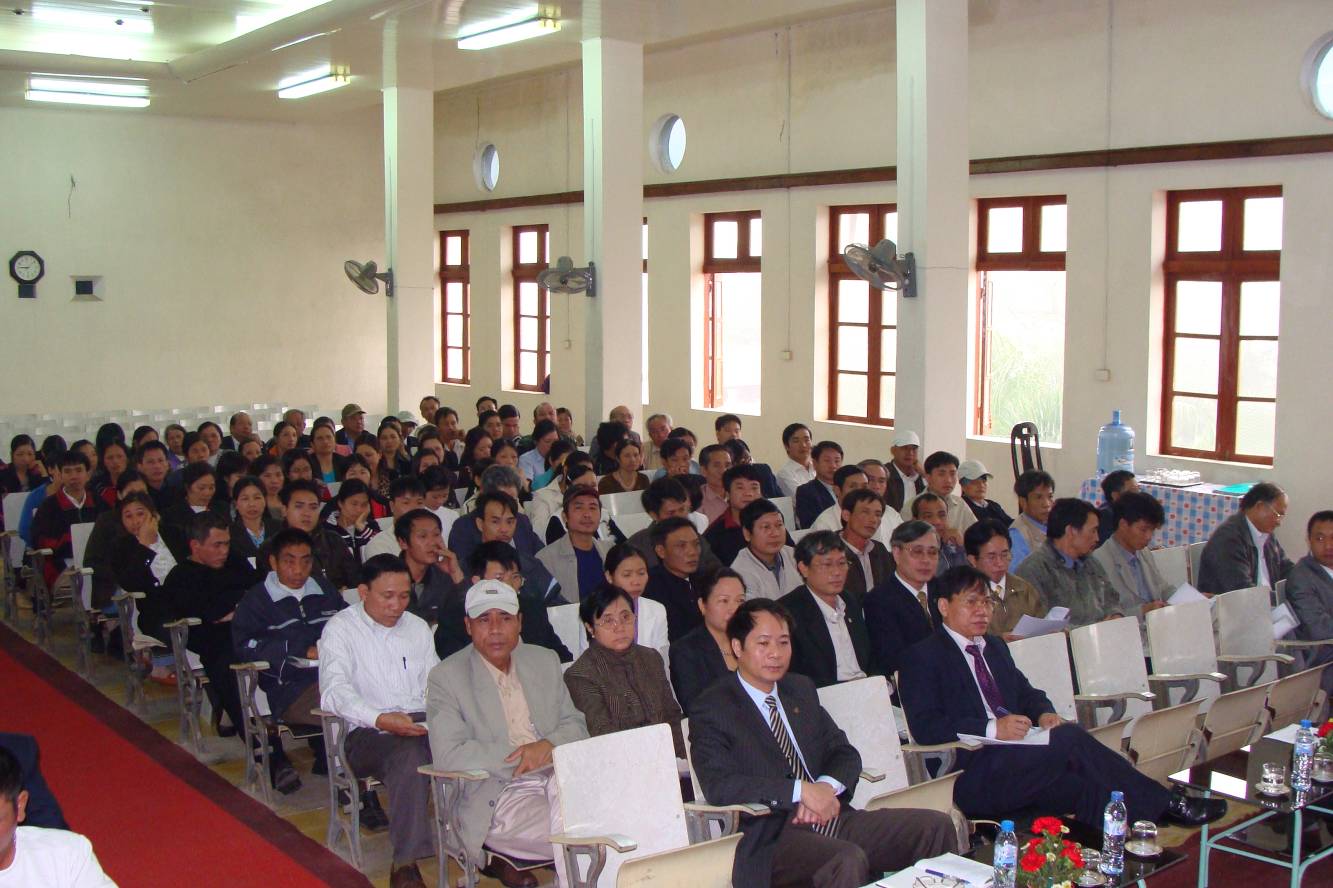 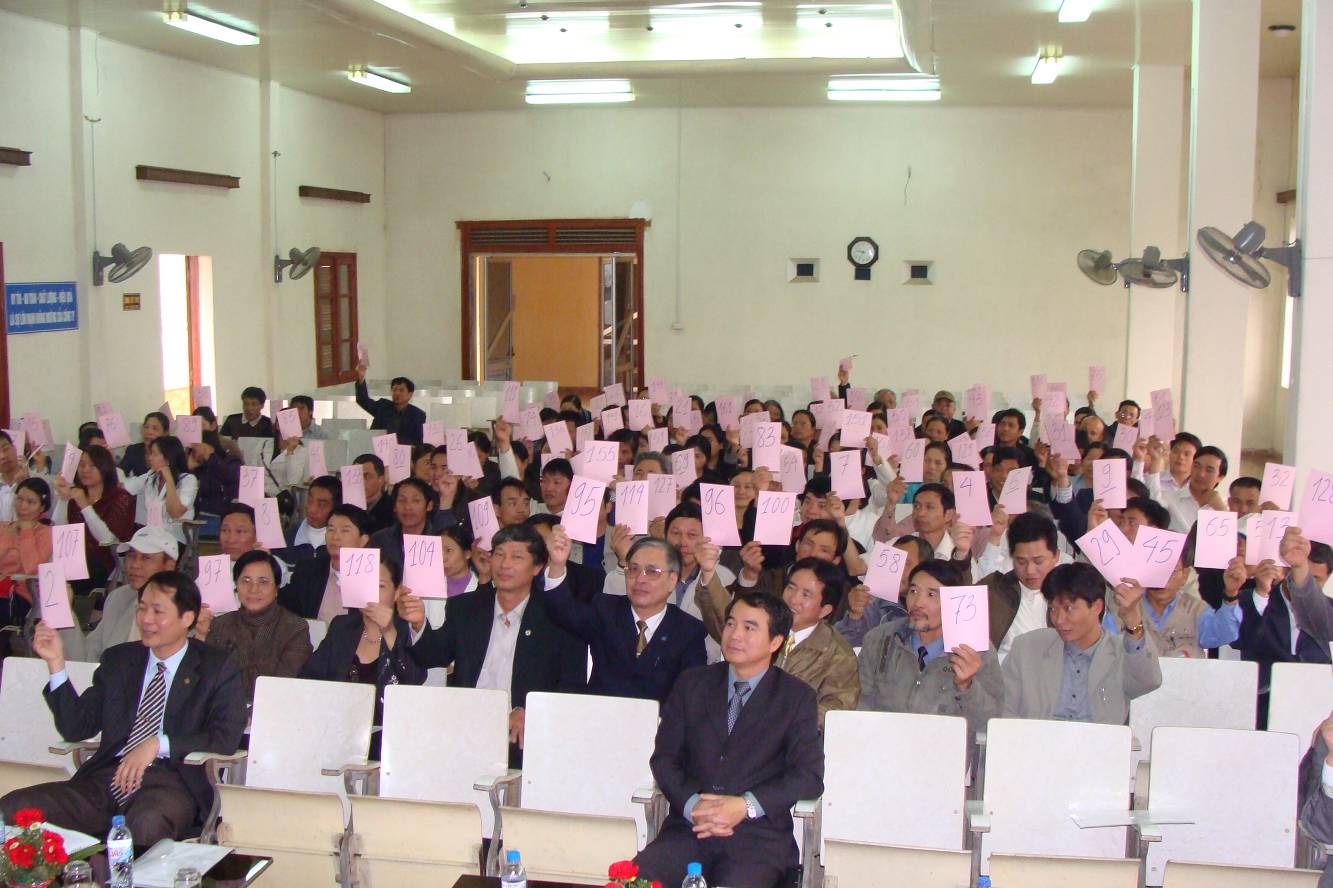 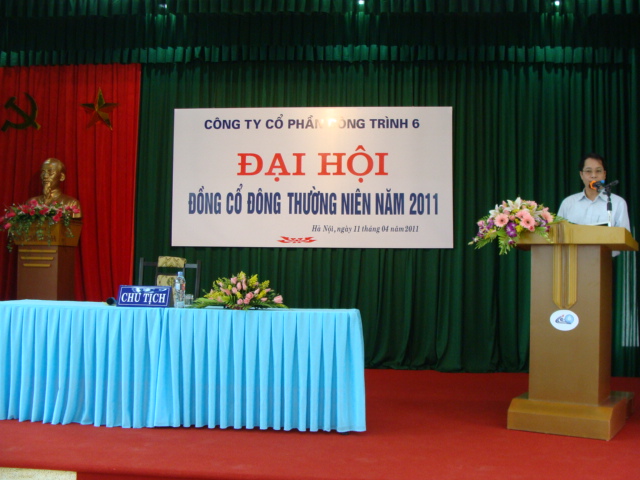 quang c¶nh ®¹i héi ®ång cæ ®«ng ngµy 11 th¸ng 04 n¨m 2011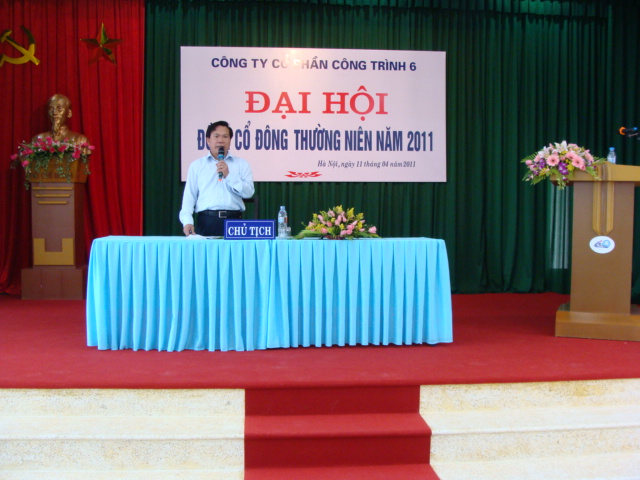 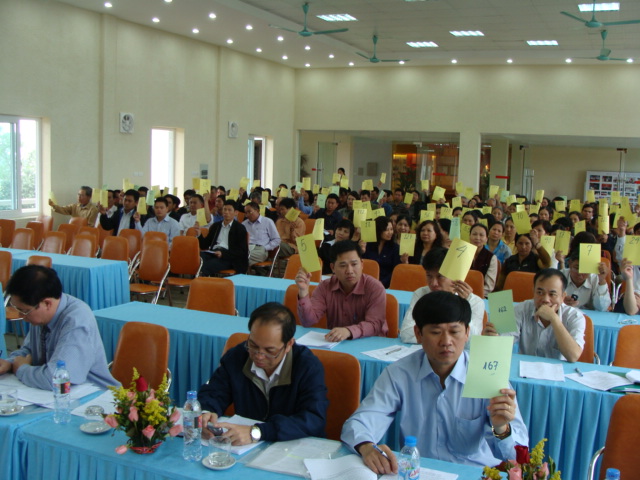 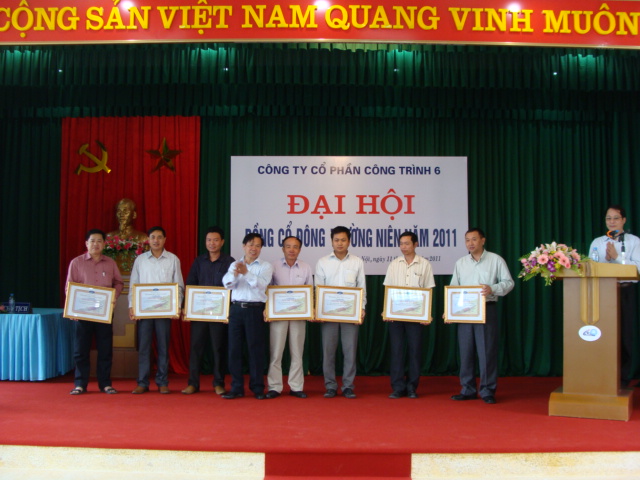 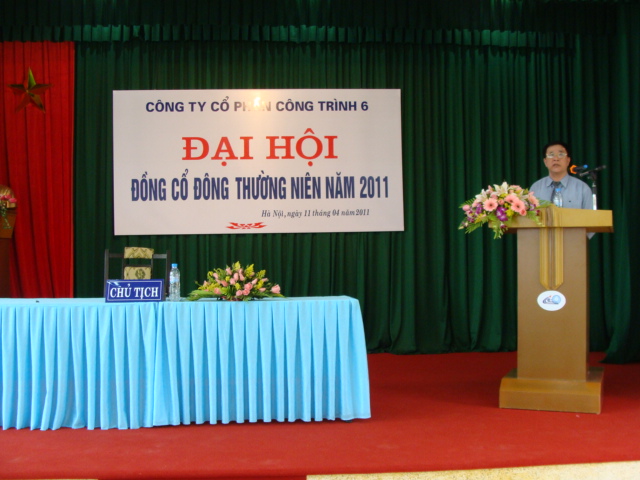 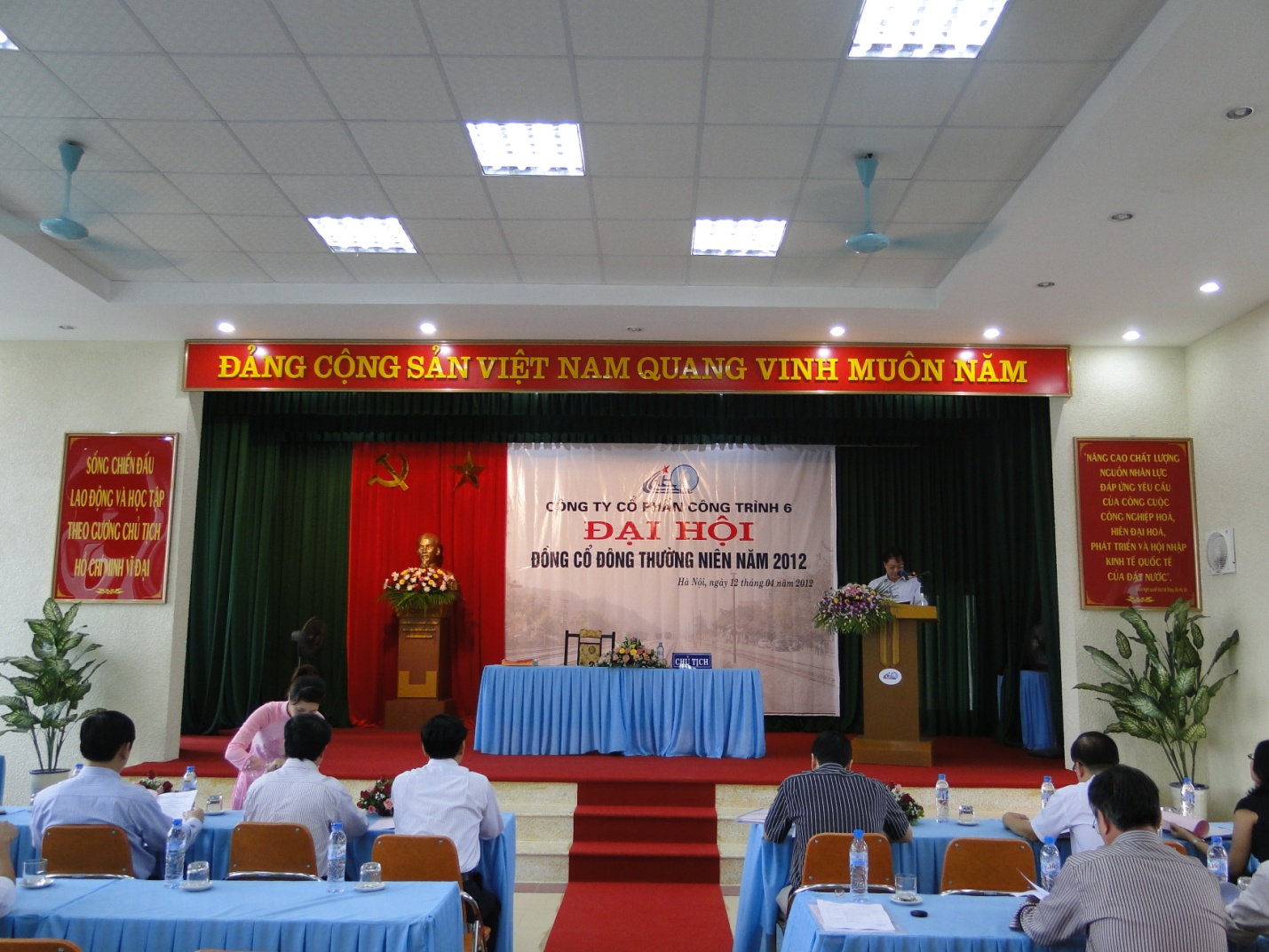 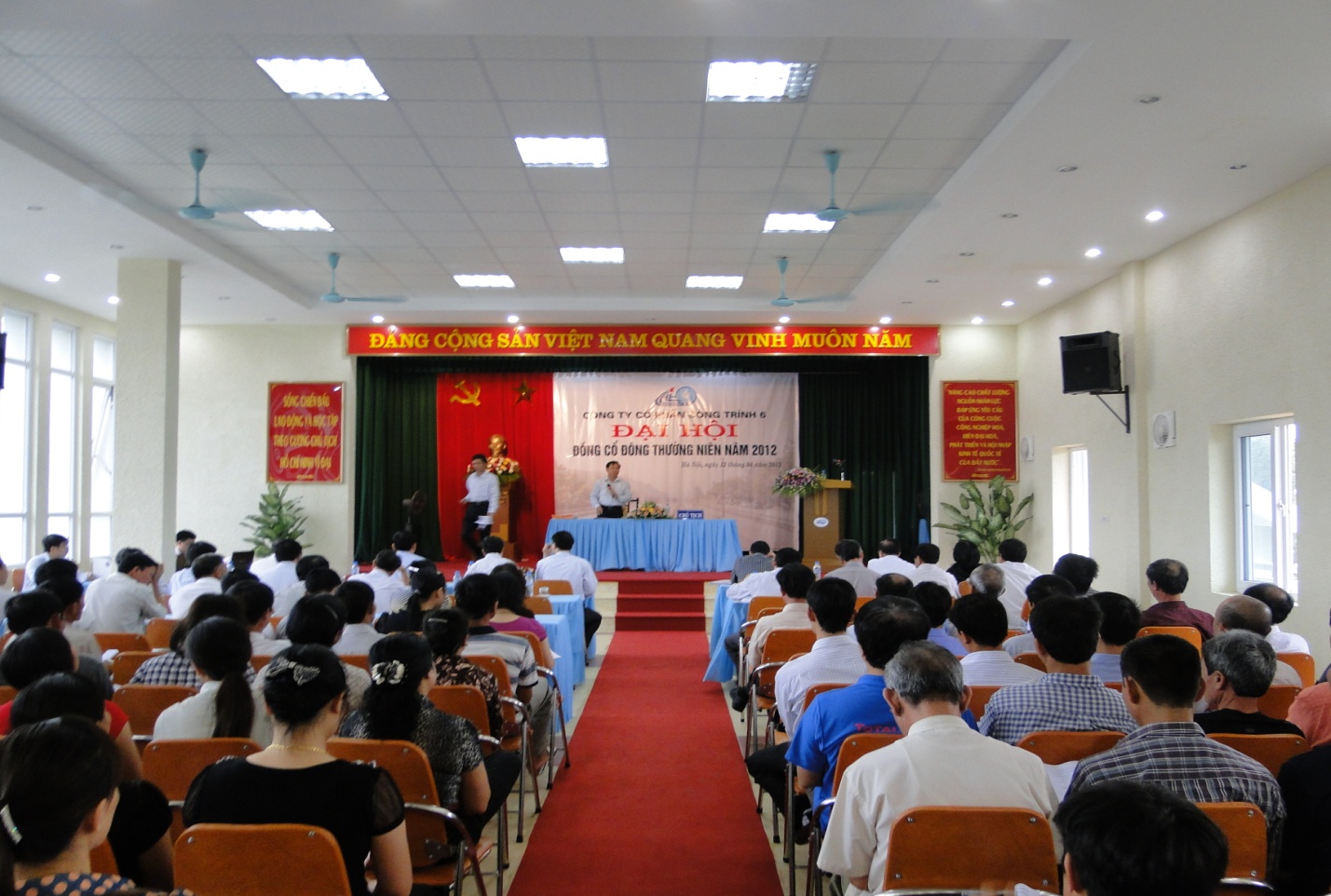 quang c¶nh ®¹i héi ®ång cæ ®«ng ngµy 12/04/2012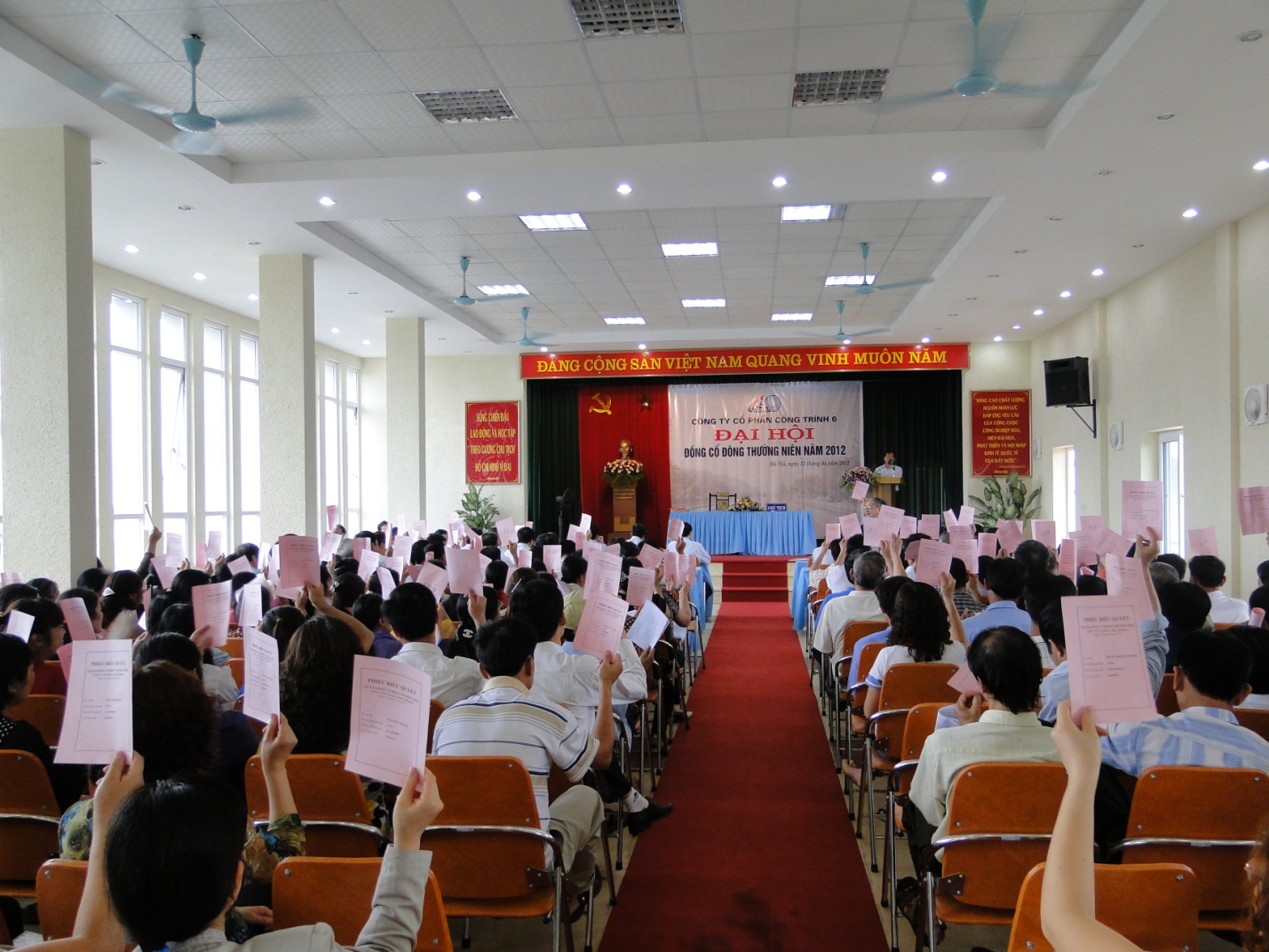 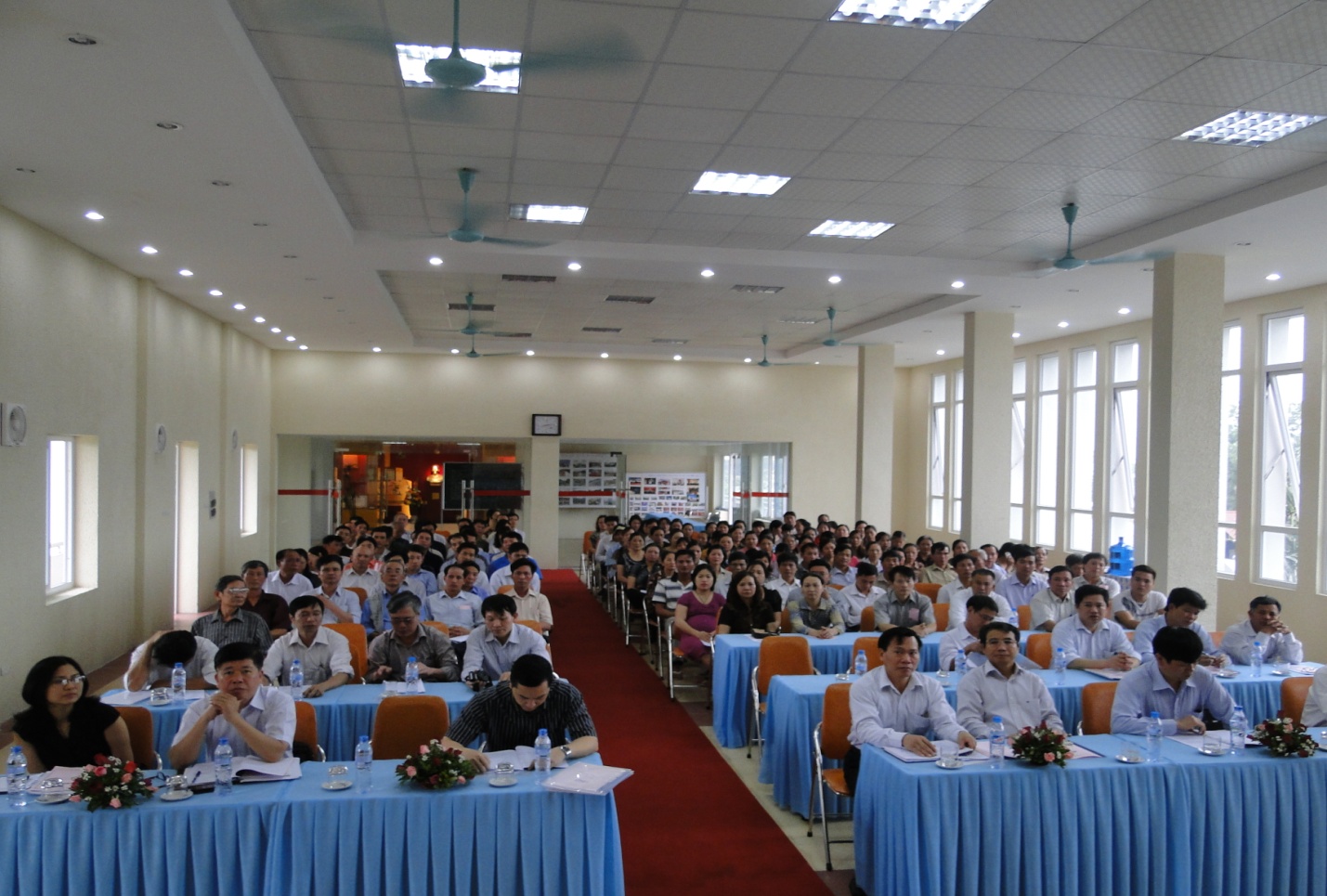 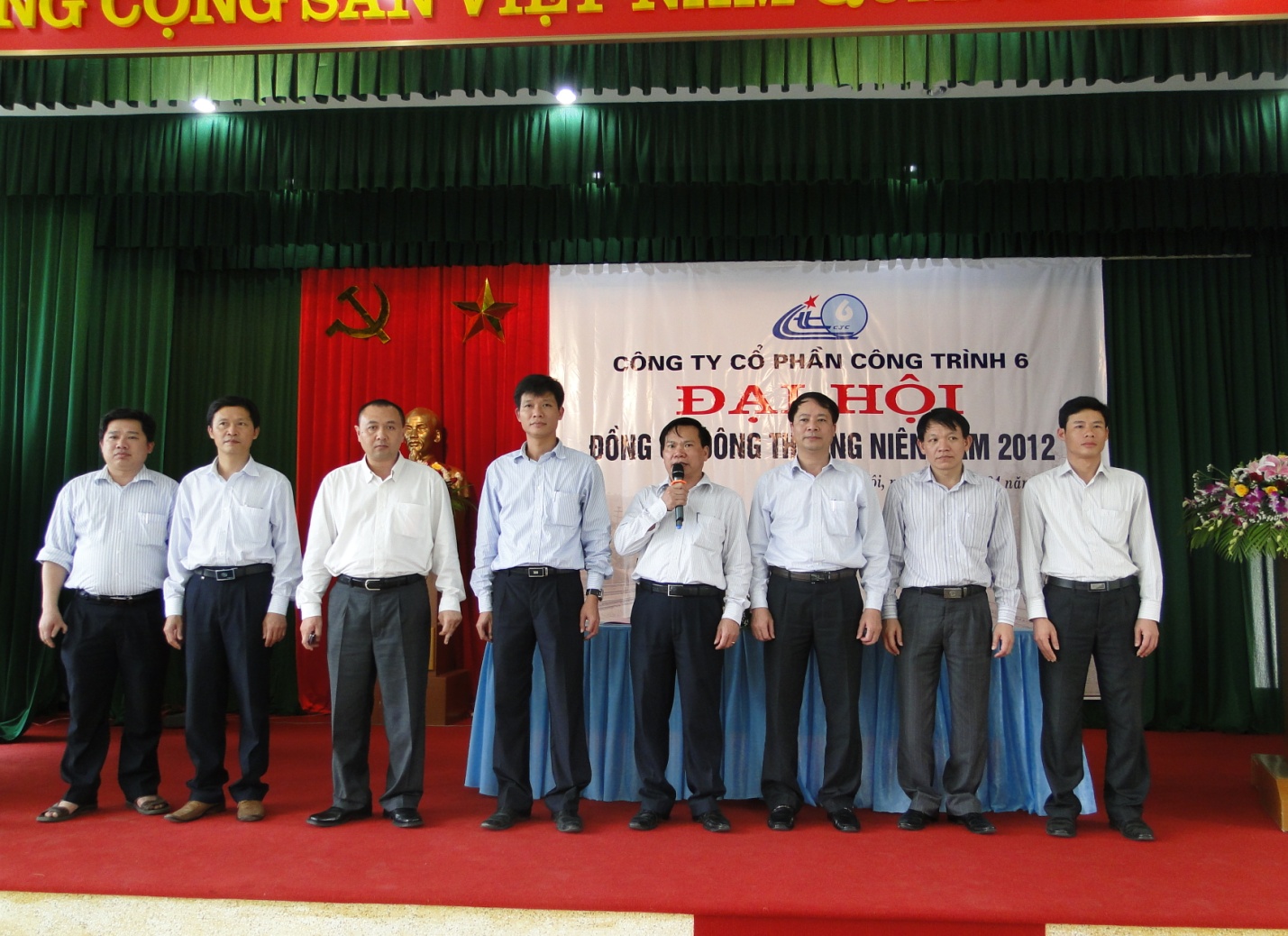 C¸c thµnh viªn héi ®ång qu¶n trÞ vµ ban kiÓm so¸t nhiÖm kú 2012-2017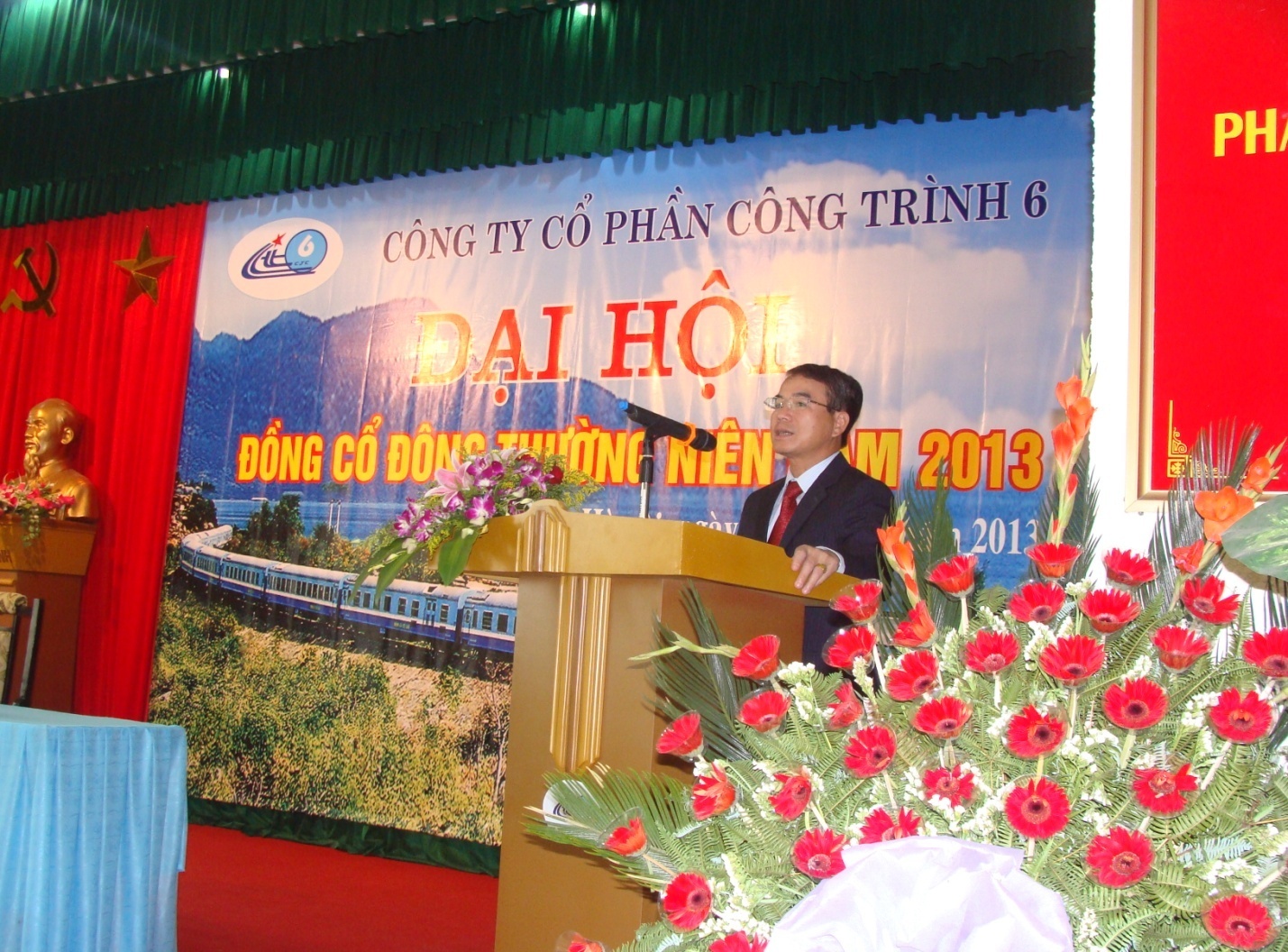 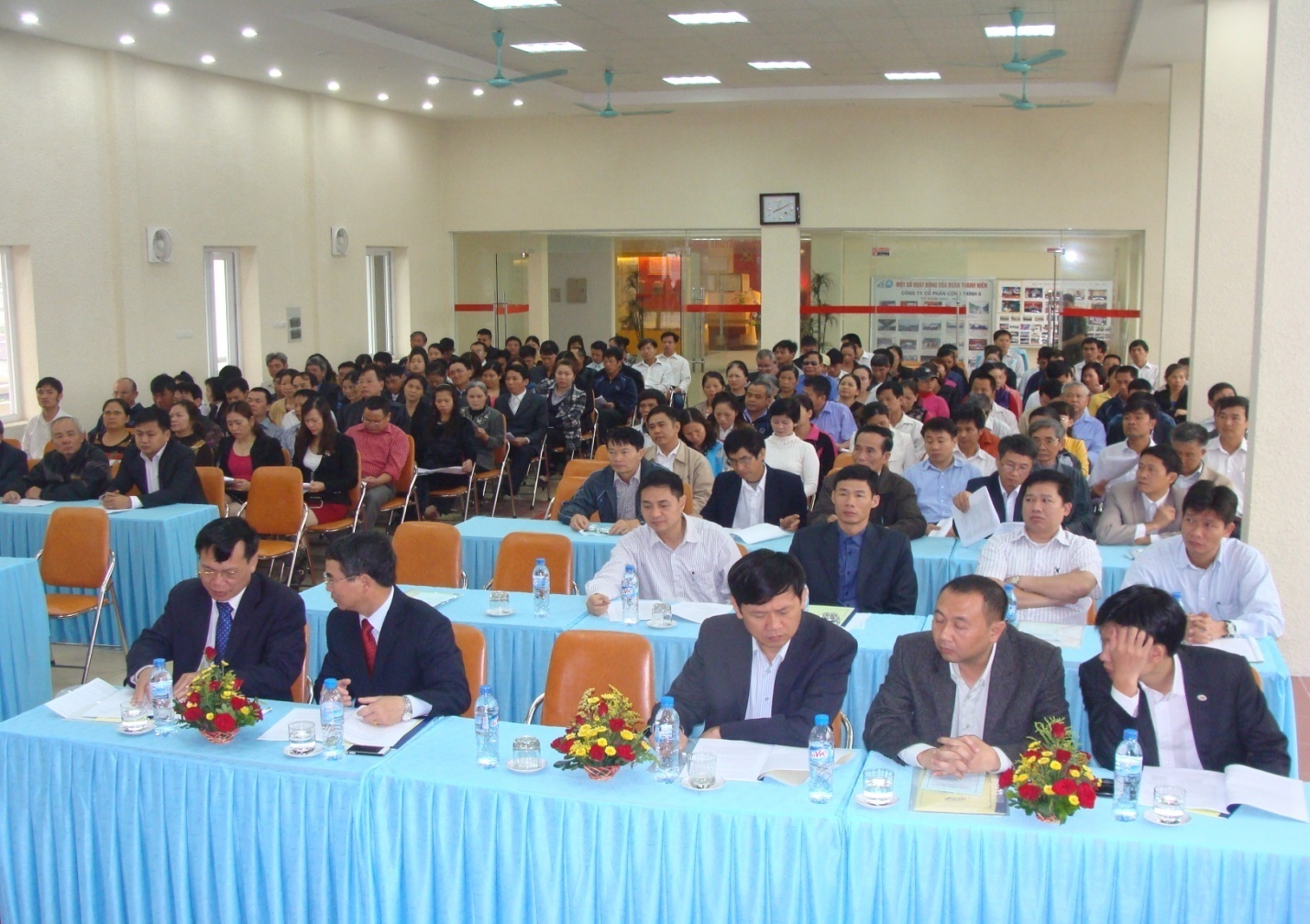 Đại hội đồng cổ đông thường niên năm 2013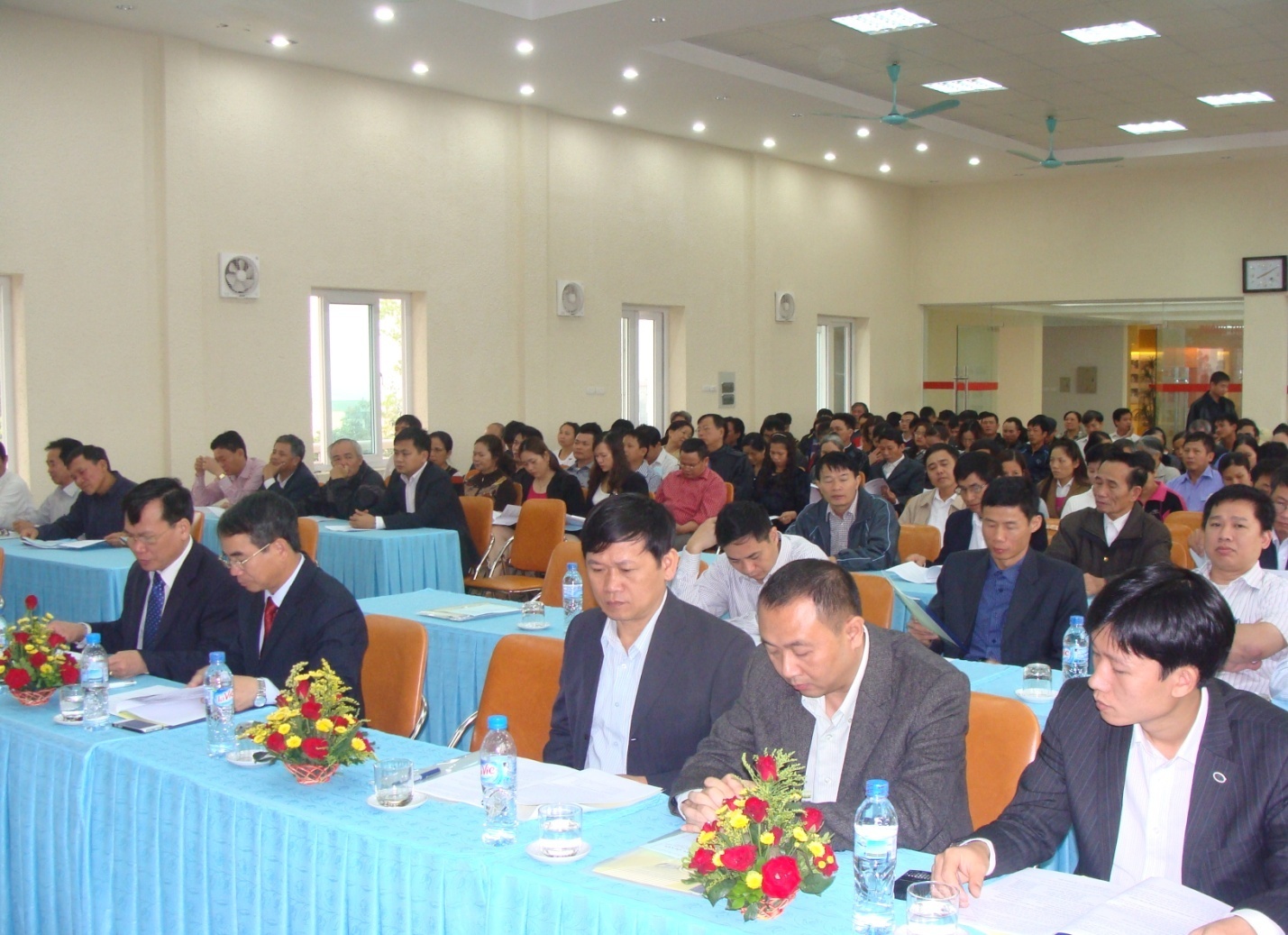 Đại hội đồng cổ đông thường niên năm 2014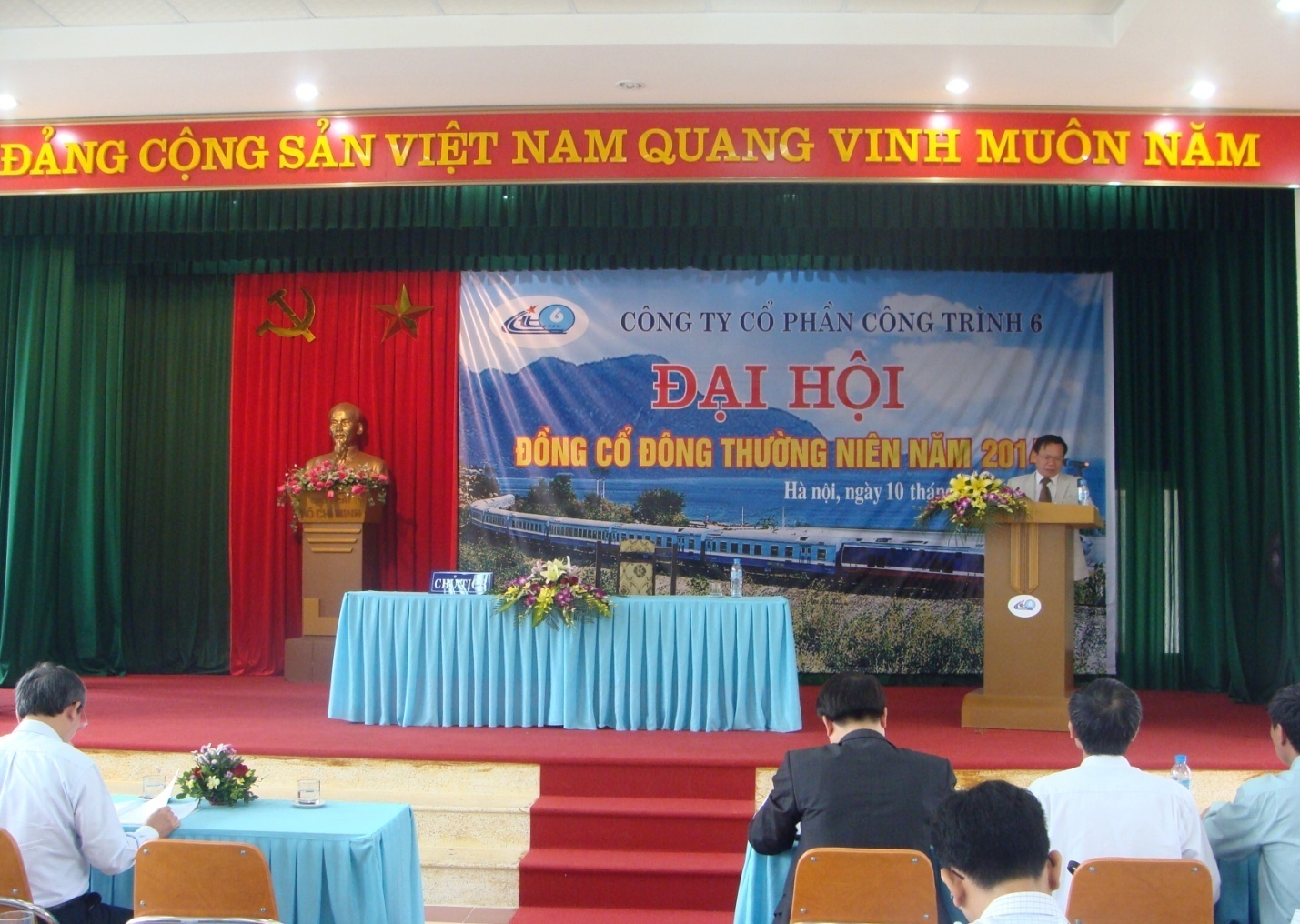 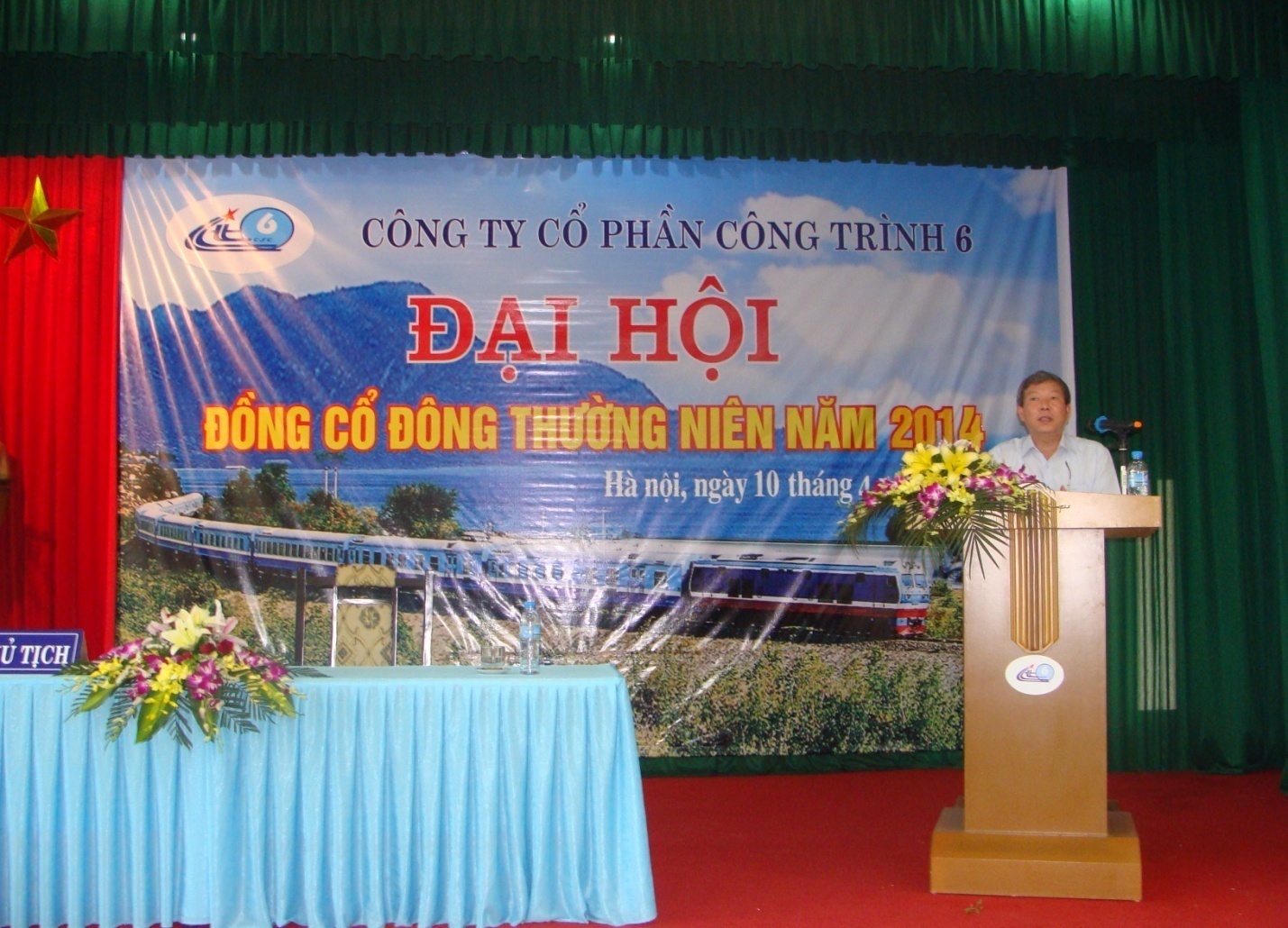 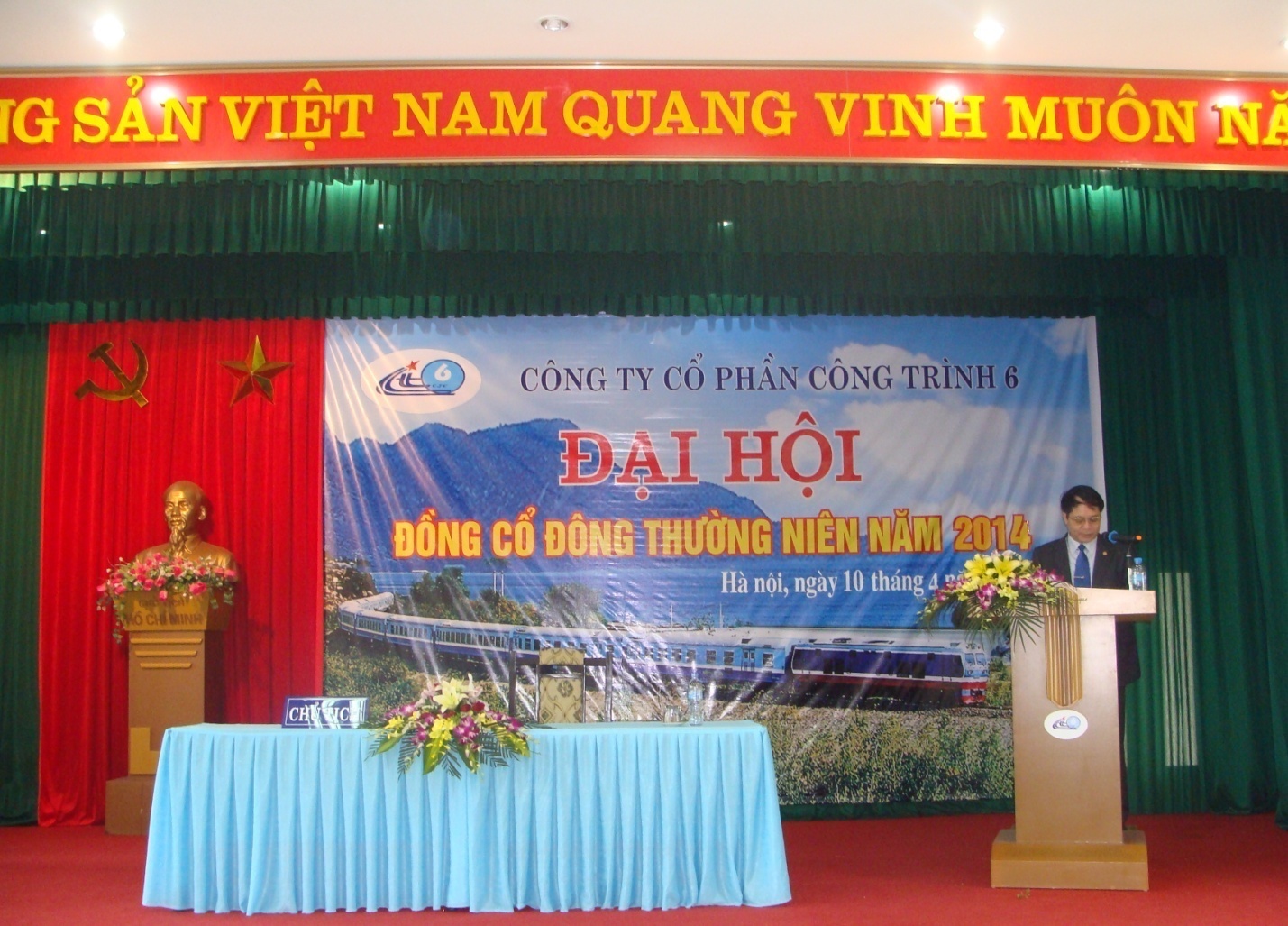 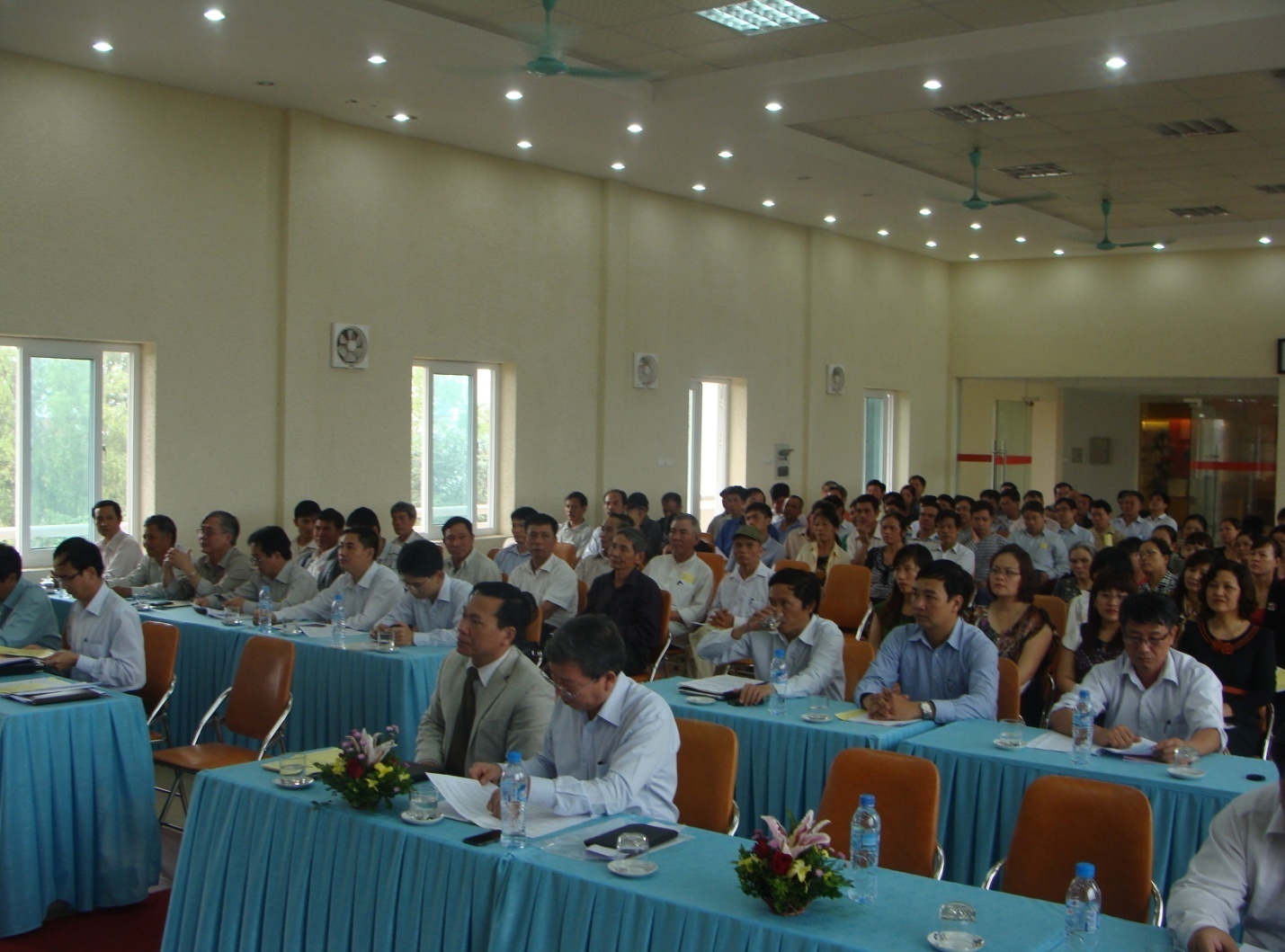 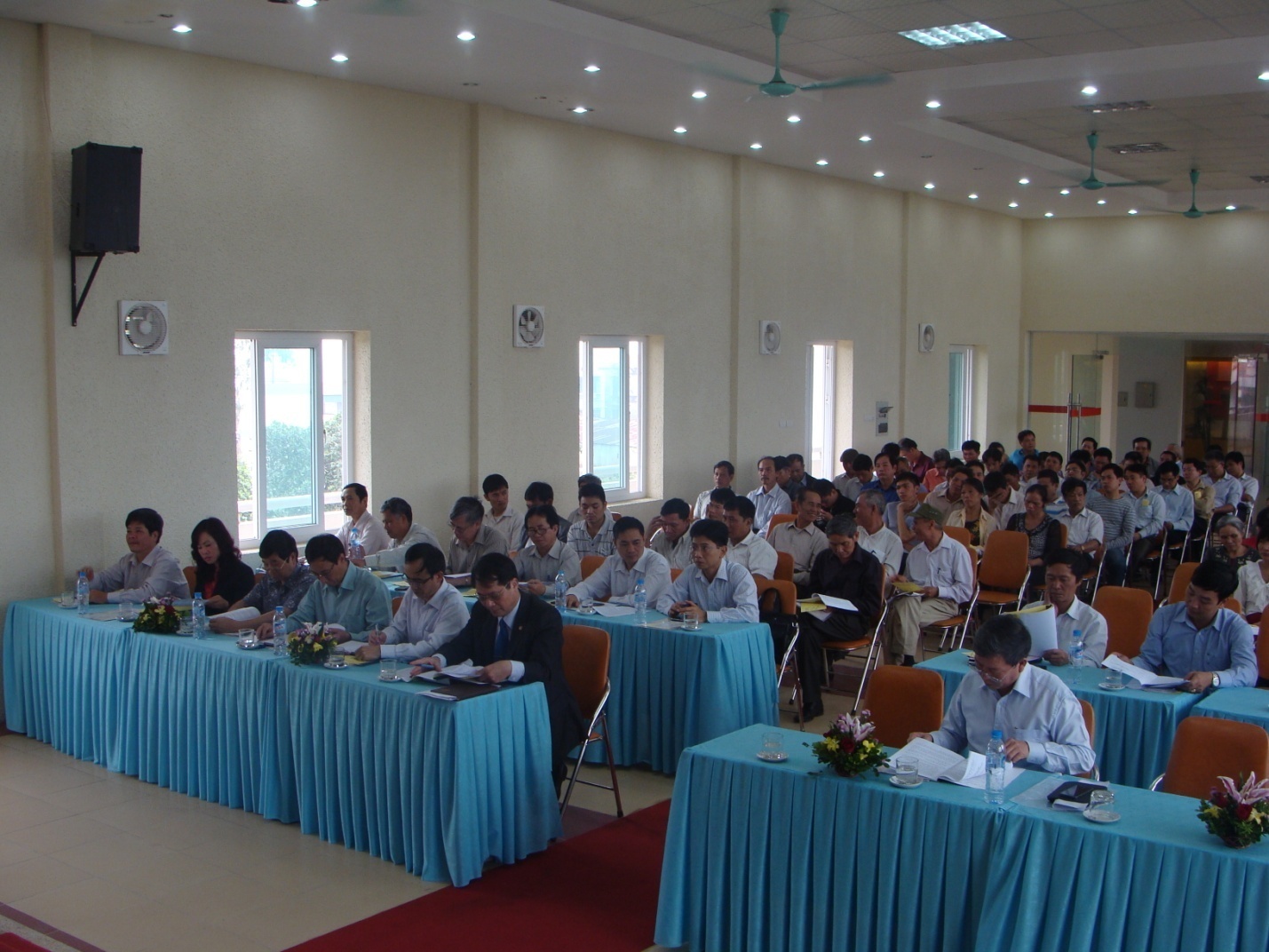 PhÇn IIIB¸o c¸o vµ ®¸nh gi¸ cña Ban Gi¸m ®èc Đánh giá chung của Ban giám đốc công ty.    Năm 2014, mặc dù công ty gặp rất nhiều khó khăn song với sự đoàn kết nhất trí cao, chỉ đạo sâu sát, quyết liệt của Ban tổng giám đốc và tinh thần nỗ lực cố gắng cao độ của tập thể người lao động tại Công ty nên đã thực hiện giá trị sản lượng cao nhất từ trước tới nay. Các mặt hoạt động khác của công ty như việc đảm bảo đời sống, việc quan tâm đến các chế độ cho người lao động được thực hiện tốt, các phong trào văn hóa, xã hội được duy trì và là một trong các đơn vị tiêu biểu của ngành và địa phương. Năm 2014, tuy doanh thu và lợi nhuận thực hiện không đạt Nghị quyết Đại hội đồng cổ đông đề ra do nhiều nguyên nhân khách quan, chủ quan, nhưng thành quả đạt được là rất đáng ghi nhận, là thành công của Lãnh đạo công ty trong năm qua. Ban giám đốc  công ty tham gia điều hành hoạt động năm 2014.Năm 2014, Ban tổng giám đốc gồm có các thành viên sau:+  Ông   Lại  Văn Quán            Tổng giám đốc +  Ông   Phạm  Xuân Huy        Phó tổng giám đốc+  Ông    Trần Hữu Hưng         Phó tổng giám đốcTình hình tài chính tóm tắt .PHẦN  IVĐÁNH GIÁ CỦA HỘI ĐỒNG QUẢN TRỊVỀ HOẠT ĐỘNG CỦA CÔNG TYĐánh giá của Hội đồng quản trị về các mặt hoạt động của công ty:    Năm 2014, mặc dù công ty gặp rất nhiều khó khăn song với sự đoàn kết nhất trí cao, sự chỉ đạo sâu sát, quyết liệt của HĐQT trong điều hành và tinh thần nỗ lực cố gắng cao độ của tập thể người lao động tại Công ty nên đã thực hiện giá trị sản lượng cao nhất từ trước tới nay. Các mặt hoạt động khác của công ty như việc đảm bảo đời sống, việc quan tâm đến các chế độ cho người lao động được thực hiện tốt, các phong trào văn hóa, xã hội được duy trì và là một trong các đơn vị tiêu biểu của ngành và địa phương. Năm 2014, tuy doanh thu và lợi nhuận thực hiện không đạt Nghị quyết đề ra do nhiều nguyên nhân trong đó có nguyên nhân thiếu việc làm mà Công ty phải ký hợp đồng thầu phụ tại gói thầu CP1 và CP2 (Chủ yếu giá trị hợp đồng là giá trị nhân công) để có công ăn việc làm cho người lao động và đảm bảo sự ổn định của công ty trong giai đoạn khó khăn, chúng tôi đánh giá những kết quả đã đạt được là rất đáng ghi nhận, là thành công của HĐQT, Ban TGĐ và của Công ty. 2. Hoạt động quản trị của HĐQT:Với đặc thù là doanh nghiệp Nhà nước chuyển sang hoạt động theo mô hình cổ phần, các cổ đông của công ty chủ yếu là cán bộ công nhân viên lao động, mặc dù công ty đã niêm yết trên sàn HNX gần 05 năm (04/05/2010) nhưng các cổ đông bên ngoài công ty nắm giữ cổ phiếu rất thấp. Năm 2014, có một tổ chức là Công ty cổ phần quản lý vốn đầu tư Việt Nhân mới đầu tư hơn 54.500 cổ phần còn lại 25 cổ đông nắm giữ cổ phiếu của công ty lớn (Trên 20.000 cổ phần) đều là cán bộ đương nhiệm trong công ty hoặc tổng công ty Đường sắt Việt Nam (Theo số liệu chốt sổ cổ đông để thực hiện quyền tham dự Đại hội năm 2015 ngày 16/03/2015).Các thành viên Hội đồng quản trị là lao động có hợp đồng không xác định thời hạn tại công ty, hoạt động kiêm nhiệm các chức danh quản lý điều hành và là những cổ đông nắm giữ số cổ phần lớn. Từ đặc điểm này cho thấy việc quản trị công ty nhằm đem lại hiệu quả vừa là nghĩa vụ, trách nhiệm vừa là quyền lợi, lợi ích thiết thực của các thành viên HĐQT, nó cũng đồng thời tạo nên được sự thống nhất cao trong hoạt đồng quản trị và hoạt động điều hành Công ty.	Hàng quý HĐQT Công ty duy trì và tham gia các cuộc họp kiểm điểm tình hình thực hiện nghị quyết, Họp ban chấp hành mở rộng, Họp lãnh đạo công ty kịp thời có phương hướng, giải pháp, lãnh chỉ đạo hoạt động của Công ty. Bên cạnh đó HĐQT xây dựng và thực hiện nghiêm túc quy chế phối hợp hoạt động với BCH Đảng ủy, với BCHCĐ, ĐTN nên các nghị quyết được triển khai nhịp nhàng, kịp thời, đảm bảo tính thực thi cao.3. Các kế hoạch và định hướng của Hội đồng quản trị công ty:a) Nhận định tình hình kinh doanh năm 2015:Hội đồng quản trị nhận định năm 2015 tình hình SXKD của công ty là hết sức khó khăn, việc làm thiếu nghiêm trọng; ngoại trừ phần công việc hoàn thiện tại gói thầu CP1, CP2; công trình 2 cầu tại Lào Cai và kè sông tại Tuyên Quang đến thời điểm báo cáo này chưa có công trình mới nào hứa hẹn công ty sẽ được tham gia. Việc nghiệm thu bàn giao CP1, CP2 hết sức khó khăn trong khi công ty đang quản lý và đảm bảo an toàn gần 70 km đường gần bằng chiều dài quản lý của một công ty quản lý hạ tầng của đường sắt có gần 1000 người lao động. Tình hình kinh doanh của công ty TNHHMTV đá Phủ Lý vẫn rất khó khăn; hai XN sản xuất VLXD cũng chưa có công trình, dự án nào để cung cấp TVBT.    Việc tìm kiếm công việc ngoài ngành mỗi ngày mỗi khó khăn và sự cạnh tranh gay gắt, chi phí tốn kém; đội ngũ cán bộ điều hành của một số XN trong công ty chưa năng động; chưa thích ứng với môi trường cạnh tranh chạy việc. b) Quan điểm của Hội đồng quản trị công ty trong chỉ đạo SXKD:HĐQT yêu cầu ban điều hành công ty, điều hành SXKD phải hết sức quyết liệt trong tìm kiếm việc làm – Việc làm là sự sống còn là điều kiện tiên quyết để ổn định công ty. 	Việc làm là quan trọng song phải đảm bảo tính hiệu quả và sự lành mạnh của kinh doanh, không bằng mọi giá để dành dật công trình, mọi sự vận dụng đều phải phù hợp với thực tế. Giữ vững uy tín của công ty. Chú trọng mảng công trình đường sắt nội đô; tăng cường các mối quan hệ hợp tác với các đối tác nước ngoài trong tìm kiếm công việc.  	Trong chỉ đạo phải sâu sát, kiên quyết, thực hiện sự cạnh tranh ngay trong nội bộ công ty; từng công trình, từng gói thầu yêu cầu các đơn vị tham gia phải đưa ra phương án thực hiện tốt nhất hiệu quả nhất; cơ quan văn phòng công ty căn cứ phương án của các XN để lựa chọn khách quan, đơn vị nào có phương án thi công đảm bảo chất lượng, an toàn, tiến độ tốt nhất, hiệu quả kinh tế khả thi nhất sẽ được lựa chọn, loại bỏ cung cách quản lý tìm người giao việc. 	Thực hiện nghiêm túc quy chế quyết toán nội bộ theo quy chế và theo phương án kinh tế trước khi nhận công trình. Tổ chức phân tích kết quả SXKD cho từng công trình, từng XN vào mỗi cuối công trình và cuối năm, mọi khen thưởng, thi đua dựa trên kết quả SXKD. 	Đối vơi công tác điều hành, phải lấy tiêu chí hiệu quả làm đầu song phải thực hiện đầy đủ các nghĩa vụ đối với Nhà nước, đồng thời quan tâm chăm lo đời sống cho người lao động, chú trọng đào tạo nguồn nhân lực đáp ứng nhu cầu lao động cả cho trước mắt và lâu dài, phối hợp nhịp nhàng với các tổ chức Đảng, Công đoàn, Đoàn thanh niên công ty để giáo dục động viên CBCNV chấp hành tốt pháp luật và nội quy kỷ luật lao động, tổ chức tốt các phong trào văn hóa, thể thao, phấn đấu hoàn thành các mục tiêu SXKD mà Đại hội đồng cổ đông đưa ra, giữ vững sự phát triển ổn định của công ty.PHẦN VQUẢN  TRỊ CÔNG TY NĂM 2014Hội đồng quản trị công ty:	Các thành viên Hội đồng quản trị của Công ty cổ phần công trình 6 tham gia điều hành hoạt động sản xuất kinh doanh năm 2014 :	+ Ông:  Lại Văn Quán          Chủ tịch Hội đồng quản trị	+ Ông : Phạm Xuân Huy      Ủy viên Hội đồng quản trị	+ Ông : Trần Hữu Hưng       Ủy viên Hội đồng quản trị	+ Ông : Phan Anh Tuấn       Ủy viên Hội đồng quản trị	Công ty cổ phần công trình 6 không thành lập các tiểu ban trực thuộc Hội đồng quản trị mà sử dụng bộ máy chức năng của các phòng ban để thực hiện các chức năng nhiệm vụ của các tiểu ban Hội đồng quản trị.	Các thành viên hội đồng quản trị, Ban kiểm soát công ty đều là các thành viên chủ chốt trong bộ máy lãnh đạo điều hành của công ty, ngoài hạn chế về thời gian thì rất thuận lợi trong việc nắm bắt kịp thời và chuẩn xác các tình hình thực tiễn , do vậy sớm có được các giải pháp để lãnh chỉ đạo và điều hành các hoạt động công ty. Hoạt động của Hội đồng quản trị công ty:Năm 2014, Hội đồng quản trị công ty đã kịp thời có các Nghị quyết nhằm lãnh chỉ đạo, và định hướng hoạt động cho Ban tổng giám đốc, kịp thời có các giải pháp để giải quyết các khó khăn vướng mắc trong hoạt động kinh doanh. Hội đồng quản trị công ty đã sát cánh cùng Ban lãnh đạo công ty trong hoạt động kinh doanh của công ty. Cụ thể năm 2014 Hội đồng quản trị đã họp và có các Nghị quyết sau:Hoạt động của Ban kiểm soát công ty:Các thành viên Ban kiểm soát được Đại hội đồng cổ đông bầu ra trong đại hội nhiệm kỳ 2012-2017  ngày 12 tháng 04 năm 2012. Các thành viên đã nhóm họp và bầu ra trưởng ban kiểm soát công ty. Cụ thể gồm các thành viên : 	Các thành viên Ban kiểm soát là những cán bộ lãnh đạo của các đơn vị xí nghiệp và  công đoàn công ty, ngoài hạn chế về thời gian do kiêm nhiệm thì họ rất thuận lợi trong hoạt động giám sát cũng như thực hiện các chức năng của mình, là những người rất am hiểu về các hoạt động kinh doanh của công ty cũng như luôn luôn gần gủi, và bảo vệ quyền lợi cho người lao động của công ty.4) Quyền lợi của lãnh đạo chủ chốt công ty năm 2014:	Các thành viên Hội đồng quản trị công ty đều là thành viên kiêm nhiệm, Ngoài thù lao Hội đồng quản trị được Đại hội đồng cổ đông thông qua thì không nhận bất cứ một quyền lợi nào khác.  Lương của các thành viên Hội đồng quản trị được xếp theo chức danh lãnh đạo, điều hành mà các thành viên đảm nhiệm . Thang lương, bảng lương của Ban giám đốc, Kế toán trưởng, trưởng phó phòng ban, và các chức danh quản lý khác tuân theo quy định thang bảng lương của Nhà nước áp dụng với doanh nghiệp như trước khi thực hiện cổ phần hoá. Hàng tháng căn cứ quy chế và kết quả sản xuất kinh doanh để phân phối tiền lương cho từng người lao động. Cụ thể tiền lương năm 2014 của các Thành viên lãnh đạo chủ chốt như sau:	Riêng thù lao Hội đồng quản trị, Ban kiểm soát hàng kỳ tuỳ theo khả năng về kết quả điều hành sản xuất kinh doanh để đề nghị Tổng giám đốc tạm ứng một phần nhỏ. Khi được Đại hội đồng cổ đông thường niên quyết định thì mới phân phối cho các thành viên Hội đồng quản trị và Ban kiểm soát theo quy chế. Thù lao Hội đồng quản trị năm 2014 sẽ do Đại hội đồng cổ đông thường niên năm 2015 quyết định. Giao dịch cổ phiếu của cổ đông nội bộ năm 2014: Trong kỳ để thực hiện chủ trương tái cơ cấu của Ngành đường sắt Việt Nam, giảm vốn Nhà nước tại công ty cổ phần công trình 6 xuống dưới 30% đảm bảo việc đấu thầu các công trình do Tổng công ty đường sắt, Bộ giao thông đại diện chủ đầu tư  đúng Luật đấu thầu mới các cổ đông nội bộ và người có liên quan, cổ đông lớn có công bố đăng ký mua thêm cổ phần song do Bộ giao thông đang trình thủ tướng chính phủ quyết định phương án thoái vốn , chưa có quyết định của Thủ tướng chính phủ nên không thực hiện được vì vậy không có thay đổi.PHẦN VIBÁO CÁO TÀI CHÍNHÝ kiến của kiểm toán "Công ty TNHH kiểm toán BDO" : Theo ý kiến chúng tôi, báo cáo tài chính kèm theo đã phản ánh một cách trung thực và hợp lý, trên các khía cạnh trọng yếu tình hình tài chính của Công ty cổ phần công trình 6  tại ngày 31 tháng 12 năm 2014, cũng như kết quả hoạt động kinh doanh và tình hình lưu chuyển tiền tệ trong năm tài chính kết thúc cùng ngày, phù hợp với các chuẩn mực, chế độ kế toán doanh nghiệp Việt Nam và các quy định pháp lý có liên quan đến việc lập và trình bày báo cáo tài chính.Toàn văn báo cáo kiểm toán: Báo cáo tài chính năm 2014 của Công ty cổ phần công trình 6 được Công ty TNHH kiểm toán BDO kiểm toán chấp thuận toàn phần.Toàn văn Báo cáo tài chính kiểm toán được Công  ty cổ phần công trình 6 công bố trên website của công ty với địa chỉ : www.ctcpct6.com;  www.ctcpct6.vn  và trên website  của Sở giao dịch chứng khoán Hà Nội  HNX ; website của Ủy ban chứng khoán Nhà Nước cũng như Các website của các công ty chứng khoán .						CÔNG TY CỔ PHẦN CÔNG TRÌNH 6							   TỔNG GIÁM ĐỐCLOẠI HÌNH CÔNG TRÌNH XÂY DỰNGSỐ NĂM KINHNGHIỆM1/ Xây dựng công trình đường bộ 282/ Xây dựng mới, trung tu, sửa chữa lớn đường sắt 593/ Sản xuất VLXD và các cấu kiện bê tông434/ Gia công các cấu kiện kim loại38Tªn c«ng tr×nhTæng gi¸ trÞ (triÖu ®ång)Thêi gian thi c«ngThêi gian thi c«ngTªn c¬ quan ký hîp ®ångTªn c«ng tr×nhTæng gi¸ trÞ (triÖu ®ång)Khëi c«ngHoµn thµnhTªn c¬ quan ký hîp ®ångTr¹m chuyÓn t¶i má than Nam MÉu vµ má §ång V«ng, U«ng Th­îng, Vietmindo17.0261/20096/2009C«ng ty TNHH mét thµnh viªn than U«ng BÝGãi thÇu VNR-WB4-11: X©y dùng 6 h¹ng môc cèng vµ c¶i t¹o 7 h¹ng môc ®­êng víi tæng chiÒu dµi 4660M  Thuéc Qu¶ng B×nh, Qu¶ng TrÞ vµ Thõa Thiªn HuÕ.18.4413/200912/2009Ban qu¶n lý c¸c dù ¸n ®­êng s¾t (RPMU)Gãi thÇu VNR-WB4-12: C¶i t¹o hÖ thèng tho¸t n­íc ga HuÕ , tØnh Thõa Thiªn HuÕ tiÓu dù ¸n 1: C¶i t¹o hÖ thèng tho¸t n­íc däc tuyÕn ®­êng s¾t Hµ Néi-TP. HCM27.1704/20091/2010Ban qu¶n lý c¸c dù ¸n ®­êng s¾t (RPMU)Gãi sè 5: Thay TVG b»ng TVBTCT D¦L lång trªn tuyÕn Km101+000-Km120+500 vµ thay TVBT tËn dông cho c¸c ®­êng ga Chi L¨ng, §ång Má - DA: N©ng cÊp tuyÕn §S  HN- LS95.0431/20095/2010Ban qu¶n lý dù ¸n ®­êng s¾t khu vùc 1Gãi thÇu sè 4: X©y ch©n khay, x©y kÌ,èp m¸i taluy, xö lý nÒn ®­êng (07HM) thuéc DA: BÒn v÷ng CSHT§S MiÒn trung tõ Qu¶ng B×nh ®Õn Kh¸nh Hoµ- §STN.12.4217/20098/2010Ban qu¶n lý dù ¸n ®­êng s¾t khu vùc 2Gãi thÇu sè 9: C¶i t¹o, n©ng cÊp, l¾p ®Æt míi tuyÕn ®­êng s¾t ®«i khu gian U«ng BÝ- L¸n Th¸p vµ ga U«ng BÝ A63.31010/200911/2010C«ng ty Kho VËn §¸ B¹c- TKVGãi thÇu sè 08: X©y dùng hÖ thèng ®¶m b¶o ATGT gi÷a ®­êng s¾t vµ ®­êng bé tõ Km6+707- Km35+675 tuyÕn §S Hµ Néi-TP. Hå ChÝ Minh (QL1A) thuéc ph¹m vi TP. Hµ Néi.20.82310/200912/2009Ban qu¶n lý dù ¸n ®­êng s¾t khu vùc IGãi thÇu sè 06: C¶i t¹o n©ng cÊp ®o¹n Km530+200-Km538+775 vµ lËp BVTC thuéc dù ¸n: Thay TVBT K1, K2, TVS b»ng TVBT D¦L, kÐo dµi ®­êng ga, ®Æt thªm ®­êng sè 3… tuyÕn §STN55.7531/20102011Ban qu¶n lý dù ¸n ®­êng s¾t khu vùc IIGãi thÇu sè 06: X©y ch©n khay, x©y kÌ, èp m¸i taluy, xö lý nÒn ®­êng 08 h¹ng môc c«ng tr×nh tõ Km913+150…Km1039+650  dù ¸n: BÒn v÷ng CSHT §S MiÒn Trung Q.B×nh- Kh¸nh Hoµ7.4562/20102/2011Ban qu¶n lý dù ¸n ®­êng s¾t khu vùc IIGãi 6: Thi c«ng ®­êng s¾t Ga L¸n Th¸p- dù ¸n: C¶i t¹o, n©ng cÊp tuyÕn ®­êng s¾t khæ 1000mm Vµng Danh- C¶ng §iÒn C«ng- TØnh Qu¶ng Ninh  20.68420102011C«ng ty Kho VËn §¸ B¹c- TKVGãi 7: C¶i t¹o, n©ng cÊp ®o¹n Km1071+196.80 - Km1084+285.60 vµ lËp BVTC thuéc DA: Thay TVBT K1, K2, TVS b»ng TVBT D¦L, kÐo dµi ®­êng ga, ®Æt thªm ®­êng sè 3 ®èi víi c¸c ga chØ cã 02 ®­êng ®o¹n Vinh- NT tuyÕn §STN71.93820112012Ban qu¶n lý dù ¸n ®­êng s¾t khu vùc 2Gãi 17: C¶i t¹o, n©ng cÊp ®o¹n Km 909+516-.. Km1003+900 vµ lËp BVTC thuéc DA: Thay TVBT K1, K2, TVS b»ng TVBT D¦L, kÐo dµi ®­êng ga, ®Æt thªm ®­êng sè 3 §STN.190.35420112012Ban qu¶n lý ®­êng s¾t khu vùc 2Gãi sè 9: X©y dùng 06 HÇm chui vµ 23,518km hµng rµo ng¨n c¸ch ®­êng s¾t, ®­êng bé tuyÕn Hµ Néi, TP. Hå ChÝ Minh62.19820112012Ban qu¶n lý ®­êng s¾t khu vùc 2Hîp ®ång sè 237/H§-VLC-GT14"C¶i t¹o më réng ®­êng s¾t Ga c¶ng §iÒn c«ng - Qu¶ng Ninh"31.21020112012C«ng ty kho vËn §¸ B¹c- VinacominHîp ®ång sè 236/H§-VLC-GT12"C¶i t¹o më réng ®­êng s¾t Ga c¶ng §iÒn c«ng - Qu¶ng Ninh"15.39920112012C«ng ty kho vËn §¸ B¹c- VinacominHîp ®ång thÇu phô thi c«ng dù ¸n CP2- Liªn danh NAMKWANG-SAMPYO vµ C«ng ty cæ phÇn c«ng tr×nh 6 . NKSP-VN-CP2-00652.99902/20122014Liªn danh Namkwang & Sampyo- Hµn QuècHîp ®ång thÇu phô thi c«ng dù ¸n CP2- Liªn danh NAMKWANG-SAMPYO vµ C«ng ty cæ phÇn c«ng tr×nh 6 . NKSP-VN-CP2-015126.37803/20122014Liªn danh Namkwang & Sampyo- Hµn QuècHîp ®ång kinh tÕ "Cung cÊp vËt t­ cho thi c«ng ®­êng s¾t" dù ¸n CP2- Liªn danh NAMKWANG-SAMPYO vµ C«ng ty cæ phÇn c«ng tr×nh 6 . NKSP-VN-CP2-016153.26203/20122014Liªn danh Namkwang & Sampyo- Hµn QuècHîp ®ång cung cÊp thiÕt bÞ vËt t­ vËt liÖu vµ dÞch vô l¾p ®Æt gãi thÇu CP1 ®o¹n Km 118+577-:-Km 126+000 . Sè ETF-CP1-1403018/5 ngµy 04/04/201419.0524/20149/2015Nhµ thÇu ETF thÇu chÝnh gãi thÇu x©y l¾p sè 1 dù ¸n n©ng cÊp ®­êng s¾t Yªn Viªn- Lµo caiHîp ®ång cung cÊp thiÕt bÞ vËt t­ vËt liÖu vµ dÞch vô l¾p ®Æt gãi thÇu CP1 ®o¹n Km 131+275-:-Km 140+025. Sè ETF-CP1-140502  ngµy 29/05/2014.21.8135/20149/2015Nhµ thÇu ETF thÇu chÝnh gãi thÇu x©y l¾p sè 1 dù ¸n n©ng cÊp ®­êng s¾t Yªn Viªn- Lµo caiHîp ®ång cung cÊp thiÕt bÞ vËt t­ vËt liÖu vµ dÞch vô l¾p ®Æt gãi thÇu CP1 ®o¹n Km 126+000 -:-Km 129+800 . Sè ETF-CP1-140701  ngµy 24/07/2014.9.6577/20149/2015Nhµ thÇu ETF thÇu chÝnh gãi thÇu x©y l¾p sè 1 dù ¸n n©ng cÊp ®­êng s¾t Yªn Viªn- Lµo caiGãi thÇu sè 3 §Æt thªm ®­êng sè 3 c¸c Ga Ng©n S¬n, Diªn sanh, Mü Tr¹ch , Phó Hßa , Mü §øc  vµ LËp b¶nv vÏ thi c«ng58.31402/201309/2014Ban qu¶n lý dù an s®­êng s¾t khu vùc 2Hîp ®ång cung cÊp TVBT dù øng lùc cho Posco Hµ TÜnh20.31204/201409/2014C«ng ty c¬ khÝ vµ x©y dùng POSCO E &C ViÖt NamGãi thÇu sè 9 “Cung cÊp vËt t­ thiÕt bÞ , thi c«ng x©y l¾p ch¹y thö ®­êng s¾t , b·i xÕp dì hµng hãa trong nhµ m¸y DAP sè 2 Lµo Cai”25.5755/201403/2015C«ng ty cæ phÇn DAP sè 2- VINACHEMTªn c«ng tr×nhTæng gi¸ trÞ(triÖu ®ång)Thêi h¹n thi c«ngThêi h¹n thi c«ngTªn c¬ quan ký hîp ®ångTªn c«ng tr×nhTæng gi¸ trÞ(triÖu ®ång)Khëi c«ngHoµn thµnhTªn c¬ quan ký hîp ®ång§­êng Hå ChÝ MinhKm 243 - Km 251 vµ th¶m mÆt ®­êng BTN Km 499 - Km 51069.0469/20006/2004BQLDA ®­êng Hå ChÝ Minh§­êng vïng chËm lò tØnh Phó Thä: H­¬ng Nén - DÞ NËu - §µo X¸2.53212/20038/2004Chi côc PCLB & QL §§ Phó ThäMë réng QL1 Trung L­¬ng - Mü ThuËn Km 2019 - Km 202530.2604/200501/2006Ban QLDA 1C¶i t¹o n©ng cÊp QL12 Km 139+650 - Km 14428.4327/20052006Së GTVT tØnh §iÖn Biªn§o¹n tuyÕn nèi ®­êng «t« cao tèc Sµi Gßn - Trung L­¬ng tõ nót giao chïa Ph­íc L©m - nót giao §ång T©m92.4158/20052007Ban QLDA Mü ThuËnX©y dùng ®­êng Nam S«ng HËu Km 100 - Km 134+580115.00002/20062008Ban QLDA Mü ThuËnC¶i t¹o n©ng cÊp QL2 Km104- Km109 ®o¹n §Òn Hïng- §oan Hïng46.80512/20073/2008Ban QLDA 5Cung cÊp vËt t­, thiÕt bÞ x©y l¾p h¹ng môc ®­êng s¾t trong nhµ m¸y(DAP)20.06312/20072008Ban QLDA DAP- H¶i PhßngGãi thÇu sè 04"Kh«i phôc c¶i t¹o ®­êng « t« tõ quèc lé 18A ra c¶ng §iÒn c«ng - Qu¶ng Ninh"19.37202/20122012C«ng ty kho vËn §¸ B¹c - VinacominC«ng tr×nh ®­êng bé Trung t©m huyÖn M¶n Th¶n vµ ®­êng SÝn ChÐng- Thµo Ch­ Ph×n huyÖn Simacai – tØnh Lµo Cai34.61511/20139/2014Ban qu¶n lý dù ¸n ODA tØnh Lµo caiTªn c«ng tr×nhTæng gi¸ trÞ(triÖu ®ång)Thêi h¹n thi c«ngThêi h¹n thi c«ngTªn c¬ quan ký hîp ®ångTªn c«ng tr×nhTæng gi¸ trÞ(triÖu ®ång)Khëi c«ngHoµn thµnhTªn c¬ quan ký hîp ®ångCÇu BÕn Chïa thuéc §o¹n tuyÕn nèi ®­êng «t« cao tèc Sµi Gßn - Trung L­¬ng14.50008/20052007Ban QLDA Mü ThuËnCÇu Trµ V«n A Km 127+125,85 ®­êng Nam S«ng HËu20.50002/20062008Ban QLDA Mü ThuËnGãi sè 9: X©y dùng cÇu èng, cÇu §ïng, cÇu Bµi, cÇu KÌ K4 thuéc dù ¸n: C¶i t¹o, n©ng cÊp ®­êng trôc kinh tÕ miÒn ®«ng huyÖn §A-TP.Hµ Néi21.6389/20085/2009Ban QLDA huyÖn §«ng AnhCÇu Trµ V«n B12.60020092009Ban QLDA Mü ThuËnGãi  thÇu sè 21"Thi c«ng x©y dùng cÇu qua suèi vµ cÇu ®i bé qua s©n ga "5.32020122012C«ng ty kho vËn §¸ B¹c- VinacominHîp ®ång x©y dùng sè 14/2011/H§XD "X©y dùng míi 02 cÇu ®­êng bé Tam B¹c vµ CÇu ThÞ CÇu" theo lÖnh TTCP102.792 20112013Ban qu¶n lý dù ¸n ®­êng s¾t khu vùc 1C«ng tr×nh kÌ b¶o vÖ bê s«ng l« ®o¹n tõ cäc CD16 ®Õn CD18 Tuyªn Quang10.90110/20142/2016Ban qu¶n lý dù ¸n §TXD kÌ b¶o vÖ Bê S«ng L«- Së N«ng NghiÖp Tuyªn QuangThi c«ng x©y dùng cÇu v­ît §­êng s¾t dù ¸n §­êng Bé B¶o Hµ - Kim S¬n huyÖn B¶o Th¾ng tØnh Yªn B¸i19.5569/20141/2016Së giao th«ng vËn t¶i tØnh Lµo CaixÝ nghiÖp, c«ng ty  thµnh viªn§Þa chØ§iÖn tho¹iSè fax1. XÝ nghiÖp C«ng tr×nh 601Tæ 36, ThÞ TrÊn §«ng Anh, H. §«ng Anh, TP. Hµ Néi04.3883640304.388327612. XÝ nghiÖp C«ng tr×nh 602Tæ 36, ThÞ trÊn §«ng Anh, H. §«ng Anh, TP. Hµ Néi04.3883667804.388327613. XÝ nghiÖp C«ng tr×nh 603Tæ 36, ThÞ trÊn §«ng Anh, H. §«ng Anh, TP. Hµ Néi04.3883634504.388327614. XÝ nghiÖp C«ng tr×nh 604Tæ 36, ThÞ trÊn §«ng Anh, H. §«ng Anh, TP. Hµ Néi5. XÝ nghiÖp c«ng tr×nh 605  (N©ng cÊp §éi c«ng tr×nh)Tæ 36, ThÞ trÊn §«ng Anh, H. §«ng Anh, TP. Hµ Néi04.3963230704.388327616. XÝ nghiÖp c«ng tr×nh 610Khèi 4- ThÞ trÊn §«ng Anh-huyÖn §«ng Anh-TP Hµ Néi04.3883634504.388363457. XÝ nghiÖp VL&XLTæ 38, TT  §«ng Anh, H.§«ng Anh, TP. Hµ Néi04.3883205804.396320368. XÝ nghiÖp VËt liÖu X©y dùng Th¸p ChµmSè 15 Minh M¹ng, P. §« Vinh, Phan Rang- Th¸p Chµm, Ninh ThuËn06.8388268606.838826869.XÝ nghiÖp §¸ Suèi KiÕtSuèi kiÕt – B×nh ThuËn06.8388268606.8388268610. Phßng TN&K§ VILAPTæ 38, TT §«ng Anh, H.§«ng Anh, TP. Hµ Néi04.3883202404.3963203611. C«ng ty TNHH mét                  thµnh viªn §¸ Phñ LýCh©u S¬n, Phñ Lý, Hµ Nam0351.38553090351.853903TTCHỈ TIÊU NĂM 2014NĂM 2013Tỷ lệ % ATỔNG TÀI SẢN323.219315.259102,5%ITÀI SẢN DÀI HẠN 47.35952.08090,9%1Tài sản cố định 46.40550.60591,7% - Trong đó:  + Nguyên giá tài sản cố định hữu hình108.346106.935101,3% + Giá trị khấu hao tài sản cố định hữu Hình-70.822-65.222108,6% + Giá trị còn lại của tài sản cố định hữu hình37.52441.71390,0% +  Chi phí xây dựng cơ bản dở dang 4.6074.548101,3%2Các khoản đầu tư, Tài sản dài hạn khác9531.47564,6%IITÀI SẢN NGẮN HẠN 275.860263.178104,8% - Trong đó: + Tiền tồn quỹ 17.68916.303108,5%                    + Hàng tồn kho 126.105117.863106,9%                    + Các khoản phải thu 128.902126.808101,6%                    + Tài sản ngắn hạn khác3.1642.204143,5%BTỔNG NGUỒN VỐN 323.219315.259102,5%INỢ PHẢI TRẢ243.005233.351104,1%1Nợ ngắn hạn 240.586230.952104,2% - Trong đó: + Vay và nợ ngắn hạn ngân hàng119.997107.905111,2%2Nợ dài hạn 2.4202.399100,9% - Trong đó: Vay dài hạn ngân hàng 00IIVỐN CHỦ SỞ HỮU 80.21481.90897,9%   + Vốn đầu tư của chủ sở hữu ( Vốn đã góp )61.08161.081100%CDOANH THU 299.919317.09694,58% - Doanh thu bán hàng và cung cấp dịch vụ 298.775314.37795,03% - Doanh thu hoạt động tài chính 6211553,9% - Thu nhập khác ( Doanh thu khác ) 1.0822.60441,6%DLỢI NHUẬN KINH DOANH  - Lợi nhuận gộp về bán hàng và cung cấp DV37.20638.43496,8% - Lợi nhuận trước thuế9.05013.66766,2% - Lợi nhuận sau thuế 7.01710.25468,4%STTSố nghị quyếtNgàyNội dung0101/NQ-HĐQT25/01/2014   Quyết nghị về kết quả SXKD năm 2013, và kết quả thực hiện Nghị quyết Đại hội đồng cổ đông. Kế hoạch SXKD năm 2014. Chỉ đạo sản xuất , thi công quý 1/2014, Chỉ đạo công tác nghiệp vụ Quý 1/2014. Chuẩn bị nội dung chương trình Đại hội đồng cổ đông thường niên năm 20140202/NQ-HĐQT08/04/2014Đánh giá các chỉ tiêu hoạt động sản xuất kinh doanh quý 1 năm 2014; Giao kế hoạch quý 2 năm 2014Thông qua các nội dung, chương trình,tài liệu báo cáo tại Đại hội đồng cổ đông thường niên năm 20140303/NQ-HĐQT13/10/2014Xem xét đề nghị về công tác tổ chức tại Công ty TNHH một thành viên Đá Phủ LýXem xét nội dung Tổng giám đốc đề xuất việc :Nghiên cứu, tìm kiếm, tham gia dự án “Xây dựng công trình thủy lợi tại Vương quốc Lào”1Phạm Anh TúTrưởng ban kiểm soát2Tô Văn TuyềnỦy viên ban kiểm soát3Trịnh Văn ThụyỦy viên ban kiểm soátSTTHọ Và TênChức vụ quản lý điều hànhTổng cộng thu nhập 20131Lại Văn QuánTổng giám đốc 699.467.0502Phạm Xuân HuyP. Tổng giám đốc511.842.2433Trần Hữu HưngP. Tổng giám đốc514.577.5924Phan  Anh Tuấn Kế toán trưởng516.281.8515Phạm  Anh TúGiám đốc Xí nghiệp VLXL442.042.1797Trịnh  Văn Thụy Giám đốc XNCT 602313.655.1008Tô Văn TuyềnChủ tịch Công đoàn Công ty367.614.3539Nguyễn Mạnh MinhPhó bí thư Đảng Ủy công ty349.149.856